Основная образовательная программа начального общего образованияМуниципального казенного общеобразовательного учреждения Большекнышинская средняя  общеобразовательная школаС. Большие Кныши2012 годСодержание ООП НОО МКОУ Большекнышинская СОШ ЦЕЛЕВОЙ РАЗДЕЛ1.1.Пояснительная записка	Основная образовательная программа начального общего образования  МКОУ Большекнышинская СОШ разработана на основании Закона РФ «Об образовании» от 10.07.1992 г. № 3266-1 (ред.от 02.02.2011), приказов министерства образования и науки РФ от от 06.10.2009г. №373,  от 26.11.2010г. №1241, от 22.11.2011 г. № 2357,  федерального государственного образовательного стандарта начального общего образования (далее — Стандарт),  примерной основной образовательной программы образовательного учреждения (Начальная школа/ состав. Е.С.Савинов. – М.: Просвещение, 2010. – 191с. – (Стандарты второго поколения), Устава МКОУ Большекнышинская  СОШ, определяет содержание и организацию образовательного процесса на ступени начального общего образования и направлена на формирование общей культуры обучающихся, на их духовно-нравственное, социальное, личностное и интеллектуальное развитие, на создание основы для самостоятельной реализации учебной деятельности, обеспечивающей социальную успешность, развитие творческих способностей, саморазвитие и самосовершенствование, сохранение и укрепление здоровья обучающихся.	Цели реализации основной образовательной программы: 	-обеспечение достижения выпускником начальной школы планируемых результатов по достижению выпускником начальной общеобразовательной школы целевых установок, знаний, умений, навыков и компетенций, определяемых личностными, семейными, общественными, государственными потребностями и возможностями ребёнка младшего школьного возраста, индивидуальными особенностями его развития и состояния здоровья.Основными задачами реализации основной образовательной программы являются:  формирование основ гражданской идентичности личностина базе:— чувства сопричастности и гордости за свою Родину, народ и историю, осознания ответственности человека за благосостояние общества;— восприятия мира как единого и целостного при разнообразии культур, национальностей, религий; уважения истории и культуры каждого народа;формирование психологических условий развития общения, сотрудничествана основе:— доброжелательности, доверия и внимания к людям, готовности к сотрудничеству и дружбе, оказанию помощи тем, кто в ней нуждается;— уважения к окружающим — умения слушать и слышать партнёра, признавать право каждого на собственное мнение и принимать решения с учётом позиций всех участников;развитие ценностно-смысловой сферы личностина основе общечеловеческих принципов нравственности и гуманизма:– принятия и уважения ценностей семьи и образовательного учреждения, коллектива и общества и стремления следовать им;– ориентации в нравственном содержании и смысле как собственных поступков, так и поступков окружающих людей, развития этических чувств (стыда, вины, совести) как регуляторов морального поведения;– формирования эстетических чувств и чувства прекрасного через знакомство с национальной, отечественной и мировой художественной культурой;развитие умения учитьсякак первого шага к самообразованию и самовоспитанию, а именно:– развитие широких познавательных интересов, инициативы и любознательности, мотивов познания и творчества;– формирование умения учиться и способности к организации своей деятельности (планированию, контролю, оценке);развитие самостоятельности, инициативы и ответственности личностикак условия её самоактуализации:– формирование самоуважения и эмоционально-положительного отношения к себе, готовности открыто выражать и отстаивать свою позицию, критичности к своим поступкам и умения адекватно их оценивать;– развитие готовности к самостоятельным поступкам и действиям, ответственности за их результаты;– формирование целеустремлённости и настойчивости в достижении целей, готовности к преодолению трудностей и жизненного оптимизма;– формирование умения противостоять действиям и влияниям, представляющим угрозу жизни, здоровью, безопасности личности и общества, в пределах своих возможностей, в частности проявлять избирательность к информации, уважать частную жизнь и результаты труда других людей. При разработке ООП НОО ведущими являлись следующие принципы:учет возрастных особенностей учащихся;учет индивидуальных особенностей учащихся;индивидуализации образования;открытости образования;наглядности и доступности образования.В основе реализации основной образовательной программы лежит системно-деятельностныйподход, который предполагает:• воспитание и развитие качеств личности, отвечающих требованиям современного  общества; • ориентацию на достижение цели и основного результата образования — развитие личности обучающегося на основе освоения универсальных учебных действий, познания и освоения мира;• признание решающей роли содержания образования, способов организации образовательной деятельности и учебного сотрудничества в достижении целей личностного и социального развития обучающихся;• учёт индивидуальных возрастных, психологических и физиологических особенностей обучающихся;• обеспечение преемственности дошкольного, начального общего, основного общего, среднего (полного) общего образования;• разнообразие индивидуальных образовательных траекторий и индивидуального развития каждого обучающегося (включая одарённых детей и детей с ограниченными возможностями здоровья), обеспечивающих рост творческого потенциала, познавательных мотивов, обогащение форм учебного сотрудничества и расширение зоны ближайшего развития.	Участниками образовательного процесса МКОУ Большекнышинская СОШ являются учащиеся, их родители (законные представители), педагогические работники и администрация школы,  общественность.Общая характеристика ООП НОО МКОУ Большекнышинская СОШОсновная образовательная программа начального общего образования МКОУ Большекнышинская СОШ содержит следующие разделы:I. Целевой раздел1.1.  Пояснительная записка1.2. Планируемые результаты освоения обучающимися основной образовательной программы начального общего образования1.3. Система оценки достижения планируемых результатов освоения основной образовательной программы начального общего образованияII. Содержательный раздел2.1.Программа формирования универсальных учебных действий у обучающихся на ступени начального общего образования2.2. Программы отдельных учебных предметов, курсов и курсов внеурочной деятельности2.3. Программа духовно-нравственного развития, воспитания обучающихся на ступени начального общего образования2.4. Программа формирования экологической культуры, здорового и безопасного образа жизни2.5.  Программа коррекционной работыIII. Организационный раздел3.1. Учебный план начального общего образования3.2. План внеурочной деятельности3.3.Условия реализации основной образовательной программыВажнейшей частью ООП НОО является учебный план МКОУ Большекнышинская СОШ, который содержит две составляющие: обязательную часть и часть, формируемую участниками образовательного процесса, включающую, в том числе внеурочную деятельность. Внеурочная деятельность организуется в рамках реализации ФГОС НОО  - образовательная деятельность, осуществляемая в формах, отличных от классно-урочной, и направленная на достижение планируемых результатов освоения основной образовательной программы начального общего образования. Кроме того, внеурочная деятельность в начальной школе позволяет решить ещё целый ряд очень важных задач: обеспечить благоприятную адаптацию ребенка в школе; оптимизировать учебную нагрузку обучающихся; улучшить условия для развития ребенка; учесть возрастные и индивидуальные особенности обучающихся. Внеурочная деятельность организуется по направлениям развития личности (спортивно-оздоровительное, духовно-нравственное, социальное, общеинтеллектуальное, общекультурное), в таких формах как экскурсии, кружки, секции, круглые столы, конференции, диспуты, школьные научные общества, олимпиады, соревнования, поисковые и научные исследования, общественно полезные практики и других. Модель внеурочной деятельности школы  в рамках внедрения  ФГОС разработана в соответствии сЗаконом «Об образовании» РФ, Федеральный государственный образовательный стандарт начального общего образования, концепцией духовно-нравственного воспитания российских школьников, примерной программой воспитания и социализации обучающихся (начальное общее образование), Базисным учебным образовательным планом учреждений РФ, реализующих ООП НОО, требованиями к условиям реализации ООП НОО (гигиенические требования), Национальной образовательной инициативой «Наша новая школа», приказом Минобрнауки РФ «Об утверждении и введении в действие Федерального государственного образовательного стандарта начального общего образования» от 06.10.2009 г. № 373. При разработке модели внеурочной деятельности  учитывались  рекомендации, изложенные в методической литературе -  «Внеурочная деятельность школьников. Методический конструктор» (Д.В. Григорьев, П.В. Степанов, М.: Просвещение, 2010г.).Модель внеурочной деятельности  в рамках внедрения ФГОСспособствует  реализации целей и задач школы.Требования к организации внеурочной деятельности:Внеурочная деятельность включается в вариативную часть учебного плана, на неё отводится  10 часов в неделю на каждого ученика.Школа вправе сама определять, под какие виды внеурочной деятельности отдать эти часы.Часы, отводимые на внеурочную деятельность, используются с максимальным учётом пожеланий обучающихся,  их родителей (законных представителей).Аудиторных занятий не должно быть более 50%, во время аудиторных занятий не менее 40% учебного времени должно отводиться  активным формам деятельности учащихсяВсе виды внеурочной деятельности должны быть ориентированы на образовательные результаты в соответствии с ФГОС.          При организации внеурочной деятельности максимально используются развивающие зоны предметно-образовательной  среды школы.Школа использует оптимизационную модель организации внеурочной деятельности - модель внеурочной деятельности на основе оптимизации всех внутренних ресурсов образовательного учреждения предполагает, что в ее реализации принимают участие все педагогические работники данного учреждения (учителя, педагог-организатор, социальный педагог, педагог-психолог и другие). Координирующую роль выполняет классный руководитель, который в соответствии со своими функциями и задачами: взаимодействует с педагогическими работниками, а также учебно-вспомогательным персоналом общеобразовательного учреждения; организует в классе образовательный процесс, оптимальный для развития положительного потенциала личности обучающихся в рамках деятельности общешкольного коллектива; организует систему отношений через разнообразные формы воспитывающей деятельности коллектива класса, в том числе, через органы самоуправления; организует социально значимую, творческую деятельность обучающихся. Преимущества оптимизационной модели состоят в минимизации финансовых расходов на внеурочную деятельность, создании единого образовательного и методического пространства в образовательном учреждении, содержательном и организационном единстве всех его структурных подразделений. 	ООП НОО МКОУ Большекнышинская СОШ рассмотрена на педагогическом совете протокол №1 от 31 августа 2012 года  и утверждена приказом  директора №03-02-56 от 03.09.2012 года. Изменения в ООП НОО вносятся на основании решения педагогического совета по мере необходимости, но не реже 1 раза в год.1.2. Планируемые результаты освоения обучающимися основной образовательной  программы начального общего образованияПланируемые  результаты  освоения  предметных  программ  начального  общего  образования  являются  одним  из  важнейших  механизмов  реализации  Требований  к  результатам  освоения  основной  образовательной  программы  федерального государственного  стандарта.  В результате изучения всех без исключения предметов в начальной школе МКОУ Большекнышинская СОШ у  выпускников  будут  сформированы  личностные,  регулятивные,  познавательные  и  коммуникативные  универсальные  учебные  действия  как  основа  умения  учиться.  В  сфере  личностных  универсальных  учебных  действий  будут  сформированы  внутренняя  позиция  школьника,  адекватная  мотивация  учебной  деятельности,  включая  учебные  и  познавательные мотивы,  ориентация  на моральные  нормы  и  их  выполнение,  способность к моральной децентрации. В сфере регулятивных универсальных  учебных  действий  выпускники  овладеют  всеми  типами  учебных  действий,  включая  способность  принимать  и  сохранять  учебную  цель  и  задачу,  планировать ее реализацию (в том числе во внутреннем плане), контролировать  и  оценивать  свои  действия,  вносить  соответствующие  коррективы  в  их  выполнение.  В  сфере  познавательных  универсальных  учебных  действий  выпускники  научатся  использовать  знаковосимволические  средства,  в  том  числе  овладеют  действием  моделирования,  а  также  широким  спектром  логических  действий  и  операций,  включая  общие  приемы  решения  задач. В  сфере  коммуникативных  универсальных  учебных  действий  выпускники  приобретут  умения  учитывать  позицию  собеседника  (партнера),  организовывать  и  осуществлять  сотрудничество  и  кооперацию  с  учителем  и  сверстниками,  адекватно  передавать  информацию  и  отображать  предметное  содержание и условия деятельности в речиНа ступени начального общего образования устанавливаются планируемые результаты освоения:междисциплинарной программы «Формирование универсальных учебных действий»междисциплинарной программы «Чтение. Работа с текстом»междисциплинарной программы «Формирование ИКТ-компетентности учащихсярабочих учебных программ по всем учебным предметам.Формирование универсальных учебных действийЦель – формирование личностных, регулятивных, познавательных и коммуникативных учебных действий как основы умения учиться.2. Чтение. Работа с текстомЦель – сформировать первичные навыки работы с информацией в процессе чтения литературных, учебных, научно-познавательных текстов, инструкций в результате изучения всех учебных предметов.3. Формирование ИКТ- компетентности учащихсяЦель – использовать инструменты ИКТ и ИКТ- ресурсов для решения разнообразных учебно-познавательных и учебно-практических задач, охватывающих содержание всех предметов.Задачи:Сформировать навыки работы с гипермедийными информационными объектами; первичные навыки обработки и поиска информации при помощи средств ИКТ;   Научить оценивать потребность в дополнительной информации для решения учебных задач и самостоятельной познавательной деятельности; определять возможные источники ее получения; критически относиться к информации и к выбору источника информации;Научить планировать, проектировать и моделировать процессы в простых и практических ситуациях.4. Планируемые результаты освоения программ учебных предметовРусский язык (ОС «Школа России») наряду с достижением предметных результатов, нацелен на личностное развитие ученика, так как формирует представление о единстве и многообразии языкового и культурного пространства России, об основном средстве человеческого общения, воспитывает положительное отношение к правильной, точной и богатой устной и письменной речи как показателю общей культуры и гражданской позиции человека. Но этот же предмет с помощью другой группы линий развития обеспечивает формирование коммуникативных универсальных учебных действий, так как учит  умению «ориентироваться в целях, задачах, средствах и условиях общения, выбирать адекватные языковые средства для успешного решения коммуникативных задач». 	Также на уроках  русского языка в процессе освоения системы понятий и правил у  учеников формируются познавательные  универсальные учебные действия.Планируемые результаты освоения предмета «Русский язык»:Предмет «Литературное чтение» (ОС «Школа России») способствует личностному развитию ученика, поскольку обеспечивает понимание литературы как «средства сохранения и передачи нравственных ценностей и традиций»,  даёт возможность для формирования «первоначальных этических представлений, понятий о добре и зле, нравственности». Приобщение к литературе как искусству слова формирует индивидуальный эстетический вкус.Формирование коммуникативных универсальных учебных действий обеспечивается через обучение правильному и умелому пользованию речью в различных жизненных ситуациях, передаче другим своих мыслей и чувств, через организацию диалога с автором в процессе чтения текста и учебного диалога на этапе его обсуждения.Знакомство с «элементарными приёмами интерпретации, анализа и преобразования художественных, научно-популярных и учебных текстов с использованием элементарных литературоведческих понятий» способствует формированию познавательных  универсальных учебных действий. Планируемые результаты освоения предмета «Литературное чтение»:Планируемые результаты освоения предмета «Немецкий язык» (УМК  и др.)Предмет «Математика» направлен на развитие  познавательных  универсальных учебных действий. Именно этому учит «использование начальных математических знаний для описания и объяснения окружающих предметов, процессов, явлений, а также оценки их количественных и пространственных отношений», «овладение основами логического и алгоритмического мышления». Но наряду с этой всем очевидной ролью математики («ум в порядок приводит») в рамках ОС «Школа России» у этого предмета есть ещё одна важная роль – формирование коммуникативных универсальных учебных действий. Это связано с тем, что данный предмет учит читать и записывать сведения об окружающем мире на языке математики, строить цепочки логических рассуждений и использовать их в устной и письменной речи для коммуникации. Планируемые результаты освоения предмета «Математика»:	Предмет «Окружающий мир» (ОС «Школа России») обеспечивает формирование личностных и метапредметных результатов. Первая линия – знакомство с целостной картиной мира (умение объяснять мир) – обеспечивает развитие познавательных универсальных учебных действий.  Именно она обеспечивает «осознание целостности окружающего мира», «освоение доступных способов изучения природы и общества», «развитие навыков устанавливать и выявлять причинно-следственные связи в окружающем мире». Вторая линия – формирование оценочного, эмоционального отношения к миру (умение определять своё отношение к миру) – способствует личностному развитию ученика. С ней связана «сформированность уважительного отношения к России, родному краю, своей семье, истории, культуре, природе нашей страны», «воспитание чувства гордости за национальные свершения, открытия, победы», «освоение основ экологической грамотности, элементарных правил нравственного поведения в мире природы и людей, норм здоровьесберегающего поведения в природной и социальной среде»Планируемые результаты освоения предмета «Окружающий мир»:МузыкаПланируемые результаты освоения предмета:Изобразительное искусствоПланируемые результаты освоения предмета:ТехнологияПланируемые результаты освоения предметаФизическая культураПланируемые результаты освоения предмета:Основы религиозных культур и светской этикиМодуль «Основы православной культуры».Планируемые результаты освоения предмета:	Внеурочная деятельностьПланируемые результаты внеурочной деятельности:1.3. Система оценки достижения планируемых результатов освоения ООП НОООбщие положенияЦель - определение принципов, оптимальных   форм и способов контроля и оценки достижения планируемых результатов  освоения ООП учащимися 1-4 классов. Система оценки достижений планируемых результатов освоения ООП НОО направлена на реализацию требований  ФГОС обеспечить комплексный подход к оценке результатов освоения основной образовательной программы начального общего образования, позволяющий вести оценку предметных, метапредметных и личностных результатов начального общего образования.Система оценки призвана способствовать поддержанию единства всей системы образования, обеспечению преемственности в системе непрерывного образования.  Функции:1. Ориентация образовательного процесса на достижение планируемых результатов освоения основной образовательной программы начального общего образования;2. Обратная связь;3. Управление образовательным процессом.Особенностями системы оценки являются:
- критериальность: контроль и оценка строятся на основе критериев, сформулированных в требованиях стандарта к планируемым результатам; критериями являются целевые установки: по курсу, разделу, теме, уроку, универсальные учебные действия;- комплексный подход к оценке результатов образования (оценка предметных, метапредметных и личностных результатов образования);
- оценка успешности освоения содержания отдельных учебных предметов на основе системно-деятельностного подхода, проявляющегося в способности к выполнению учебно-практических и учебно-познавательных задач;-оценка динамики образовательных достижений учащихся;
-сочетание внешней и внутренней оценки как механизма обеспечения качества образования;
- уровневый подход к разработке планируемых результатов, инструментария их оценки и представления;
- использование накопительной системы оценивания (портфель достижений учащегося) характеризующей динамику индивидуальных образовательных достижений;
- использование наряду со стандартизированными письменными и устными  работами  таких форм  и методов оценки как проекты, практические работы, творческие работы, самоанализ, самооценка, наблюдение и др.- открытость: оценочная информация о целях, содержании, формах и методах оценки должна быть доведена до сведения обучающихся и родителей. Информация об индивидуальных результатах обучения и развития обучающихся должна быть адресной.
             Главными объектами контроля и оценки являются:
- предметные результаты освоения  ООП, их соответствие требованиям федерального государственного образовательного стандарта начального общего образования (ФГОС НОО);
- метапредметные результаты, предполагающие оценку развития универсальных учебных действий учащихся (регулятивных, коммуникативных, познавательных);
- оценка  личностных результатов (самоопределения, смыслообразования,  морально- этической ориентации). Личностные результаты не подлежат итоговому оцениванию.  
          Системная оценка личностных, метапредметных и предметных результатов реализуется в рамках накопительной системы – портфель достижений учащихся. Направление «Личностные результаты»Оценка личностных результатов представляет собой оценку достижения обучающимися планируемых результатов в их личностном развитии, представленных в разделе «Личностные учебные действия» программы формирования универсальных учебных действий у обучающихся на ступени начального общего образования.Достижение личностных результатов обеспечивается в ходе реализации всех компонентов образовательного процесса, включая внеурочную деятельность, реализуемую семьёй и школой. Объект оценки - сформированность универсальных учебных действий, включаемых в следующие три основные блока:• самоопределение — сформированность внутренней позиции обучающегося — принятие и освоение новой социальной роли обучающегося; становление основ российской гражданской идентичности личности как чувства гордости за свою Родину, народ, историю и осознание своей этнической принадлежности; развитие самоуважения и способности адекватно оценивать себя и свои достижения, видеть сильные и слабые стороны своей личности;• смыслоообразование — поиск и установление личностного смысла (т. е. «значения для себя») учения обучающимися на основе устойчивой системы учебно-познавательных и социальных мотивов; понимания границ того, «что я знаю», и того, «что я не знаю», «незнания», и стремления к преодолению этого разрыва;• морально-этическая ориентация — знание основных моральных норм и ориентация на их выполнение на основе понимания их социальной необходимости; способность к моральной децентрации — учёту позиций, мотивов и интересов участников моральной дилеммы при её разрешении; развитие этических чувств — стыда, вины, совести как регуляторов морального поведения.Предмет оценки: сформированность отдельных личностных результатов (мотивация, внутренняя позиция школьника, основы гражданской идентичности, самооценка, знание моральных норм и суждений).Предметом оценки является не прогресс личностного развития обучающегося, а эффективность воспитательно-образовательной деятельности образовательного учреждения, муниципальной, региональной или федеральной системы образования. Это принципиальный момент, отличающий оценку личностных результатов от оценки предметных и метапредметных результатов.Другой формой оценки личностных результатов учащихся может быть оценка индивидуального прогресса личностного развития обучающихся, которым необходима специальная поддержка. Эта задача может быть решена в процессе систематического наблюдения за ходом психического развития ребёнка на основе представлений о нормативном содержании и возрастной периодизации развития — в форме возрастно-психологического консультирования. Такая оценка осуществляется по запросу родителей (законных представителей) обучающихся или по запросу педагогов (или администрации образовательного учреждения) при согласии родителей (законных представителей) и проводится психологом, имеющим специальную профессиональную подготовку в области возрастной психологии.Основное содержание оценки личностных результатов на ступени начального общего образования строится вокруг оценки:• сформированности внутренней позиции обучающегося, которая находит отражение в эмоционально-положительном отношении обучающегося к образовательному учреждению, ориентации на содержательные моменты образовательного процесса — уроки, познание нового, овладение умениями и новыми компетенциями, характер учебного сотрудничества с учителем и одноклассниками, — и ориентации на образец поведения «хорошего ученика» как пример для подражания;• сформированности основ гражданской идентичности — чувства гордости за свою Родину, знание знаменательных для Отечества исторических событий; любовь к своему краю, осознание своей национальности, уважение культуры и традиций народов России и мира; развитие доверия и способности к пониманию и сопереживанию чувствам других людей;• сформированности самооценки, включая осознание своих возможностей в учении, способности адекватно судить о причинах своего успеха/неуспеха в учении; умение видеть свои достоинства и недостатки, уважать себя и верить в успех;• сформированности мотивации учебной деятельности, включая социальные, учебно-познавательные и внешние мотивы, любознательность и интерес к новому содержанию и способам решения проблем, приобретению новых знаний и умений, мотивации достижения результата, стремления к совершенствованию своих способностей;• знания моральных норм и сформированности морально-этических суждений, способности к решению моральных проблем на основе децентрации (координации различных точек зрения на решение моральной дилеммы); способности к оценке своих поступков и действий других людей с точки зрения соблюдения/нарушения моральной нормы.Субъекты оценочной деятельности: администрация, учитель, психолог.Форма проведения процедуры:Неперсонифицированные мониторинговые исследования проводят:- заместитель директора по воспитательной работе в рамках изучения уровня воспитанности обучающихся школы, анализа воспитательной работы.- заместитель директора по УВР  в рамках внутришкольного контроля по изучению состояния преподавания предметов. - психолог в рамках преемственности с ДОУ и при переходе обучающихся в школу второй ступени.- учитель в рамках изучения индивидуального развития личности в ходе учебно-воспитательного процесса.Персонифицированные мониториноговые исследования проводит  психолог в рамках работы с детьми « группы риска» по запросу педагогов (при согласовании родителей), родителей (законных представителей) на основании решения ПМПк .Инструментарий:1. Типовые задания по оценке личностных результатов, представленные в книге: Как проектировать универсальные учебные действия в начальной школе: от действия к мысли/ под ред. А.Г. Асмолова.- М.:Просвещение, 2008.2. Методики для изучения процесса и результатов развития личности учащегося, представленных в книге: Воспитательный процесс: изучение эффективности / под редакцией Е.Н.Степанова.- М.: Творческий центр, 2003.3. Методики изучения уровня адаптации для 1 и 4 классов: «Опросник для учителя» Александровой Э.А., пиктографический тест «Школа» И. Баркан, Ю.А. Полуянова.4. Психолого-педагогический прогностический скрининг в 1-х классах  Е. Ежаковой.  5. Методика исследования эмоционально-психологического климата Карповой Г.Н. (4 класс).Методы оценки: фронтальный письменный, индивидуальная беседа, анкетирование,  возрастно-психологическое консультирование.Формы фиксациипродвиженияв формировании личностных результатов в ходе внутренней оценки -  оценочные листы учителя, психолога.Осуществление обратной связи через информированность педагогов об эффективности  педагогической деятельности (педсоветы; совещания, посвященные анализу учебно-воспитательного процесса); обучающихся об их личных достижениях (индивидуальные беседы, демонстрация материалов портфолио).Направление «Метапредметные результаты»Достижение метапредметных результатов обеспечивается за счёт основных компонентов образовательного процесса — учебных предметов.Основным объектом оценки метапредметных результатов служит сформированность у обучающегося регулятивных, коммуникативных и познавательных универсальных действий, т. е. таких умственных действий обучающихся, которые направлены на анализ и управление своей познавательной деятельностью. К ним относятся:• способность обучающегося принимать и сохранять учебную цель и задачи; самостоятельно преобразовывать практическую задачу в познавательную, умение планировать собственную деятельность в соответствии с поставленной задачей и условиями её реализации и искать средства её осуществления; умение контролировать и оценивать свои действия, вносить коррективы в их выполнение на основе оценки и учёта характера ошибок, проявлять инициативу и самостоятельность в обучении;• умение осуществлять информационный поиск, сбор и выделение существенной информации из различных информационных источников;• умение использовать знаково-символические средства для создания моделей изучаемых объектов и процессов, схем решения учебно-познавательных и практических задач;• способность к осуществлению логических операций сравнения, анализа, обобщения, классификации по родовидовым признакам, к установлению аналогий, отнесения к известным понятиям;• умение сотрудничать с педагогом и сверстниками при решении учебных проблем, принимать на себя ответственность за результаты своих действий.Основное содержание оценки метапредметных результатов на ступени начального общего образования строится вокруг умения учиться, т. е. той совокупности способов действий, которая, собственно, и обеспечивает способность обучающихся к самостоятельному усвоению новых знаний и умений, включая организацию этого процесса. Особенности оценки метапредметных результатов связаны с природой универсальных учебных действий. В силу своей природы, являясь функционально по сути ориентировочными действиями, метапредметные действия составляют психологическую основу и решающее условие успешности решения обучающимися предметных задач. Объект оценки метапредметных результатов - сформированность универсальных учебных действий. Предмет оценки - уровень сформированности универсальных учебных действий (регулятивные, коммуникативные и познавательные).Содержание оценки метапредметных результатов -  оценка достижения планируемых результатов освоения основной образовательной программы, представленных в разделах «Регулятивные учебные действия», «Коммуникативные учебные действия», «Познавательные учебные действия» программы формирования универсальных учебных действий у обучающихся на ступени начального общего образования, а также планируемых результатов, представленных во всех разделах подпрограммы «Чтение. Работа с текстом». Субъекты оценочной деятельности: администрация, учитель, психолог, обучающиеся.Формы оценки и измерений:- во-первых, достижение метапредметных результатов может выступать как результат выполнения специально сконструированных диагностических задач, направленных на оценку уровня сформированности конкретного вида универсальных учебных действий; - во-вторых, достижение метапредметных результатов может рассматриваться как инструментальная основа (или как средство решения) и как условие успешности выполнения учебных и учебно-практических задач средствами учебных предметов. Этот подход широко использован для итоговой оценки планируемых результатов по отдельным предметам. В зависимости от успешности выполнения проверочных заданий по математике, русскому языку (родному языку), чтению, окружающему миру, технологии и другим предметам и с учётом характера ошибок, допущенных ребёнком, можно сделать вывод о сформированности ряда познавательных и регулятивных действий обучающихся. Проверочные задания, требующие совместной работы обучающихся на общий результат, позволяют оценить сформированность коммуникативных учебных действий.- в-третьих, достижение метапредметных результатов может проявиться в успешности выполнения комплексных заданий на межпредметной основе. В частности, широкие возможности для оценки сформированности метапредметных результатов открывает использование проверочных заданий, успешное выполнение которых требует освоения навыков работы с информацией.Оценка метапредметных результатов проводится в ходе следующих процедур:- внесение в итоговые проверочные работы по предметам или в комплексные работы на межпредметной основе оценки (прямой или опосредованной) сформированности большинства познавательных учебных действий и навыков работы с информацией, а также опосредованной оценки сформированности ряда коммуникативных и регулятивных действий;- в ходе текущей, тематической, промежуточной оценки  оценивается достижение таких коммуникативных и регулятивных действий, которые трудно или нецелесообразно проверить в ходе стандартизированной итоговой проверочной работы. Например, именно в ходе текущей оценки отслеживается уровень сформированности такого умения, как «взаимодействие с партнёром»: ориентация на партнёра, умение слушать и слышать собеседника; стремление учитывать и координировать различные мнения и позиции в отношении объекта, действия, события и др.Оценка уровня сформированности ряда универсальных учебных действий, овладение которыми имеет определяющее значение для оценки эффективности всей системы начального образования (например, обеспечиваемые системой начального образования уровень «включённости» детей в учебную деятельность, уровень их учебной самостоятельности, уровень сотрудничества и ряд других), проводится в форме неперсонифицированных процедур.Форма проведения процедуры: персонифицированные мониторинговые исследования проводят: - заместитель директора по воспитательной работе в рамках изучения уровня воспитанности обучающихся школы, анализа воспитательной работы (коммуникативные универсальные учебные действия; регулятивные универсальные действия).- заместитель директора по УВР в рамках внутришкольного контроля: по изучению состояния преподавания предметов; по изучению состояния организации внеурочной деятельности; в рамках промежуточной и итоговой аттестации (проведение трех контрольных работ: русский язык, математика, комплексная работа на межпредметной основе); на этапах рубежного контроля.- психолог в рамках преемственности с ДОУ и при переходе обучающихся в школу второй ступени (коммуникативные, регулятивные, познавательные).- учитель в рамках: внутришкольного контроля, когда предлагаются административные контрольные работы и срезы; тематического контроля по предметам и текущей оценочной деятельности; по итогам четверти, полугодия; промежуточной и итоговой аттестации.Инструментарий:1.Диагностические задачи по проверке отдельных  видов универсальных учебных действий, которые нельзя оценить в ходе стандартизированной контрольной работы (по А.Г. Асмолову).2.Итоговые проверочные работы (по методике Г.С.Ковалевой, О.Б. Логиновой).3.Комплексные работы на межпредметной основе.   Работа с информацией (по Г.С. Ковалевой, О.Б. Логиновой).4.Олимпиадные и творческие задания, проекты (внеурочная деятельность). Методы оценки: фронтальный письменный, индивидуальная беседа, анкетирование, наблюдение.Формы фиксации результатов продвижения в формировании   коммуникативных и регулятивных УУД, которые нельзя оценить в ходе стандартизированной проверочной работы - оценочные листы с прямой или опосредованной оценкой учителя, психолога в портфолио ученика, листах самооценки.Направление «Предметные результаты»Предметные результаты содержат в себе:- во-первых,  систему основополагающих элементов научного знания, которая выражается через учебный материал различных курсов (далее —  систему предметных знаний), - во-вторых,  систему формируемых действий с учебным материалом (далее —  систему предметных действий), которые направлены на применение знаний, их преобразование и получение нового знания.Оценка предметных результатов представляет собой оценку достижения обучающимся планируемых результатов по отдельным предметам. Достижение этих результатов обеспечивается за счёт основных компонентов образовательного процесса — учебных предметов, представленных в обязательной части учебного плана. Объект оценки - способность обучающихся решать учебно-познавательные и учебно-практические задачи с использованием средств, релевантных содержанию учебных предметов, в том числе на основе метапредметных действий.Предмет оценки – уровень сформированности  системы предметных знаний, действий с предметным содержанием.Содержание оценки.- Система предметных знаний - опорные знания (знания, усвоение которых принципиально необходимо для текущего и последующего успешного обучения) и знания, дополняющие, расширяющие или углубляющие опорную систему знаний, а также служащие пропедевтикой для последующего изучения курсов.На ступени начального общего образования к опорной системе знаний отнесён понятийный аппарат (или «язык») учебных предметов, освоение которого позволяет учителю и обучающимся эффективно продвигаться в изучении предмета. На ступени начального общего образования особое значение для продолжения образования имеет усвоение учащимися  опорной системы знаний по русскому языку, родному языку и математике.- Система предметных действий - универсальные учебные действия, прежде всего познавательные: использование знаково-символических средств; моделирование; сравнение, группировка и классификация объектов; действия анализа, синтеза и обобщения; установление связей (в том числе — причинно-следственных) и аналогий; поиск, преобразование, представление и интерпретация информации, рассуждения и т. д.  Однако на разных предметах эти действия преломляются через специфику предмета. К предметным действиям следует отнести также действия, присущие главным образом только конкретному предмету, овладение которыми необходимо для полноценного личностного развития или дальнейшего изучения предмета (в частности, способы двигательной деятельности, осваиваемые в курсе физической культуры, или способы обработки материалов, приёмы лепки, рисования, способы музыкальной исполнительской деятельности и др.).Субъекты оценочной деятельности: администрация,   учитель, обучающиеся.Оценка достижения этих предметных результатов ведётся как в ходе текущего и промежуточного оценивания, так и в ходе выполнения итоговых проверочных работ. При этом итоговая оценка ограничивается контролем успешности освоения действий, выполняемых обучающимися с предметным содержанием, отражающим опорную систему знаний данного учебного курса.Форма проведения процедуры:Персонифицированные мониторинговые исследования  проводят:- заместитель директора по УВР в рамках внутришкольного контроля: по изучению состояния преподавания предметов инвариантной части учебного плана и компонента образовательного учреждении (литературное чтение, физкультура); в рамках промежуточной и итоговой аттестации (три работы: русский язык, математика, комплексная работа на межпредмнетной основе); на этапах рубежного контроля (входной, по полугодиям). - учительв рамках внутришкольного контроля (административные контрольные работы и срезы); тематического контроля по предметам и текущей оценочной деятельности по итогам четверти, полугодия; промежуточной и итоговой аттестации.- ученик через самооценку результатов текущей успеваемости, по итогам четверти, года, промежуточной и итоговой аттестации (оценочные листы; выполнение заданий базового или повышенного уровня). ИнструментарийМетодическое приложения для учителя «Типовые тестовые задания. Итоговая аттестация за курс начальной школы по русскому языку ». 1-4 класс./ под ред. И.В. Щегловой, методическое приложения для учителя «Типовые тестовые задания. Итоговая аттестация за курс начальной школы по математике  ». 1-4 класс./под.ред. Л.А.Илященко, методическое приложения для учителя «Типовые тестовые задания. Итоговая аттестация за курс начальной школы по литературному чтению  ». 1-4 класс./под.ред. Т.А.Круглова.Методы оценки:стандартизированные письменные и устные работы, проекты, практические работы, творческие работы, (самоанализ и самооценка, наблюдения и др.).Итоговая оценка.Основным объектом, содержательной и критериальной базой итоговой оценки подготовки выпускников на ступени начального общего образования выступают планируемые результаты, составляющие содержание блока «Выпускник научится» для каждой программы, предмета, курса.При оценке результатов деятельности школы и педагогов  школы основным объектом оценки, её содержательной и критериальной базой выступают планируемые результаты освоения основной образовательной программы, составляющие содержание блоков «Выпускник научится» и «Выпускник получит возможность научиться» для каждой учебной программы.На итоговую оценку на ступени начального общего образования, результаты которой используются при принятии решения о возможности (или невозможности) продолжения обучения на следующей ступени, выносятся  только предметные и метапредметные результаты, описанные в разделе «Выпускник научится» планируемых результатов начального образования.Предмет итоговой оценки - способность обучающихся решать учебно-познавательные и учебно-практические задачи, построенные на материале опорной системы знаний с использованием средств, релевантных содержанию учебных предметов, в том числе на основе метапредметных действий. Содержание итоговой оценки – оценка усвоения учащимися  опорной системы знаний по русскому языку, родному языку и математике и овладение следующими метапредметными действиями:• речевыми, среди которых следует выделить  навыки осознанного чтения и работы с информацией;• коммуникативными, необходимыми для учебного сотрудничества с учителем и сверстниками.Итоговая оценка выпускника формируется на основе - накопленной оценки, зафиксированной в портфеле достижений, по всем учебным предметам,- оценок за выполнение, как минимум, трёх (четырёх) итоговых работ (по русскому языку, родному языку, математике и комплексной работы на межпредметной основе). При этом накопленная оценка характеризует выполнение всей совокупности планируемых результатов, а также динамику образовательных достижений обучающихся за период обучения. А оценки за итоговые работы характеризуют, как минимум, уровень усвоения обучающимися опорной системы знаний по русскому языку, родному языку и математике, а также уровень овладения метапредметными действиями.На основании этих оценок по каждому предмету и по программе формирования универсальных учебных действий делаются выводы о достижении планируемых результатов.Границы и рамки применения новой системы оценки:1) Постепенное внедрение всех нововведений по этапам, от простого к сложному. Для этого все положения системы делятся на «минимум первого этапа», «минимум второго этапа» (обязательная часть) и «максимум» (часть, внедряемая по желанию и возможностям учителя).2) Понимание, что система оценки результатов не даётся в законченном и неизменном виде, она будет развиваться, по ходу её внедрения будут ставиться новые вопросы, проблемы, которые потребуют поиска ответов и решений. 3) Сокращение до минимума числа «отчётных документов» и сроков их обязательного заполнения учителем. Для этого необходимо использовать два средства: - обучение самих учеников способам оценивания и фиксации своих результатов, чтобы они могли в основном делать это самостоятельно, лишь при выборочном контроле учителя; -  внедрять новые формы отчёта только одновременно с компьютеризацией этого процесса, с переводом большей части отчётов на цифровую, автоматизированную основу, что требует свободного доступа учителя начальной школы к компьютеру, сканеру, принтеру. 4) Ориентир только на поддержание успешности и мотивации ученика. Запрет на любые формы и способы, которые превращали бы систему оценки в «кнут». 5) Обеспечение личной психологической безопасности ученика. Подавляющее большинство образовательных результатов конкретного ученика можно сравнивать только с его же предыдущими показателями, но не с показателями других учеников класса. Каждый ученик имеет право на индивидуальную образовательную траекторию – на свой темп освоения материала, на выбранный уровень притязаний. 
          Средства фиксации результатов контроля и оценки: классные журналы, листы достижений, портфель достижений учащегося. Личностные результаты учащихся не подлежат итоговой оценке и фиксируются в двух документах: характеристике ученика и его портфеле достижений.Портфель достижений является перспективной формой фиксирования, накопления и оценки индивидуальных достижений ребенка, так как позволяет учитывать результаты, достигнутые ребенком в разнообразных видах деятельности - учебной, творческой, спортивной и др.Цель  – собрать, систематизировать и зафиксировать результаты развития ученика, его усилия, достижения в различных областях, демонстрировать весь спектр его способностей, интересов, склонностей, знаний и умений.Портфель  достижений помогает решать важные педагогические задачи:- создать для каждого ученика ситуацию успеха;- поддерживать интерес ребенка к определенному виду деятельности;- поощрять его активность и самостоятельность;- формировать навыки учебной деятельности;- содействовать индивидуализации образования ученика;- закладывать дополнительные предпосылки и возможности для его успешной социализации;- укреплять взаимодействие с семьей ученика, повышать заинтересованность родителей (законных представителей) в результатах развития ребенка и совместной деятельности со школой.Портфель достижений ученика начальных классов является одной из составляющих «портрета» выпускника и играет важную роль при переходе ребенка в 5 класс для определения вектора его дальнейшего развития и обучения.Портфель достижений ученика включает:Титульный лист, который содержит основную информацию: фамилия, имя, отчество, учебное заведение, класс, фото ученика (по желанию родителей и ученика). Титульный лист оформляется учеником совместно с педагогом, родителями (законными представителями). Основную часть, которая включает в себя: раздел «Мой мир» («Моя семья»,  «Мои друзья», «Мой портрет» и др.); раздел «Моя учеба»- в этом разделе размещаются листы индивидуальных достижений по предметам: русский язык, математика, чтение, окружающий мир; таблица проверки  техники чтения, табеля  успеваемости по окончанию начальной школы; раздел «Мои достижения» - размещаются грамоты, сертификаты, дипломы, благодарственные письма и т.п., сведения об участии в конкурсах и олимпиадах.II. СОДЕРЖАТЕЛЬНЫЙ  РАЗДЕЛ2.1.Программа формирования универсальных учебных действийПояснительная записка	Программа формирования универсальных учебных действий конкретизирует требования Федерального государственного образовательного стандарта начального общего образования к личностным и метапредметным результатам освоения основной образовательной программы начального общего образования.   Программа формирования универсальных учебных действий (далее УУД) направлена на обеспечение системно - деятельностного подхода и призвана способствовать реализации развивающего потенциала общего среднего образования, развитию системы универсальных учебных действий. Цельпрограммы: обеспечить регулирование различных аспектов освоения метапредметных умений, т.е. способов деятельности, применимых как в образовательном процессе, так и при решении проблем в жизненных ситуациях.Задачипрограммы: установить ценностные ориентиры начального общего образования;определить состав и характеристику универсальных учебных действий;выявить связь универсальных учебных действий с содержанием учебных предметов;определить условия, обеспечивающие преемственность программы формирования у обучающихся универсальных учебных действий при переходе от дошкольного к начальному и основному общему образованию;спланировать результаты формирования УУД на разных этапах обучения в начальной школеПрограмма формирования универсальных учебных действий является основой разработки рабочих программ отдельных учебных предметов.Содержание программыЦенностные ориентиры начального общего образованияЦенностные ориентиры формирования УУД определяются вышеперечисленными требованиями ФГОС и общим представлением о современном выпускнике начальной школы. Это человек: любознательный, активно познающий мир;владеющий основами умения учиться;любящий родной край и свою страну;уважающий и принимающий ценности семьи и общества;готовый самостоятельно действовать и отвечать за свои поступки перед семьей и школой;доброжелательный, умеющий слушать и слышать партнера, умеющий высказать свое мнение;выполняющий правила здорового и безопасного образа жизни для себя и окружающих.Характеристики универсальных учебных действий обучающихсяСвязь универсальных учебных действий с содержанием учебных предметовФормирование универсальных учебных действий в образовательном процессе осуществляется в контексте усвоения разных предметных дисциплин. Требования к формированию универсальных учебных действий находят отражение в планируемых результатах освоения программ учебных предметов. Каждый учебный предмет в зависимости от его содержания и способов организации учебной деятельности учащихся раскрывает определенные возможности для формирования универсальных учебных действий. 	«Русский язык» обеспечивает формирование познавательных, коммуникативных и регулятивных действий. Работа с текстом открывает возможности для формирования логических действий анализа, сравнения, установления причинно-следственных связей. Ориентация в морфологической и синтаксической структуре языка и усвоение правил строения слова и предложения, графической формы букв обеспечивает развитие знаковосимволических действий — замещения (например, звука буквой), моделирования (например, состава слова путём составления схемы) и преобразования модели (видоизменения слова). Изучение русского языка создаёт условия для формирования «языкового чутья» как результата ориентировки ребёнка в грамматической и синтаксической структуре родного языка и обеспечивает успешное развитие адекватных возрасту форм и функций речи, включая обобщающую и планирующую функции.Требования к результатам изучения учебного предмета «Литературное чтение» включают формирование всех видов универсальных учебных действий личностных, коммуникативных, познавательных и регулятивных (с приоритетом развития ценностносмысловой сферы и коммуникации):•смыслообразования через прослеживание судьбы героя и ориентацию учащегося в системе личностных смыслов;•самоопределения и самопознания на основе сравнения образа «Я» с героями литературных произведений посредством эмоционально-действенной идентификации;•основ гражданской идентичности путём знакомства с героическим историческим прошлым своего народа и своей страны и переживания гордости и эмоциональной сопричастности подвигам и достижениям её граждан;•эстетических ценностей и на их основе эстетических критериев;•нравственно-этического оценивания через выявление морального содержания и нравственного значения действий персонажей;•эмоционально-личностной децентрации на основе отождествления себя с героями произведения, соотнесения и сопоставления их позиций, взглядов и мнений;•умения понимать контекстную речь на основе воссоздания картины событий и поступков персонажей;•умения произвольно и выразительно строить контекстную речь с учётом целей коммуникации, особенностей слушателя, в том числе используя аудиовизуальные средства;•умения устанавливать логическую причинно-следственную последовательность событий и действий героев произведения;•умения строить план с выделением существенной и дополнительной информации.«Иностранный язык» обеспечивает, прежде всего, развитие коммуникативных действий, формируя коммуникативную культуру обучающегося. Изучение иностранного языка способствует:•общему речевому развитию учащегося на основе формирования обобщённых лингвистических структур грамматики и синтаксиса;•развитию произвольности и осознанности монологической и диалогической речи;•развитию письменной речи;•формированию ориентации на партнёра, его высказывания, поведение, эмоциональное состояние и переживания; уважение интересов партнёра; умение слушать и слышать собеседника; вести диалог, излагать и обосновывать своё мнение в понятной для собеседника форме.Знакомство обучающихся с культурой, историей и традициями других народов и мировой культурой, открытие  универсальности детской субкультуры создаёт необходимые условия для формирования личностных универсальных действий —формирования гражданской идентичности личности, преимущественно в её общекультурном компоненте, и доброжелательного отношения, уважения и толерантности к другим странам и народам, компетентности в межкультурном диалоге.Изучение иностранного языка способствует развитию общеучебных познавательных действий, в первую очередь смыслового чтения (выделение субъекта и предиката текста;понимание смысла текста и умение прогнозировать развитие его сюжета; умение задавать вопросы, опираясь на смысл прочитанного текста; сочинение оригинального текста на основе плана).«Математика». На ступени начального общего образования этот учебный предмет является основой развития у обучающихся познавательных универсальных действий, в первую очередь логических и алгоритмических. В процессе знакомства с математическими отношениями, зависимостями у школьников формируются учебные действия планирования последовательности шагов при решении задач; различения способа и результата действия; выбора способа достиженияпоставленной цели; использования знаковосимволических средств для моделирования математической ситуации, представления информации; сравнения и классификации (например, предметов, чисел, геометрических фигур) по существенному основанию. Особое значение имеет математика для формирования общего приёма решения задач как универсального учебного действия.Формирование моделирования как универсального учебного действия осуществляется в рамках практически всех учебных предметов на этой ступени образования. В процессе обучения обучающийся осваивает систему социально принятых знаков и символов, существующих в современной культуре и необходимых как для обучения, так и для его социализации.«Окружающий мир». Этот предмет выполняет интегрирующую функцию и обеспечивает формирование у обучающихся целостной научной картины природного и социокультурного мира, отношений человека с природой, обществом, другими людьми, государством, осознания своего места в обществе, создавая основу становления мировоззрения, жизненного самоопределения и формирования российской гражданской идентичности личности.В сфере личностных универсальных действий изучение предмета «Окружающий мир» обеспечивает формирование когнитивного, эмоционально-оценностного и деятельностногокомпонентов гражданской российской идентичности:•умения различать государственную символику Российской Федерации и своего региона, описывать достопримечательности столицы и родного края, находить на карте Российскую Федерацию, Москву — столицу России, свой регион и его столицу; ознакомление с особенностями некоторых зарубежных стран;•формирование основ исторической памяти — умения различать в историческом времени прошлое, настоящее, будущее, ориентации в основных исторических событиях своего народа и России и ощущения чувства гордости за славу и достижения своего народа и России, фиксировать в информационной среде элементы истории семьи, своего региона;• формирование основ экологического сознания, грамотности и культуры учащихся, освоение элементарных норм адекватного природосообразного поведения;•развитие морально-этического сознания — норм и правил взаимоотношений человека с другими людьми, социальными группами и сообществами.В сфере личностных универсальных учебных действий изучение предмета способствует принятию обучающимися правил здорового образа жизни, пониманию необходимости здорового образа жизни в интересах укрепления физического, психического и психологического здоровья.Изучение предмета «Окружающий мир» способствует формированию общепознавательных универсальных учебных действий:•овладению начальными формами исследовательской  деятельности, включая умения поиска и работы с информацией;•формированию действий замещения и моделирования (использования готовых моделей для объяснения явлений или выявления свойств объектов и создания моделей);•формированию логических действий сравнения, подведения под понятия, аналогии, классификации объектов живой и неживой природы на основе внешних признаков или известных характерных свойств; установления причинноследственных связей в окружающем мире, в том числе на многообразном материале природы и культуры родного края.«Музыка». Этот предмет обеспечивает формирование личностных, коммуникативных, познавательных действий. На основе освоения обучающимися мира музыкального искусства в сфере личностных действий будут сформированы эстетические и ценностно-смысловые ориентации учащихся, создающие основу для формирования позитивной самооценки, самоуважения, жизненного оптимизма, потребности в творческом самовыражении. Приобщение к достижениям национальной, российской и мировой музыкальной культуры и традициям, многообразию музыкального фольклора России, образцам народной и профессиональной музыкиобеспечит формирование российской гражданской идентичности и толерантности как основы жизни в поликультурном обществе. Будут сформированы коммуникативные универсальные учебные действия на основе развития эмпатии и умения выявлять выраженные в музыке настроения и чувства и передавать свои чувства и эмоции на основе творческого самовыражения.В области развития общепознавательных действий изучение музыки будет способствовать формированию замещения и моделирования.«Изобразительное искусство». Развивающий потенциал этого предмета связан с формированием личностных, познавательных, регулятивных действий. Моделирующий характер изобразительной деятельности создаёт условия для формирования общеучебных действий, замещения и моделирования в продуктивной деятельности учащихся явлений и объектов природного и социокультурного мира. Такое моделирование является основой развития познания ребёнком мира и способствует формированию логических операций сравнения, установления тождества и различий, аналогий, причинно-следственных связей и отношений. При создании продукта изобразительной деятельности особые требования предъявляются к регулятивным действиям — целеполаганию как формированию замысла, планированию и организации действий в соответствии с целью, умению контролировать соответствие выполняемых действий способу, внесению корректив на основе предвосхищения будущего результата и его соответствия замыслу.В сфере личностных действий приобщение к мировой и отечественной культуре и освоение сокровищницы изобразительного искусства, народных, национальных традиций, искусства других народов обеспечивают формирование гражданской идентичности личности, толерантности, эстетических ценностей и вкусов, новой системы мотивов, включая мотивы творческого самовыражения, способствуют развитию позитивной самооценки и самоуважения учащихся.«Технология». Специфика этого предмета и его значимость для формирования универсальных учебных действий обусловлена:• ключевой ролью предметно-преобразовательной деятельности как основы формирования системы универсальных учебных действий;• значением универсальных учебных действий моделирования и планирования, которые являются непосредственным предметом усвоения в ходе выполнения различных заданий по курсу (так, в ходе решения задач на конструирование обучающиеся учатся использовать схемы, карты и модели, задающие полную ориентировочную основу выполнения предложенных заданий и позволяющие выделять необходимую систему ориентиров);• специальной организацией процесса планомерно-поэтапной отработки предметно-преобразовательной деятельности обучающихся в генезисе и развитии психологических новообразований младшего школьного возраста — умении осуществлять анализ, действовать во внутреннем умственном плане; рефлексии как осознании содержания и оснований выполняемой деятельности;• широким использованием форм группового сотрудничества и проектных форм работы для реализации учебных целей курса;• формирование первоначальных элементов ИКТ компетентности учащихся.Изучение технологии обеспечивает реализацию следующих целей:• формирование картины мира материальной и духовной культуры как продукта творческой предметно-преобразующей деятельности человека;• развитие знаково-символического и пространственного мышления, творческого и репродуктивного воображения на основе развития способности учащегося к моделированию иотображению объекта и процесса его преобразования в форме моделей (рисунков, планов, схем, чертежей);• развитие регулятивных действий, включая целеполагание; планирование (умение составлять план действий и применять его для решения задач); прогнозирование (предвосхищение будущего результата при различных условиях выполнения действия), контроль, коррекцию и оценку;• формирование внутреннего плана на основе поэтапной отработки предметно-преобразовательных действий;• развитие планирующей и регулирующей функции речи;• развитие коммуникативной компетентности обучающихся на основе организации совместно-продуктивной деятельности;• развитие эстетических представлений и критериев на основе изобразительной и художественной конструктивной деятельности;• формирование мотивации успеха и достижений младших школьников, творческой самореализации на основе эффективной организации предметно-преобразующей символико-моделирующей деятельности;• ознакомление обучающихся с миром профессий и их социальным значением, историей их возникновения и развития как первой ступенью формирования готовности к предварительному профессиональному самоопределению;• формирование ИКТ компетентности обучающихся, включая ознакомление с правилами жизни людей в мире информации: избирательность в потреблении информации, уважение к личной информации другого человека, к процессу познания учения, к состоянию неполного знания и другим  аспектам.«Физическая культура». Этот предмет обеспечивает формирование личностных универсальных действий:• основ общекультурной и российской гражданской идентичности как чувства гордости за достижения в мировом и отечественном спорте;• освоение моральных норм помощи тем, кто в ней нуждается, готовности принять на себя ответственность;• развитие мотивации достижения и готовности к преодолению трудностей на основе конструктивных стратегий совладания и умения мобилизовать свои личностные и физические ресурсы, стрессоустойчивости;• освоение правил здорового и безопасного образа жизни.«Физическая культура» как учебный предмет способствует:• в области регулятивных действий развитию умений планировать, регулировать, контролировать и оценивать свои действия;• в области коммуникативных действий развитию взаимодействия, ориентации на партнёра, сотрудничеству и кооперации (в командных видах спорта — формированию умений планировать общую цель и пути её достижения; договариваться в отношении целей и способов действия, распределения функций и ролей в совместной деятельности; конструктивно разрешать конфликты; осуществлять взаимный контроль; адекватно оценивать собственное поведение и поведение партнёра и вносить необходимые коррективы в интересах достижения общего результата).Приоритеты предметного содержания в формировании УУДЗадачи формирования УУД:1. Формирование УУД является целенаправленным, системным процессом, который реализуется через все предметные области и внеурочную деятельность. 2. Заданные Стандартом УУД определяют акценты в отборе содержания, планировании и организации образовательного процесса с учетом возрастно-психологических особенностей обучающихся. 3. Схема работы над формированием конкретных УУД каждого вида указывается в тематическом планировании, технологических картах. 4. Способы учета уровня их сформированности - в требованиях к результатам освоения учебной программы по каждому предмету и в обязательных программах внеурочной деятельности. 5. Педагогическое сопровождение этого процесса осуществляется с помощью портфеля достижений, который является процессуальным способом оценки достижений учащихся в развитии универсальных учебных действий. 6. Результаты усвоения УУД формулируются для каждого класса и являются ориентиром при организации мониторинга их достижения. Обеспечение преемственности программы формирования универсальных учебных действий при переходе от дошкольного к НОООрганизация преемственности осуществляется при переходе от дошкольного образования к начальному общему образованию. Образование в группе кратковременного пребывания (ГКП) в МКОУ Большекнышинская СОШ осуществляется по программе, разработанной на основании приказа министерства образования и науки  РФ№ 655 от 23.11.2009 «Об утверждении и введении ФГТ к структуре основной общеобразовательной программы дошкольного образования» и программы предшкольного образования детей 5-7 лет под ред. Огневой Н.Э. Программа образования детей, посещающих ГКП, соответствует принципу развивающего образования, обеспечивает единство воспитательных, развивающих и обучающих целей и задач. На ступени предшкольного образования предпосылки для формирования универсальных учебных действий определяются, прежде всего,  личностной готовностью ребенка к школьному обучению. В результате освоения программы ГКП ребенок может приобрести следующие интегративные качества:физически развитый, овладевший основными культурно-гигиеническими навыками;любознательный, активный;эмоционально отзывчивый;овладевший средствами общения и способами взаимодействия со взрослыми и сверстниками;способный управлять своим поведением и планировать свои действия на основе первичных ценностных представлений, соблюдающий элементарные общепринятые нормы и правила поведения;способный решать интеллектуальные и личностные задачи (проблемы);имеющий первичные представления о себе, семье, обществе, государстве, мире и природе;овладевший универсальными предпосылками учебной деятельности – умениями работать по правилу и по образцу, слушать взрослого и выполнять его инструкции;овладевший необходимыми умениями и навыками, необходимыми для осуществления различных видов детской деятельности. Для определения сформированности функций, необходимых для обучения в школе, проводится тест Керна-Ирасека и комплексная диагностика уровней освоения программы (автор – составитель Н.Б. Вершинина). По результатам к 1 классу заполняется диагностическая карта.  Основанием преемственности разных ступеней образовательной системы  является  ориентация педагогов на формирование умения учиться, понимание значения развития универсальных учебных действий для дальнейшего обучения учащихся.Планируемые результаты формирования универсальных учебных действий на разных этапах обучения в начальной школе1 класс2 класс3 класс4 классЧтение. Работа с текстомЦель - сформировать первичные навыки работы с информацией в процессе чтения литературных, учебных, научно-познавательных текстов, инструкций в результате изучения всех без исключения учебных предметов.I класс                                               3класс4 классФормирование ИКТ-компетентности учащихся в процессе освоения программ учебных предметовЦель - использовать инструменты ИКТ и ИКТ-ресурсы для решения разнообразных учебно-познавательных и учебно-практических задач, охватывающих содержание всех без исключения изучаемых предметов.Задачи:сформировать навыки работы с гипермедийными информационными объектами; первичные навыки обработки и поиска информации при помощи средств ИКТ;научить оценивать потребность в дополнительной информации для решения учебных задач и самостоятельной познавательной деятельности; определять возможные источники ее получения; критически относиться к информации и к выбору источника информации;научить планировать, проектировать и моделировать процессы в простых и практических ситуациях.	Содержание подпрограммы «Формирование ИКТ-компетентности у учащихся» реализуется средствами различных учебных предметов.Программа мониторинга уровня сформированности универсальных учебных действий в начальной школе (Приложение к ООП НОО)2.2. Программы отдельных учебных предметов, курсов внеурочной деятельности	Образование в начальной школе является базой, фундаментом всего последующего обучения. Рабочие программы по учебным предметам начальной школы разрабатываются  в соответствии с требованиями к результатам (личностным, метапредметным, предметным) освоения основной образовательной программы начального общего образования Федерального государственного образовательного стандарта начального общего образования.	Программы отдельных учебных предметов, курсов и курсов внеурочной деятельности разрабатываются на основе требований к результатам освоения ООП НОО и программы формирования УУД, используется УМК ОС «Школа России». Образование в начальной школе является базой, фундаментом всего последующего обучения. В первую очередь это касается сформированности универсальных учебных действий (УУД), обеспечивающих умение учиться. Начальное образование призвано решать свою главную задачу - закладывать основу формирования учебной деятельности ребёнка, включающую систему учебных и познавательных мотивов, умения принимать, сохранять, реализовывать учебные цели, планировать, контролировать и оценивать учебные действия и их результат.Особенностью содержания современного начального образования является не только ответ на вопрос, что ученик должен знать (запомнить, воспроизвести), но и формирование универсальных учебных действий в личностных, коммуникативных, познавательных, регулятивных сферах, обеспечивающих способность к организации самостоятельной учебной деятельности, а также при формировании ИКТ- компетентности обучающихся. Кроме этого, определение в программах содержания тех знаний, умений и способов деятельности, которые являются надпредметными, т. е. формируются средствами каждого учебного предмета, позволяет объединить возможности всех учебных предметов для решения общих задач обучения, приблизиться к реализации «идеальных» целей образования. В то же время такой подход позволит предупредить узкопредметность в отборе содержания образования, обеспечить интеграцию в изучении разных сторон окружающего мира.Уровень сформированности УУД в полной мере зависит от способов организации учебной деятельности и сотрудничества, познавательной, творческой, художественно-эстетической и коммуникативной деятельности школьников. Это определило необходимость выделить в примерных программах содержание не только знаний, но и видов деятельности, которое включает конкретные УУД, обеспечивающие творческое применение знаний для решения жизненных задач, начальные умения самообразования. Именно этот аспект примерных программ даёт основание для утверждения гуманистической, личностно ориентированной направленности процесса образования младших школьников. Важным условием развития детской любознательности, потребности самостоятельного познания окружающего мира, познавательной активности и инициативности в начальной школе является создание развивающей образовательной среды, стимулирующей активные формы познания: наблюдение, опыты, учебный диалог и пр. Младшему школьнику должны быть созданы условия для развития рефлексии - способности осознавать и оценивать свои мысли и действия как бы со стороны, соотносить результат деятельности с поставленной целью, определять своё знание и незнание и др. Способность к рефлексии - важнейшее качество, определяющее социальную роль ребёнка как ученика, школьника, направленность на саморазвитие.Начальная ступень общего образования вносит вклад в социально-личностное развитие ребёнка. В процессе обучения формируется достаточно осознанная система представлений об окружающем мире, о социальных и межличностных отношениях, нравственно-этических нормах. Происходят изменения в самооценке ребёнка, оставаясь достаточно оптимистической и высокой, она становится всё более объективной и самокритичной.Основное содержание учебных предметовРусский языкВиды речевой деятельностиСлушание. Осознание цели и ситуации устного общения. Адекватное восприятие звучащей речи. Понимание на слух информации, содержащейся в предъявляемом тексте, определение основной мысли текста, передача его содержания по вопросам.Говорение. Выбор языковых средств в соответствии с целями и условиями общения для эффективного решения коммуникативной задачи. Практическое овладение диалогической формой речи. Овладение умениями начать, поддержать, закончить разговор, привлечь внимание и т. п. Практическое овладение устными монологическими высказываниями в соответствии с учебной задачей (описание, повествование, рассуждение). Овладение нормами речевого этикета в ситуациях учебного и бытового общения (приветствие, прощание, извинение, благодарность, обращение с просьбой). Соблюдение орфоэпических норм и правильной интонации.Чтение. Понимание учебного текста. Выборочное чтение с целью нахождения необходимого материала. Нахождение информации, заданной в тексте в явном виде. Формулирование простых выводов на основе информации, содержащейся в тексте. Интерпретация и обобщение содержащейся в тексте информации. Анализ и оценка содержания, языковых особенностей и структуры текста.Письмо. Письмо букв, буквосочетаний, слогов, слов, предложений в системе обучения грамоте. Овладение разборчивым, аккуратным письмом с учётом гигиенических требований к этому виду учебной работы. Списывание, письмо под диктовку в соответствии с изученными правилами. Письменное изложение содержания прослушанного и прочитанного текста (подробное, выборочное). Создание небольших собственных текстов (сочинений) по интересной детям тематике (на основе впечатлений, литературных произведений, сюжетных картин, серий картин, просмотра фрагмента видеозаписи и т. п.).Обучение грамотеФонетика. Звуки речи. Осознание единства звукового состава слова и его значения. Установление числа и последовательности звуков в слове. Сопоставление слов, различающихся одним или несколькими звуками.Различение гласных и согласных звуков, гласных ударных и безударных, согласных твёрдых и мягких, звонких и глухих.Слог как минимальная произносительная единица. Деление слов на слоги. Определение места ударения.Графика. Различение звука и буквы: буква как знак звука. Овладение позиционным способом обозначения звуков буквами. Буквы гласных как показатель твёрдости—мягкости согласных звуков. Функция букв е, ё, ю, я. Мягкий знак как показатель мягкости предшествующего согласного звука.Знакомство с русским алфавитом как последовательностью букв.Чтение. Формирование навыка слогового чтения (ориентация на букву, обозначающую гласный звук). Плавное слоговое чтение и чтение целыми словами со скоростью, соответствующей индивидуальному темпу ребёнка. Осознанное чтение слов, словосочетаний, предложений и коротких текстов. Чтение с интонациями и паузами в соответствии со знаками препинания. Развитие осознанности и выразительности чтения на материале небольших текстов и стихотворений.Знакомство с орфоэпическим чтением (при переходе к чтению целыми словами). Орфографическое чтение (проговаривание) как средство самоконтроля при письме под диктовку и при списывании.Письмо.Усвоение гигиенических требований при письме. Развитие мелкой моторики пальцев и свободы движения руки. Развитие умения ориентироваться на пространстве листа в тетради и на пространстве классной доски.Овладение начертанием письменных прописных (заглавных) и строчных букв. Письмо букв, буквосочетаний, слогов, слов, предложений с соблюдением гигиенических норм. Овладение разборчивым, аккуратным письмом. Письмо под диктовку слов и предложений, написание которых не расходится с их произношением. Усвоение приёмов и последовательности правильного списывания текста.Понимание функции небуквенных графических средств: пробела между словами, знака переноса.Слово и предложение. Восприятие слова как объекта изучения, материала для анализа. Наблюдение над значением слова.Различение слова и предложения. Работа с предложением: выделение слов, изменение их порядка.Орфография. Знакомство с правилами правописания и их применение:• раздельное написание слов;• обозначение гласных после шипящих (ча—ща, чу—щу, жи—ши);• прописная (заглавная) буква в начале предложения, в именах собственных;• перенос слов по слогам без стечения согласных;• знаки препинания в конце предложения.Развитие речи. Понимание прочитанного текста при самостоятельном чтении вслух и при его прослушивании. Составление небольших рассказов повествовательного характера по серии сюжетных картинок, материалам собственных игр, занятий, наблюдений.Систематический курсФонетика и орфоэпия. Различение гласных и согласных звуков. Нахождение в слове ударных и безударных гласных звуков. Различение мягких и твёрдых согласных звуков, определение парных и непарных по твёрдости — мягкости согласных звуков. Различение звонких и глухих звуков, определение парных и непарных по звонкости—глухости согласных звуков. Определение качественной характеристики звука: гласный — согласный; гласный ударный — безударный; согласный твёрдый — мягкий, парный — непарный; согласный звонкий — глухой, парный — непарный. Деление слов на слоги. Ударение, произношение звуков и сочетаний звуков в соответствии с нормами современного русского литературного языка. Фонетический разбор слова.Графика. Различение звуков и букв. Обозначение на письме твёрдости и мягкости согласных звуков. Использование на письме разделительных ъ иь.Установление соотношения звукового и буквенного состава слова в словах типа стол, конь; в словах с йотированными гласными е, ё, ю,я; в словах с непроизносимыми согласными.Использование небуквенных графических средств: пробела между словами, знака переноса, абзаца.Знание алфавита: правильное название букв, знание их последовательности. Использование алфавита при работе со словарями, справочниками, каталогами.Лексика. Понимание слова как единства звучания и значения. Выявление слов, значение которых требует уточнения. Определение значения слова по тексту или уточнение значения с помощью толкового словаря. Представление об однозначных и многозначных словах, о прямом и переносном значении слова. Наблюдение за использованием в речи синонимов и антонимов.Состав слова (морфемика). Овладение понятием «родственные (однокоренные) слова». Различение однокоренных слов и различных форм одного и того же слова. Различение однокоренных слов и синонимов, однокоренных слов и слов с омонимичными корнями. Выделение в словах с однозначно выделяемыми морфемами окончания, корня, приставки, суффикса. Различение изменяемых и неизменяемых слов. Представление о значении суффиксов и приставок. Образование однокоренных слов с помощью суффиксов и приставок. Разбор слова по составу.Морфология. Части речи; деление частей речи на самостоятельные и служебные.Имя существительное. Значение и употребление в речи. Умение опознавать имена собственные. Различение имён существительных, отвечающих на вопросы «кто?» и «что?». Различение имён существительных мужского, женского и среднего рода. Изменение существительных по числам. Изменение существительных по падежам. Определение падежа, в котором употреблено имя существительное. Различение падежных и смысловых (синтаксических) вопросов. Определение принадлежности имён существительных к 1, 2, 3-му склонению. Морфологический разбор имён существительных.Имя прилагательное. Значение и употребление в речи. Изменение прилагательных по родам, числам и падежам, кроме прилагательных на -ий,  -ья, -ов, -ин. Морфологический разбор имён прилагательных.Местоимение. Общее представление о местоимении. Личные местоимения, значение и употребление в речи. Личные местоимения 1, 2,    3-го лица единственного и множественного числа. Склонение личных местоимений.Глагол. Значение и употребление в речи. Неопределённая форма глагола. Различение глаголов, отвечающих на вопросы «что сделать?» и «что делать?». Изменение глаголов по временам. Изменение глаголов по лицам и числам в настоящем и будущем времени (спряжение). Способы определения I и II спряжения глаголов (практическое овладение). Изменение глаголов прошедшего времени по родам и числам. Морфологический разбор глаголов.Наречие. Значение и употребление в речи.Предлог. Знакомство с наиболее употребительными предлогами. Функция предлогов: образование падежных форм имён существительных и местоимений. Отличие предлогов от приставок.Союзы и, а, но, их роль в речи. Частицане, её значение.Синтаксис. Различение предложения, словосочетания, слова (осознание их сходства и различий). Различение предложений по цели высказывания: повествовательные, вопросительные и побудительные; по эмоциональной окраске (интонации): восклицательные и невосклицательные.Нахождение главных членов предложения: подлежащего и сказуемого. Различение главных и второстепенных членов предложения. Установление связи (при помощи смысловых вопросов) между словами в словосочетании и предложении.Нахождение и самостоятельное составление предложений с однородными членами без союзов и с союзами и, а, но. Использование интонации перечисления в предложениях с однородными членами.Различение простых и сложных предложений.Орфография и пунктуация. Формирование орфографической зоркости, использование разных способов выбора написания в зависимости от места орфограммы в слове. Использование орфографического словаря.Применение правил правописания:• сочетания жи—ши, ча—ща, чу—щу в положении под ударением;• сочетаниячк—чн, чт, щн;• перенос слов;• прописная буква в начале предложения, в именах собственных;• проверяемые безударные гласные в корне слова;• парные звонкие и глухие согласные в корне слова;• непроизносимые согласные;• непроверяемые гласные и согласные в корне слова (на ограниченном перечне слов);• гласные и согласные в неизменяемых на письме приставках;• разделительные ъ иь;• мягкий знак после шипящих на конце имён существительных (ночь, нож, рожь, мышь);• безударные падежные окончания имён существительных (кроме существительных на -мя, -ий, -ья, -ье, -ия, -ов, -ин);• безударные окончания имён прилагательных;• раздельное написание предлогов с личными местоимениями;• не с глаголами;• мягкий знак после шипящих на конце глаголов в форме 2-го лица единственного числа (пишешь, учишь);• мягкий знак в глаголах в сочетании -ться;• безударные личные окончания глаголов;• раздельное написание предлогов с другими словами;• знаки препинания в конце предложения: точка, вопросительный и восклицательный знаки;• знаки препинания (запятая) в предложениях с однородными членами.Развитие речи. Осознание ситуации общения: с какой целью, с кем и где происходит общение.Практическое овладение диалогической формой речи. Выражение собственного мнения, его аргументация. Овладение основными умениями ведения разговора (начать, поддержать, закончить разговор, привлечь внимание и т. п.). Овладение нормами речевого этикета в ситуациях учебного и бытового общения (приветствие, прощание, извинение, благодарность, обращение с просьбой), в том числе при общении с помощью средств ИКТ. Особенности речевого этикета в условиях общения с людьми, плохо владеющими русским языком.Практическое овладение устными монологическими высказываниями на определённую тему с использованием разных типов речи (описание, повествование, рассуждение).Текст. Признаки текста. Смысловое единство предложений в тексте. Заглавие текста.Последовательность предложений в тексте.Последовательность частей текста (абзацев).Комплексная работа над структурой текста: озаглавливание, корректирование порядка предложений и частей текста (абзацев).План текста. Составление планов к данным текстам. Создание собственных текстов по предложенным планам.Типы текстов: описание, повествование, рассуждение, их особенности.Знакомство с жанрами письма и поздравления.Создание собственных текстов и корректирование заданных текстов с учётом точности, правильности, богатства и выразительности письменной речи; использование в текстах синонимов и антонимов.Знакомство с основными видами изложений и сочинений (без заучивания определений): изложения подробные и выборочные, изложения с элементами сочинения; сочинения-повествования, сочинения-описания, сочинения-рассуждения. Литературное чтениеВиды речевой и читательской деятельностиАудирование (слушание). Восприятие на слух звучащей речи (высказывание собеседника, чтение различных текстов). Адекватное понимание содержания звучащей речи, умение отвечать на вопросы по содержанию услышанного произведения, определение последовательности событий, осознание цели речевого высказывания, умение задавать вопрос по услышанному учебному, научно-познавательному и художественному произведению.ЧтениеЧтение вслух. Постепенный переход от слогового к плавному осмысленному правильному чтению целыми словами вслух (скорость чтения в соответствии с индивидуальным темпом чтения), постепенное увеличение скорости чтения. Установка на нормальный для читающего темп беглости, позволяющий ему осознать текст. Соблюдение орфоэпических и интонационных норм чтения. Чтение предложений с интонационным выделением знаков препинания. Понимание смысловых особенностей разных по виду и типу текстов, передача их с помощью интонирования.Чтение про себя. Осознание смысла произведения при чтении про себя (доступных по объёму и жанру произведений). Определение вида чтения (изучающее, ознакомительное, просмотровое, выборочное). Умение находить в тексте необходимую информацию. Понимание особенностей разных видов чтения: факта, описания, дополнения высказывания и др.Работа с разными видами текста. Общее представление о разных видах текста: художественный, учебный, научно-популярный — и их сравнение. Определение целей создания этих видов текста. Особенности фольклорного текста.Практическое освоение умения отличать текст от набора предложений. Прогнозирование содержания книги по её названию и оформлению.Самостоятельное определение темы, главной мысли, структуры текста; деление текста на смысловые части, их озаглавливание. Умение работать с разными видами информации.Участие в коллективном обсуждении: умение отвечать на вопросы, выступать по теме, слушать выступления товарищей, дополнять ответы по ходу беседы, используя текст. Привлечение справочных и иллюстративно-изобразительных материалов.Библиографическая культура. Книга как особый вид искусства. Книга как источник необходимых знаний. Первые книги на Руси и начало книгопечатания (общее представление). Книга учебная, художественная, справочная. Элементы книги: содержание или оглавление, титульный лист, аннотация, иллюстрации. Виды информации в книге: научная, художественная (с опорой на внешние показатели книги, её справочно-иллюстративный материал).Типы книг (изданий): книга-произведение, книга-сборник, собрание сочинений, периодическая печать, справочные издания (справочники, словари, энциклопедии).Выбор книг на основе рекомендованного списка, картотеки, открытого доступа к детским книгам в библиотеке. Алфавитный каталог. Самостоятельное пользование соответствующими возрасту словарями и справочной литературой.Работа с текстом художественного произведения. Понимание заглавия произведения, его адекватное соотношение с содержанием. Определение особенностей художественного текста: своеобразие выразительных средств языка (с помощью учителя). Осознание того, что фольклор есть выражение общечеловеческих нравственных правил и отношений.Понимание нравственного содержания прочитанного, осознание мотивации поведения героев, анализ поступков героев с точки зрения норм морали. Осознание понятия «Родина», представления о проявлении любви к Родине в литературе разных народов (на примере народов России). Схожесть тем, идей, героев в фольклоре разных народов. Самостоятельное воспроизведение текста с использованием выразительных средств языка: последовательное воспроизведение эпизода с использованием специфической для данного произведения лексики (по вопросам учителя), рассказ по иллюстрациям, пересказ.Характеристика героя произведения с использованием художественно-выразительных средств данного текста. Нахождение в тексте слов и выражений, характеризующих героя и событие. Анализ (с помощью учителя), мотивы поступка персонажа. Сопоставление поступков героев по аналогии или по контрасту. Выявление авторского отношения к герою на основе анализа текста, авторских помет, имён героев.Характеристика героя произведения. Портрет, характер героя, выраженные через поступки и речь.Освоение разных видов пересказа художественного текста: подробный, выборочный и краткий (передача основных мыслей).Подробный пересказ текста: определение главной мысли фрагмента, выделение опорных или ключевых слов, озаглавливание, подробный пересказ эпизода; деление текста на части, определение главной мысли каждой части и всего текста, озаглавливание каждой части и всего текста, составление плана в виде назывных предложений из текста, в виде вопросов, в виде самостоятельно сформулированного высказывания.Самостоятельный выборочный пересказ по заданному фрагменту: характеристика героя произведения (отбор слов, выражений в тексте, позволяющих составить рассказ о герое), описание места действия (выбор слов, выражений в тексте, позволяющих составить данное описание на основе текста). Вычленение и сопоставление эпизодов из разных произведений по общности ситуаций, эмоциональной окраске, характеру поступков героев.Работа с учебными, научно-популярными и другими текстами. Понимание заглавия произведения; адекватное соотношение с его содержанием. Определение особенностей учебного и научно-популярного текстов (передача информации). Понимание отдельных, наиболее общих особенностей текстов былин, легенд, библейских рассказов (по отрывкам или небольшим текстам). Знакомство с простейшими приёмами анализа различных видов текста: установление причинно-следственных связей. Определение главной мысли текста. Деление текста на части. Определение микротем. Ключевые или опорные слова. Построение алгоритма деятельности по воспроизведению текста. Воспроизведение текста с опорой на ключевые слова, модель, схему. Подробный пересказ текста. Краткий пересказ текста (выделение главного в содержании текста).Говорение (культура речевого общения)Осознание диалога как вида речи. Особенности диалогического общения: понимать вопросы, отвечать на них и самостоятельно задавать вопросы по тексту; выслушивать, не перебивая, собеседника и в вежливой форме высказывать свою точку зрения по обсуждаемому произведению (учебному, научно-познавательному, художественному тексту). Доказательство собственной точки зрения с опорой на текст или собственный опыт. Использование норм речевого этикета в условиях внеучебного общения. Знакомство с особенностями национального этикета на основе фольклорных произведений.Работа со словом (распознание прямого и переносного значения слов, их многозначности), целенаправленное пополнение активного словарного запаса.Монолог как форма речевого высказывания. Монологическое речевое высказывание небольшого объёма с опорой на авторский текст, по предложенной теме или в виде (форме) ответа на вопрос. Отражение основной мысли текста в высказывании. Передача содержания прочитанного или прослушанного с учётом специфики научно-популярного, учебного и художественного текста. Передача впечатлений (из повседневной жизни, от художественного произведения, произведения изобразительного искусства) в рассказе (описание, рассуждение, повествование). Самостоятельное построение плана собственного высказывания. Отбор и использование выразительных средств языка (синонимы, антонимы, сравнение) с учётом особенностей монологического высказывания.Устное сочинение как продолжение прочитанного произведения, отдельных его сюжетных линий, короткий рассказ по рисункам либо на заданную тему.Письмо (культура письменной речи)Нормы письменной речи: соответствие содержания заголовку (отражение темы, места действия, характеров героев), использование выразительных средств языка (синонимы, антонимы, сравнение) в мини-сочинениях (повествование, описание, рассуждение), рассказ на заданную тему, отзыв.Круг детского чтенияПроизведения устного народного творчества разных народов России. Произведения классиков отечественной литературы XIX—ХХ вв., классиков детской литературы, произведения современной отечественной (с учётом многонационального характера России) и зарубежной литературы, доступные для восприятия младших школьников.Представленность разных видов книг: историческая, приключенческая, фантастическая, научно-популярная, справочно-энциклопедическая литература; детские периодические издания (по выбору).Основные темы детского чтения: фольклор разных народов, произведения о Родине, природе, детях, братьях наших меньших, добре и зле, юмористические произведения.Литературоведческая пропедевтика (практическое освоение)Нахождение в тексте, определение значения в художественной речи (с помощью учителя) средств выразительности: синонимов, антонимов, эпитетов, сравнений, метафор, гипербол.Ориентировка в литературных понятиях: художественное произведение, художественный образ, искусство слова, автор (рассказчик), сюжет, тема; герой произведения: его портрет, речь, поступки, мысли; отношение автора к герою.Общее представление о композиционных особенностях построения разных видов рассказывания: повествование (рассказ), описание (пейзаж, портрет, интерьер), рассуждение (монолог героя, диалог героев).Прозаическая и стихотворная речь: узнавание, различение, выделение особенностей стихотворного произведения (ритм, рифма).Фольклор и авторские художественные произведения (различение).Жанровое разнообразие произведений. Малые фольклорные формы (колыбельные песни, потешки, пословицы и поговорки, загадки) — узнавание, различение, определение основного смысла. Сказки (о животных, бытовые, волшебные). Художественные особенности сказок: лексика, построение (композиция). Литературная (авторская) сказка.Рассказ, стихотворение, басня — общее представление о жанре, особенностях построения и выразительных средствах.Творческая деятельность обучающихся (на основе литературных произведений)Интерпретация текста литературного произведения в творческой деятельности учащихся: чтение по ролям, инсценирование, драматизация; устное словесное рисование, знакомство с различными способами работы с деформированным текстом и использование их (установление причинно-следственных связей, последовательности событий: соблюдение этапности в выполнении действий); изложение с элементами сочинения, создание собственного текста на основе художественного произведения (текст по аналогии), репродукций картин художников, по серии иллюстраций к произведению или на основе личного опыта.Иностранный языкПредметное содержание речиЗнакомство. С одноклассниками, учителем, персонажами детских произведений: имя, возраст. Приветствие, прощание (с использованием типичных фраз речевого этикета).Я и моя семья. Члены семьи, их имена, возраст, внешность, черты характера, увлечения/хобби. Мой день (распорядок дня, домашние обязанности). Покупки в магазине: одежда, обувь, основные продукты питания. Любимая еда. Семейные праздники: день рождения, Новый год/Рождество. Подарки.Мир моих увлечений. Мои любимые занятия. Виды спорта и спортивные игры. Мои любимые сказки. Выходной день (в зоопарке, цирке), каникулы.Я и мои друзья. Имя, возраст, внешность, характер, увлечения/хобби. Совместные занятия. Письмо зарубежному другу. Любимое домашнее животное: имя, возраст, цвет, размер, характер, что умеет делать.Моя школа. Классная комната, учебные предметы, школьные принадлежности. Учебные занятия на уроках.Мир вокруг меня. Мой дом/квартира/комната: названия комнат, их размер, предметы мебели и интерьера. Природа. Дикие и домашние животные. Любимое время года. Погода.Страна/страны изучаемого языка и родная страна. Общие сведения: название, столица. Литературные персонажи популярных книг моих сверстников (имена героев книг, черты характера). Небольшие произведения детского фольклора на изучаемом иностранном языке (рифмовки, стихи, песни, сказки).Некоторые формы речевого и неречевого этикета стран изучаемого языка в ряде ситуаций общения (в школе, во время совместной игры, в магазине).Коммуникативные умения по видам речевой деятельностиВ русле говорения1. Диалогическая формаУметь вести:• этикетные диалоги в типичных ситуациях бытового, учебно-трудового и межкультурного общения, в том числе при помощи средств телекоммуникации;• диалог-расспрос (запрос информации и ответ на него);• диалог — побуждение к действию.2. Монологическая формаУметь пользоваться основными коммуникативными типами речи: описание, рассказ, характеристика (персонажей).В русле аудированияВоспринимать на слух и понимать:• речь учителя и одноклассников в процессе общения на уроке и вербально/невербально реагировать на услышанное;• небольшие доступные тексты в аудиозаписи, построенные в основном на изученном языковом материале, в том числе полученные с помощью средств коммуникации.В русле чтенияЧитать:• вслух небольшие тексты, построенные на изученном языковом материале;• про себя и понимать тексты, содержащие как изученный языковой материал, так и отдельные новые слова, находить в тексте необходимую информацию (имена персонажей, где происходит действие и т. д.).В русле письмаВладеть:• умением выписывать из текста слова, словосочетания и предложения;• основами письменной речи: писать по образцу поздравление с праздником, короткое личное письмо.Языковые средства и навыки пользования имиГрафика, каллиграфия, орфография. Все буквы немецкого алфавита. Основные буквосочетания. Звукобуквенные соответствия. Знаки транскрипции. Апостроф. Основные правила чтения и орфографии. Написание наиболее употребительных слов, вошедших в активный словарь.Фонетическая сторона речи.Нормы произношения звуков немецкого языка (долгота и краткость гласных, оглушение звонких согласных в конце слога или слова, отсутствие смягчения согласных перед гласными). Дифтонги.  Ударение в изолированном слове, фразе. Отсутствие ударения на служебных словах (артиклях, союзах, предлогах). Членение предложения на смысловые группы. Ритмико-интонационные особенности повествовательного, побудительного и вопросительного (общий и специальный вопросы) предложений. Интонация перечисления.Лексическая сторона речи.Лексические единицы, обслуживающие ситуации общения в пределах тематики начальной школы, в объеме 500 лексических единиц для двустороннего (рецептивного и продуктивного усвоения). Простейшие устойчивые словосочетания, оценочная лексика и речевые клише как элементы речевого этикета, отражающие культуру немецкоговорящих стран. Интернациональные слова (das Kino, die Fabrik).  Начальные представления о способах словообразования: суффиксация (-er,   -in,  -chen,  -lein,  -tion,  -ist); словосложение (dasLehrbuch); конверсия (dasLesen, dieKälte).Грамматическая сторона речи.Основные коммуникативные типы предложений: повествовательное, побудительное, вопросительное. Вопросительное предложение с вопросительным словом и без него. Вопросительные слова wer, was, wie,warum, wo, wohin. Порядок слов в предложении. Простое предложение с простым глагольным сказуемым (Wirlesengern.), составным именным сказуемым ( MeineFamilieistgroß.) и составным глагольным сказуемым (IchlerneDeutschsprechen.). Безличные предложения (Esistkalt.). Предложения с оборотом Esgibt...  . Сложносочиненные предложения с союзами und, aber. Сильные и слабые глаголы.Вспомогательные глаголы haben, sein, werden. Глагол — связка sein. Неопределенная форма глагола. Существительные в единственном и множественном числе с определенным и неопределенным артиклем. Прилагательные в положительной, сравнительной и превосходной степени, образованные по правилам и исключения. Местоимения: личные, притяжательные, указательные. Наречия времени: heute, oft, nie, schnell. Количественные числительные (до 100), порядковые числительные ( до 30). Наиболееупотребительныепредлоги: in, an, auf, hinter, neben, mit, unter, nach, zwischen, vor.Социокультурная осведомлённостьВ процессе обучения иностранному языку в начальной школе обучающиеся знакомятся: с названиями стран изучаемого языка; с некоторыми литературными персонажами популярных детских произведений; с сюжетами некоторых популярных сказок, а также небольшими произведениями детского фольклора (стихами, песнями) на иностранном языке; с элементарными формами речевого и неречевого поведения, принятого в странах изучаемого языка.Специальные учебные уменияМладшие школьники овладевают следующими специальными (предметными) учебными умениями и навыками:• пользоваться двуязычным словарём учебника (в том числе транскрипцией), компьютерным словарём и экранным переводом отдельных слов;• пользоваться справочным материалом, представленным в виде таблиц, схем, правил;• вести словарь (словарную тетрадь);• систематизировать слова, например по тематическому принципу;• пользоваться языковой догадкой, например при опознавании интернационализмов;• делать обобщения на основе структурно-функциональных схем простого предложения;• опознавать грамматические явления, отсутствующие в родном языке, например артикли.Общеучебные умения и универсальные учебные действияВ процессе изучения курса «Иностранный язык» младшие школьники:• совершенствуют приёмы работы с текстом, опираясь на умения, приобретённые на уроках родного языка (прогнозировать содержание текста по заголовку, данным к тексту рисункам, списывать текст, выписывать отдельные слова и предложения из текста и т. п.);• овладевают более разнообразными приёмами раскрытия значения слова, используя словообразовательные элементы; синонимы, антонимы; контекст;• совершенствуют общеречевые коммуникативные умения, например начинать и завершать разговор, используя речевые клише; поддерживать беседу, задавая вопросы и переспрашивая;• учатся осуществлять самоконтроль, самооценку;• учатся самостоятельно выполнять задания с использованием компьютера (при наличии мультимедийного приложения).Общеучебные и специальные учебные умения, а также социокультурная осведомлённость приобретаются учащимися в процессе формирования коммуникативных умений в основных видах речевой деятельности. Поэтому они не выделяются отдельно в тематическом планировании.Математика Числа и величиныСчёт предметов. Чтение и запись чисел от нуля до миллиона. Классы и разряды. Представление многозначных чисел в виде суммы разрядных слагаемых. Сравнение и упорядочение чисел, знаки сравнения.Измерение величин; сравнение и упорядочение величин. Единицы массы (грамм, килограмм, центнер, тонна), вместимости (литр), времени (секунда, минута, час). Соотношения между единицами измерения однородных величин. Сравнение и упорядочение однородных величин. Доля величины (половина, треть, четверть, десятая, сотая, тысячная).Арифметические действияСложение, вычитание, умножение и деление. Названия компонентов арифметических действий, знаки действий. Таблица сложения. Таблица умножения. Связь между сложением, вычитанием, умножением и делением. Нахождение неизвестного компонента арифметического действия. Деление с остатком.Числовое выражение. Установление порядка выполнения действий в числовых выражениях со скобками и без скобок. Нахождение значения числового выражения. Использование свойств арифметических действий в вычислениях (перестановка и группировка слагаемых в сумме, множителей в произведении; умножение суммы и разности на число).Алгоритмы письменного сложения, вычитания, умножения и деления многозначных чисел.Способы проверки правильности вычислений (алгоритм, обратное действие, оценка достоверности, прикидки результата, вычисление на калькуляторе).Работа с текстовыми задачамиРешение текстовых задач арифметическим способом. Задачи, содержащие отношения «больше (меньше) на.», «больше (меньше) в.». Зависимости между величинами, характеризующими процессы движения, работы, купли-продажи и др. Скорость, время, путь; объём работы, время, производительность труда; количество товара, его цена и стоимость и др. Планирование хода решения задачи. Представление текста задачи (схема, таблица, диаграмма и другие модели).Задачи на нахождение доли целого и целого по его доле.Пространственные отношения. Геометрические фигурыВзаимное расположение предметов в пространстве и на плоскости (выше—ниже, слева—справа, сверху—снизу, ближе—дальше, между и пр.). Распознавание и изображение геометрических фигур: точка, линия (кривая, прямая), отрезок, ломаная, угол, многоугольник, треугольник, прямоугольник, квадрат, окружность, круг. Использование чертёжных инструментов для выполнения построений. Геометрические формы в окружающем мире. Распознавание и называние: куб, шар, параллелепипед, пирамида, цилиндр, конус.Геометрические величиныГеометрические величины и их измерение. Измерение длины отрезка. Единицы длины (мм, см, дм, м, км). Периметр. Вычисление периметра многоугольника.Площадь геометрической фигуры. Единицы площади (см2, дм2, м2). Точное и приближённое измерение площади геометрической фигуры. Вычисление площади прямоугольника.Работа с информациейСбор и представление информации, связанной со счётом (пересчётом), измерением величин; фиксирование, анализ полученной информации.Построение простейших выражений с помощью логических связок и слов («и»; «не»; «если. то.»; «верно/неверно, что.»; «каждый»; «все»; «некоторые»); истинность утверждений.Составление конечной последовательности (цепочки) предметов, чисел, геометрических фигур и др. по правилу. Составление, запись и выполнение простого алгоритма, плана поиска информации.Чтение и заполнение таблицы. Интерпретация данных таблицы. Чтение столбчатой диаграммы. Создание простейшей информационной модели (схема, таблица, цепочка).Окружающий мирЧеловек и природаПрирода — это то, что нас окружает, но не создано человеком. Природные объекты и предметы, созданные человеком. Неживая и живая природа. Признаки предметов (цвет, форма, сравнительные размеры и др.). Примеры явлений природы: смена времён года, снегопад, листопад, перелёты птиц, смена времени суток, рассвет, закат, ветер, дождь, гроза.Вещество — то, из чего состоят все природные объекты и предметы. Разнообразие веществ в окружающем мире. Примеры веществ: соль, сахар, вода, природный газ. Твёрдые тела, жидкости, газы. Простейшие практические работы с веществами, жидкостями, газами.Звёзды и планеты. Солнце — ближайшая к нам звезда, источник света и тепла для всего живого на Земле. Земля — планета, общее представление о форме и размерах Земли. Глобус как модель Земли. Географическая карта и план. Материки и океаны, их названия, расположение на глобусе и карте. Важнейшие природные объекты своей страны, района. Ориентирование на местности. Компас.Смена дня и ночи на Земле. Вращение Земли как причина смены дня и ночи. Времена года, их особенности (на основе наблюдений). Обращение Земли вокруг Солнца как причина смены времён года. Смена времён года в родном крае на основе наблюдений.Погода, её составляющие (температура воздуха, облачность, осадки, ветер). Наблюдение за погодой своего края. Предсказание погоды и его значение в жизни людей.Формы земной поверхности: равнины, горы, холмы, овраги (общее представление, условное обозначение равнин и гор на карте). Особенности поверхности родного края (краткая характеристика на основе наблюдений).Водоёмы, их разнообразие (океан, море, река, озеро, пруд); использование человеком. Водоёмы родного края (названия, краткая характеристика на основе наблюдений).Воздух — смесь газов. Свойства воздуха. Значение воздуха для растений, животных, человека.Вода. Свойства воды. Состояния воды, её распространение в природе, значение для живых организмов и хозяйственной жизни человека. Круговорот воды в природе.Полезные ископаемые, их значение в хозяйстве человека, бережное отношение людей к полезным ископаемым. Полезные ископаемые родного края (2—3 примера).Почва, её состав, значение для живой природы и для хозяйственной жизни человека.Растения, их разнообразие. Части растения (корень, стебель, лист, цветок, плод, семя). Условия, необходимые для жизни растения (свет, тепло, воздух, вода). Наблюдение роста растений, фиксация изменений. Деревья, кустарники, травы. Дикорастущие и культурные растения. Роль растений в природе и жизни людей, бережное отношение человека к растениям. Растения родного края, названия и краткая характеристика на основе наблюдений.Грибы: съедобные и ядовитые. Правила сбора грибов.Животные, их разнообразие. Условия, необходимые для жизни животных (воздух, вода, тепло, пища). Насекомые, рыбы, птицы, звери, их отличия. Особенности питания разных животных (хищные, растительноядные, всеядные). Размножение животных (насекомые, рыбы, птицы, звери). Дикие и домашние животные. Роль животных в природе и жизни людей, бережное отношение человека к животным. Животные родного края, их названия, краткая характеристика на основе наблюдений.Лес, луг, водоём — единство живой и неживой природы (солнечный свет, воздух, вода, почва, растения, животные). Круговорот веществ. Взаимосвязи в природном сообществе: растения — пища и укрытие для животных; животные — распространители плодов и семян растений. Влияние человека на природные сообщества. Природные сообщества родного края (2—3 примера на основе наблюдений).Природные зоны России: общее представление, основные природные зоны (климат, растительный и животный мир, особенности труда и быта людей, влияние человека на природу изучаемых зон, охрана природы).Человек — часть природы. Зависимость жизни человека от природы. Этическое и эстетическое значение природы в жизни человека. Освоение человеком законов жизни природы посредством практической деятельности. Народный календарь (приметы, поговорки, пословицы), определяющий сезонный труд людей.Положительное и отрицательное влияние деятельности человека на природу (в том числе на примере окружающей местности). Правила поведения в природе. Охрана природных богатств: воды, воздуха, полезных ископаемых, растительного и животного мира. Заповедники, национальные парки, их роль в охране природы. Красная книга России, её значение, отдельные представители растений и животных Красной книги. Посильное участие в охране природы. Личная ответственность каждого человека за сохранность природы.Общее представление о строении тела человека. Системы органов (опорно-двигательная, пищеварительная, дыхательная, кровеносная, нервная, органы чувств), их роль в жизнедеятельности организма. Гигиена систем органов. Измерение температуры тела человека, частоты пульса. Личная ответственность каждого человека за состояние своего здоровья и здоровья окружающих его людей. Внимание, уважительное отношение к людям с ограниченными возможностями здоровья, забота о них.Человек и обществоОбщество — совокупность людей, которые объединены общей культурой и связаны друг с другом совместной деятельностью во имя общей цели. Духовно-нравственные и культурные ценности — основа жизнеспособности общества.Человек — член общества, носитель и создатель культуры. Понимание того, как складывается и развивается культура общества и каждого его члена. Общее представление о вкладе в культуру человечества традиций и религиозных воззрений разных народов. Взаимоотношения человека с другими людьми. Культура общения с представителями разных национальностей, социальных групп: проявление уважения, взаимопомощи, умения прислушиваться к чужому мнению. Внутренний мир человека: общее представление о человеческих свойствах и качествах.Семья — самое близкое окружение человека. Семейные традиции. Взаимоотношения в семье и взаимопомощь членов семьи. Оказание посильной помощи взрослым. Забота о детях, престарелых, больных — долг каждого человека. Хозяйство семьи. Родословная. Имена и фамилии членов семьи. Составление схемы родословного древа, истории семьи. Духовно-нравственные ценности в семейной культуре народов России и мира.Младший школьник. Правила поведения в школе, на уроке. Обращение к учителю. Оценка великой миссии учителя в культуре народов России и мира. Классный, школьный коллектив, совместная учёба, игры, отдых. Составление режима дня школьника.Друзья, взаимоотношения между ними; ценность дружбы, согласия, взаимной помощи. Правила взаимоотношений со взрослыми, сверстниками, культура поведения в школе и других общественных местах. Внимание к сверстникам, одноклассникам, плохо владеющим русским языком, помощь им в ориентации в учебной среде и окружающей обстановке.Значение труда в жизни человека и общества. Трудолюбие как общественно значимая ценность в культуре народов России и мира. Профессии людей. Личная ответственность человека за результаты своего труда и профессиональное мастерство.Общественный транспорт. Транспорт города или села. Наземный, воздушный и водный транспорт. Правила пользования транспортом. Средства связи: почта, телеграф, телефон, электронная почта, аудио- и видеочаты, форум.Средства массовой информации: радио, телевидение, пресса, Интернет. Избирательность при пользовании средствами массовой информации в целях сохранения духовно- нравственного здоровья.Наша Родина — Россия, Российская Федерация. Ценностно-смысловое содержание понятий «Родина», «Отечество», «Отчизна». Государственная символика России: Государственный герб России, Государственный флаг России, Государственный гимн России; правила поведения при прослушивании гимна. Конституция — Основной закон Российской Федерации. Права ребёнка.Президент Российской Федерации — глава государства. Ответственность главы государства за социальное и духовно-нравственное благополучие граждан.Праздник в жизни общества как средство укрепления общественной солидарности и упрочения духовно-нравственных связей между соотечественниками. Новый год, Рождество, День защитника Отечества, 8 Mарта, День весны и труда, День Победы, День России, День защиты детей, День народного единства, День Конституции. Праздники и памятные даты своего региона. Оформление плаката или стенной газеты к общественному празднику.Россия на карте, государственная граница России.Москва — столица России. Святыни Москвы — святыни России. Достопримечательности Москвы: Кремль, Красная площадь, Большой театр и др. Характеристика отдельных исторических событий, связанных с Москвой (основание Москвы, строительство Кремля и др.). Герб Москвы. Расположение Москвы на карте.Города России. Санкт-Петербург: достопримечательности (Зимний дворец, памятник Петру I — Медный всадник, разводные мосты через Неву и др.), города Золотого кольца России (по выбору). Святыни городов России. Главный город родного края: достопримечательности, история и характеристика отдельных исторических событий, связанных с ним.Россия — многонациональная страна. Народы, населяющие Россию, их обычаи, характерные особенности быта (по выбору). Основные религии народов России: православие, ислам, иудаизм, буддизм. Уважительное отношение к своему и другим народам, их религии, культуре, истории. Проведение спортивного праздника на основе традиционных детских игр народов своего края.Родной край — частица России. Родной город (населённый пункт), регион (область, край, республика): название, основные достопримечательности; музеи, театры, спортивные комплексы и пр. Особенности труда людей родного края, их профессии. Названия разных народов, проживающих в данной местности, их обычаи, характерные особенности быта. Важные сведения из истории родного края. Святыни родного края. Проведение дня памяти выдающегося земляка.История Отечества. Счёт лет в истории. Наиболее важные и яркие события общественной и культурной жизни страны в разные исторические периоды: Древняя Русь, Московское государство, Российская империя, СССР, Российская Федерация. Картины быта, труда, духовно-нравственные и культурные традиции людей в разные исторические времена. Выдающиеся люди разных эпох как носители базовых национальных ценностей. Охрана памятников истории и культуры. Посильное участие в охране памятников истории и культуры своего края. Личная ответственность каждого человека за сохранность историко-культурного наследия своего края.Страны и народы мира. Общее представление о многообразии стран, народов, религий на Земле. Знакомство с 3—4 (несколькими) странами (с контрастными особенностями): название, расположение на политической карте, столица, главные достопримечательности.Правила безопасной жизниЦенность здоровья и здорового образа жизни.Режим дня школьника, чередование труда и отдыха в режиме дня; личная гигиена. Физическая культура, закаливание, игры на воздухе как условие сохранения и укрепления здоровья. Личная ответственность каждого человека за сохранение и укрепление своего физического и нравственного здоровья. Номера телефонов экстренной помощи. Первая помощь при лёгких травмах (ушиб, порез, ожог), обмораживании, перегреве.Дорога от дома до школы, правила безопасного поведения на дорогах, в лесу, на водоёме в разное время года. Правила пожарной безопасности, основные правила обращения с газом, электричеством, водой.Правила безопасного поведения в природе.Забота о здоровье и безопасности окружающих людей — нравственный долг каждого человека.Изобразительное искусствоВиды художественной деятельностиВосприятие произведений искусства. Особенности художественного творчества: художник и зритель. Образная сущность искусства: художественный образ, его условность, передача общего через единичное. Отражение в произведениях пластических искусств общечеловеческих идей о нравственности и эстетике: отношение к природе, человеку и обществу. Фотография и произведение изобразительного искусства: сходство и различия. Человек, мир природы в реальной жизни: образ человека, природы в искусстве. Представления о богатстве и разнообразии художественной культуры (на примере культуры народов России). Выдающиеся представители изобразительного искусства народов России (по выбору). Ведущие художественные музеи России (ГТГ, Русский музей, Эрмитаж) и региональные музеи. Восприятие и эмоциональная оценка шедевров национального, российского и мирового искусства. Представление о роли изобразительных (пластических) искусств в повседневной жизни человека, в организации его материального окружения.Рисунок. Материалы для рисунка: карандаш, ручка, фломастер, уголь, пастель, мелки и т. д. Приёмы работы с различными графическими материалами. Роль рисунка в искусстве: основная и вспомогательная. Красота и разнообразие природы, человека, зданий, предметов, выраженные средствами рисунка. Изображение деревьев, птиц, животных: общие и характерные черты.Живопись. Живописные материалы. Красота и разнообразие природы, человека, зданий, предметов, выраженные средствами живописи. Цвет — основа языка живописи. Выбор средств художественной выразительности для создания живописного образа в соответствии с поставленными задачами. Образы природы и человека в живописи.Скульптура. Материалы скульптуры и их роль в создании выразительного образа. Элементарные приёмы работы с пластическими скульптурными материалами для создания выразительного образа (пластилин, глина — раскатывание, набор объёма, вытягивание формы). Объём — основа языка скульптуры. Основные темы скульптуры. Красота человека и животных, выраженная средствами скульптуры.Художественное конструирование и дизайн. Разнообразие материалов для художественного конструирования и моделирования (пластилин, бумага, картон и др.). Элементарные приёмы работы с различными материалами для создания выразительного образа (пластилин — раскатывание, набор объёма, вытягивание формы; бумага и картон — сгибание, вырезание). Представление о возможностях использования навыков художественного конструирования и моделирования в жизни человека.Декоративно-прикладное искусство. Истоки декоративно- прикладного искусства и его роль в жизни человека. Понятие о синтетичном характере народной культуры (украшение жилища, предметов быта, орудий труда, костюма; музыка, песни, хороводы; былины, сказания, сказки). Образ человека в традиционной культуре. Представления народа о мужской и женской красоте, отражённые в изобразительном искусстве, сказках, песнях. Сказочные образы в народной культуре и декоративно-прикладном искусстве. Разнообразие форм в природе как основа декоративных форм в прикладном искусстве (цветы, раскраска бабочек, переплетение ветвей деревьев, морозные узоры на стекле и т. д.). Ознакомление с произведениями народных художественных промыслов в России (с учётом местных условий).Азбука искусства. Как говорит искусство?Композиция. Элементарные приёмы композиции на плоскости и в пространстве. Понятия: горизонталь, вертикаль и диагональ в построении композиции. Пропорции и перспектива. Понятия: линия горизонта, ближе — больше, дальше — меньше, загораживания. Роль контраста в композиции: низкое и высокое, большое и маленькое, тонкое и толстое, тёмное и светлое, спокойное и динамичное и т. д. Композиционный центр (зрительный центр композиции). Главное и второстепенное в композиции. Симметрия и асимметрия.Цвет. Основные и составные цвета. Тёплые и холодные цвета. Смешение цветов. Роль белой и чёрной красок в эмоциональном звучании и выразительности образа. Эмоциональные возможности цвета. Практическое овладение основами цветоведения. Передача с помощью цвета характера персонажа, его эмоционального состояния.Линия. Многообразие линий (тонкие, толстые, прямые, волнистые, плавные, острые, закруглённые спиралью, летящие) и их знаковый характер. Линия, штрих, пятно и художественный образ. Передача с помощью линии эмоционального состояния природы, человека, животного.Форма. Разнообразие форм предметного мира и передача их на плоскости и в пространстве. Сходство и контраст форм. Простые геометрические формы. Природные формы. Трансформация форм. Влияние формы предмета на представление о его характере. Силуэт.Объём. Объём в пространстве и объём на плоскости. Способы передачи объёма. Выразительность объёмных композиций.Ритм. Виды ритма (спокойный, замедленный, порывистый, беспокойный и т. д.). Ритм линий, пятен, цвета. Роль ритма в эмоциональном звучании композиции в живописи и рисунке. Передача движения в композиции с помощью ритма элементов. Особая роль ритма в декоративно-прикладном искусстве.Значимые темы искусства. О чём говорит искусство?Земля — наш общий дом. Наблюдение природы и природных явлений, различение их характера и эмоциональных состояний. Разница в изображении природы в разное время года, суток, в различную погоду. Жанр пейзажа. Пейзажи разных географических широт. Использование различных художественных материалов и средств для создания выразительных образов природы. Постройки в природе: птичьи гнёзда, норы, ульи, панцирь черепахи, домик улитки и т. д.Восприятие и эмоциональная оценка шедевров русского и зарубежного искусства, изображающих природу. Общность тематики, передаваемых чувств, отношения к природе в произведениях авторов — представителей разных культур, народов, стран (например, А. К. Саврасов, И. И. Левитан, И. И. Шишкин, Н. К. Рерих, К. Моне, П. Сезанн, В. Ван Гог и др.).Знакомство с несколькими наиболее яркими культурами мира, представляющими разные народы и эпохи (например, Древняя Греция, средневековая Европа, Япония или Индия). Роль природных условий в характере культурных традиций разных народов мира. Образ человека в искусстве разных народов. Образы архитектуры и декоративно-прикладного искусства.Родина моя — Россия. Роль природных условий в характере традиционной культуры народов России. Пейзажи родной природы. Единство декоративного строя в украшении жилища, предметов быта, орудий труда, костюма. Связь изобразительного искусства с музыкой, песней, танцами, былинами, сказаниями, сказками. Образ человека в традиционной культуре. Представления народа о красоте человека (внешней и духовной), отражённые в искусстве. Образ защитника Отечества.Человек и человеческие взаимоотношения. Образ человека в разных культурах мира. Образ современника. Жанр портрета. Темы любви, дружбы, семьи в искусстве. Эмоциональная и художественная выразительность образов персонажей, пробуждающих лучшие человеческие чувства и качества: доброту, сострадание, поддержку, заботу, героизм, бескорыстие и т. д. Образы персонажей, вызывающие гнев, раздражение, презрение.Искусство дарит людям красоту. Искусство вокруг нас сегодня. Использование различных художественных материалов и средств для создания проектов красивых, удобных и выразительных предметов быта, видов транспорта. Представление о роли изобразительных (пластических) искусств в повседневной жизни человека, в организации его материального окружения. Отражение в пластических искусствах природных, географических условий, традиций, религиозных верований разных народов (на примере изобразительного и декоративно-прикладного искусства народов России). Жанр натюрморта. Художественное конструирование и оформление помещений и парков, транспорта и посуды, мебели и одежды, книг и игрушек.Опыт художественно-творческой деятельностиУчастие в различных видах изобразительной, декоративно-прикладной и художественно-конструкторской деятельности.Освоение основ рисунка, живописи, скульптуры, декоративно-прикладного искусства. Изображение с натуры, по памяти и воображению (натюрморт, пейзаж, человек, животные, растения).Овладение основами художественной грамоты: композицией, формой, ритмом, линией, цветом, объёмом, фактурой.Создание моделей предметов бытового окружения человека. Овладение элементарными навыками лепки и бумагопластики.Выбор и применение выразительных средств для реализации собственного замысла в рисунке, живописи, аппликации, скульптуре, художественном конструировании.Передача настроения в творческой работе с помощью цвета, тона, композиции, пространства, линии, штриха, пятна, объёма, фактуры материала.Использование в индивидуальной и коллективной деятельности различных художественных техник и материалов: коллажа, граттажа, аппликации, компьютерной анимации, натурной мультипликации, фотографии, видеосъёмки, бумажной пластики, гуаши, акварели, пастели, восковых мелков, туши, карандаша, фломастеров, пластилина, глины, подручных и природных материалов.Участие в обсуждении содержания и выразительных средств произведений изобразительного искусства, выражение своего отношения к произведению. МузыкаМузыка в жизни человека. Истоки возникновения музыки. Рождение музыки как естественное проявление человеческого состояния. Звучание окружающей жизни, природы, настроений, чувств и характера человека.Обобщённое представление об основных образно-эмоциональных сферах музыки и о многообразии музыкальных жанров и стилей. Песня, танец, марш и их разновидности. Песенность, танцевальность, маршевость. Опера, балет, симфония, концерт, сюита, кантата, мюзикл.Отечественные народные музыкальные традиции. Творчество народов России. Музыкальный и поэтический фольклор: песни, танцы, действа, обряды, скороговорки, загадки, игры-драматизации. Историческое прошлое в музыкальных образах. Народная и профессиональная музыка. Сочинения отечественных композиторов о Родине. Духовная музыка в творчестве композиторов.Основные закономерности музыкального искусства. Интонационно-образная природа музыкального искусства. Выразительность и изобразительность в музыке. Интонация как озвученное состояние, выражение эмоций и мыслей человека.Интонации музыкальные и речевые. Сходство и различия. Интонация — источник музыкальной речи. Основные средства музыкальной выразительности (мелодия, ритм, темп, динамика, тембр, лад и др.).Музыкальная речь как способ общения между людьми, её эмоциональное воздействие. Композитор — исполнитель — слушатель. Особенности музыкальной речи в сочинениях композиторов, её выразительный смысл. Нотная запись как способ фиксации музыкальной речи. Элементы нотной грамоты.Развитие музыки — сопоставление и столкновение чувств и мыслей человека, музыкальных интонаций, тем, художественных образов. Основные приёмы музыкального развития (повтор и контраст).Формы построения музыки как обобщённое выражение художественно-образного содержания произведений. Формы одночастные, двух- и трёхчастные, вариации, рондо и др.Музыкальная картина мира. Интонационное богатство музыкального мира. Общие представления о музыкальной жизни страны. Детские хоровые и инструментальные коллективы, ансамбли песни и танца. Выдающиеся исполнительские коллективы (хоровые, симфонические). Музыкальные театры. Конкурсы и фестивали музыкантов. Музыка для детей: радио- и телепередачи, видеофильмы, звукозаписи (CD, DVD).Различные виды музыки: вокальная, инструментальная; сольная, хоровая, оркестровая. Певческие голоса: детские, женские, мужские. Хоры: детский, женский, мужской, смешанный. Музыкальные инструменты. Оркестры: симфонический, духовой, народных инструментов.Народное и профессиональное музыкальное творчество разных стран мира. Многообразие этнокультурных, исторически сложившихся традиций. Региональные музыкально-поэтические традиции: содержание, образная сфера и музыкальный язык.Технология1. Общекультурные и общетрудовые компетенции. Основы культуры труда, самообслуживанияТрудовая деятельность и её значение в жизни человека. Рукотворный мир как результат труда человека; разнообразие предметов рукотворного мира (архитектура, техника, предметы быта и декоративно-прикладного искусства и т. д.) разных народов России (на примере 2—3 народов). Особенности тематики, материалов, внешнего вида изделий декоративного искусства разных народов, отражающие природные, географические и социальные условия конкретного народа.Элементарные общие правила создания предметов рукотворного мира (удобство, эстетическая выразительность, прочность; гармония предметов и окружающей среды). Бережное отношение к природе как источнику сырьевых ресурсов. Мастера и их профессии; традиции и творчество мастера в создании предметной среды (общее представление).Анализ задания, организация рабочего места в зависимости от вида работы, планирование трудового процесса. Рациональное размещение на рабочем месте материалов и инструментов, распределение рабочего времени. Отбор и анализ информации (из учебника и других дидактических материалов), её использование в организации работы. Контроль и корректировка хода работы. Работа в малых группах, осуществление сотрудничества, выполнение социальных ролей (руководитель и подчинённый).Элементарная творческая и проектная деятельность (создание замысла, его детализация и воплощение). Несложные коллективные, групповые и индивидуальные проекты. Культура межличностных отношений в совместной деятельности. Результат проектной деятельности — изделия, услуги (например, помощь ветеранам, пенсионерам, инвалидам), праздники и т. п.Выполнение доступных видов работ по самообслуживанию, домашнему труду, оказание доступных видов помощи малышам, взрослым и сверстникам.2. Технология ручной обработки материалов. Элементы графической грамотыОбщее понятие о материалах, их происхождении. Исследование элементарных физических, механических и технологических свойств доступных материалов. Многообразие материалов и их практическое применение в жизни.Подготовка материалов к работе. Экономное расходование материалов. Выбор материалов по их декоративно-художественным и конструктивным свойствам, использование соответствующих способов обработки материалов в зависимости от назначения изделия.Инструменты и приспособления для обработки материалов (знание названий используемых инструментов), выполнение приёмов их рационального и безопасного использования.Общее представление о технологическом процессе: анализ устройства и назначения изделия; выстраивание последовательности практических действий и технологических операций; подбор материалов и инструментов; экономная разметка; обработка с целью получения деталей, сборка, отделка изделия; проверка изделия в действии, внесение необходимых дополнений и изменений. Называние и выполнение основных технологических операций ручной обработки материалов: разметка деталей (на глаз, по шаблону, трафарету, лекалу, копированием, с помощью линейки, угольника, циркуля), выделение деталей (отрывание, резание ножницами, канцелярским ножом), формообразование деталей (сгибание, складывание и др.), сборка изделия (клеевое, ниточное, проволочное, винтовое и другие виды соединения), отделка изделия или его деталей (окрашивание, вышивка, аппликация и др.). Выполнение отделки в соответствии с особенностями декоративных орнаментов разных народов России (растительный, геометрический и другие орнаменты).Использование измерений и построений для решения практических задач. Виды условных графических изображений: рисунок, простейший чертёж, эскиз, развёртка, схема (их узнавание). Назначение линий чертежа (контур, линия надреза, сгиба, размерная, осевая, центровая, разрыва). Чтение условных графических изображений. Разметка деталей с опорой на простейший чертёж, эскиз. Изготовление изделий по рисунку, простейшему чертежу или эскизу, схеме.3. Конструирование и моделированиеОбщее представление о конструировании как создании конструкции каких-либо изделий (технических, бытовых, учебных и пр.). Изделие, деталь изделия (общее представление). Понятие о конструкции изделия; различные виды конструкций и способы их сборки. Виды и способы соединения деталей. Основные требования к изделию (соответствие материала, конструкции и внешнего оформления назначению изделия).Конструирование и моделирование изделий из различных материалов по образцу, рисунку, простейшему чертежу или эскизу и по заданным условиям (технико-технологическим, функциональным, декоративно-художественным и пр.). Конструирование и моделирование на компьютере и в интерактивном конструкторе.4. Практика работы на компьютереИнформация, её отбор, анализ и систематизация. Способы получения, хранения, переработки информации.Назначение основных устройств компьютера для ввода, вывода, обработки информации. Включение и выключение компьютера и подключаемых к нему устройств. Клавиатура, общее представление о правилах клавиатурного письма, пользование мышью, использование простейших средств текстового редактора. Простейшие приёмы поиска информации: по ключевым словам, каталогам. Соблюдение безопасных приёмов труда при работе на компьютере; бережное отношение к техническим устройствам. Работа с ЦОР (цифровыми образовательными ресурсами), готовыми материалами на электронных носителях (CD).Работа с простыми информационными объектами (текст, таблица, схема, рисунок): преобразование, создание, сохранение, удаление. Создание небольшого текста по интересной детям тематике. Вывод текста на принтер. Использование рисунков из ресурса компьютера, программ Word и PowerPoint.Физическая культураЗнания о физической культуреФизическая культура. Физическая культура как система разнообразных форм занятий физическими упражнениями по укреплению здоровья человека. Ходьба, бег, прыжки, лазанье, ползание, ходьба на лыжах как жизненно важные способы передвижения человека.Правила предупреждения травматизма во время занятий физическими упражнениями: организация мест занятий, подбор одежды, обуви и инвентаря.Из истории физической культуры. История развития физической культуры и первых соревнований. Особенности физической культуры разных народов. Её связь с природными, географическими особенностями, традициями и обычаями народа. Связь физической культуры с трудовой и военной деятельностью.Физические упражнения. Физические упражнения, их влияние на физическое развитие и развитие физических качеств. Физическая подготовка и её связь с развитием основных физических качеств. Характеристика основных физических качеств: силы, быстроты, выносливости, гибкости и равновесия.Физическая нагрузка и её влияние на повышение частоты сердечных сокращений.Способы физкультурной деятельностиСамостоятельные занятия. Составление режима дня. Выполнение простейших закаливающих процедур, комплексов упражнений для формирования правильной осанки и развития мышц туловища, развития основных физических качеств; проведение оздоровительных занятий в режиме дня (утренняя зарядка, физкультминутки).Самостоятельные наблюдения за физическим развитием и физической подготовленностью. Измерение длины и массы тела, показателей осанки и физических качеств. Измерение частоты сердечных сокращений во время выполнения физических упражнений.Самостоятельные игры и развлечения. Организация и проведение подвижных игр (на спортивных площадках и в спортивных залах).Физическое совершенствованиеФизкультурно-оздоровительная деятельность. Комплексы физических упражнений для утренней зарядки, физкультминуток, занятий по профилактике и коррекции нарушений осанки.Комплексы упражнений на развитие физических качеств.Комплексы дыхательных упражнений. Гимнастика для глаз.Спортивно-оздоровительная деятельность.Гимнастика с основами акробатики. Организующие команды и приёмы. Строевые действия в шеренге и колонне; выполнение строевых команд.Акробатические упражнения. Упоры; седы; упражнения в группировке; перекаты; стойка на лопатках; кувырки вперёд и назад; гимнастический мост.Акробатические комбинации. Например: 1) мост из положения лёжа на спине, опуститься в исходное положение, переворот в положение лёжа на животе, прыжок с опорой на руки в упор присев; 2) кувырок вперёд в упор присев, кувырок назад в упор присев, из упора присев кувырок назад до упора на коленях с опорой на руки, прыжком переход в упор присев, кувырок вперёд.Упражнения на низкой гимнастической перекладине: висы, перемахи.Гимнастическая комбинация. Например, из виса стоя присев толчком двумя ногами перемах, согнув ноги, в вис сзади согнувшись, опускание назад в вис стоя и обратное движение через вис сзади согнувшись со сходом вперёд ноги.Опорный прыжок: с разбега через гимнастического козла.Гимнастические упражнения прикладного характера. Прыжки со скакалкой. Передвижение по гимнастической стенке. Преодоление полосы препятствий с элементами лазанья и перелезания, переползания, передвижение по наклонной гимнастической скамейке.Лёгкая атлетика. Беговые упражнения: с высоким подниманием бедра, прыжками и с ускорением, с изменяющимся направлением движения, из разных исходных положений; челночный бег; высокий старт с последующим ускорением.Прыжковые упражнения: на одной ноге и двух ногах на месте и с продвижением; в длину и высоту; спрыгивание и запрыгивание.Броски: большого мяча (1 кг) на дальность разными способами.Метание: малого мяча в вертикальную цель и на дальность.Лыжные гонки. Передвижение на лыжах; повороты; спуски; подъёмы; торможение.Подвижные и спортивные игры. На материале гимнастики с основами акробатики: игровые задания с использованием строевых упражнений, упражнений на внимание, силу, ловкость и координацию.На материале лёгкой атлетики: прыжки, бег, метания и броски; упражнения на координацию, выносливость и быстроту.На материале лыжной подготовки: эстафеты в передвижении на лыжах, упражнения на выносливость и координацию.На материале спортивных игр:Футбол: удар по неподвижному и катящемуся мячу; остановка мяча; ведение мяча; подвижные игры на материале футбола.Баскетбол: специальные передвижения без мяча; ведение мяча; броски мяча в корзину; подвижные игры на материале баскетбола.Волейбол: подбрасывание мяча; подача мяча; приём и передача мяча; подвижные игры на материале волейбола. Подвижные игры разных народов.Общеразвивающие упражненияНа материале гимнастики с основами акробатикиРазвитие гибкости: широкие стойки на ногах; ходьба с включением широкого шага, глубоких выпадов, в приседе, со взмахом ногами; наклоны вперёд, назад, в сторону в стойках на ногах, в седах; выпады и полушпагаты на месте; «выкруты» с гимнастической палкой, скакалкой; высокие взмахи поочерёдно и попеременно правой и левой ногой, стоя у гимнастической стенки и при передвижениях; комплексы упражнений, включающие в себя максимальное сгибание и прогибание туловища (в стойках и седах); индивидуальные комплексы по развитию гибкости.Развитие координации: произвольное преодоление простых препятствий; передвижение с резко изменяющимся направлением и остановками в заданной позе; ходьба по гимнастической скамейке, низкому гимнастическому бревну с меняющимся темпом и длиной шага, поворотами и приседаниями; воспроизведение заданной игровой позы; игры на переключение внимания, на расслабление мышц рук, ног, туловища (в положениях стоя и лёжа, сидя); жонглирование малыми предметами; преодоление полос препятствий, включающее в себя висы, упоры, простые прыжки, перелезание через горку матов; комплексы упражнений на координацию с асимметрическими и последовательными движениями руками и ногами; равновесие типа «ласточка» на широкой опоре с фиксацией равновесия; упражнения на переключение внимания и контроля с одних звеньев тела на другие; упражнения на расслабление отдельных мышечных групп; передвижение шагом, бегом, прыжками в разных направлениях по намеченным ориентирам и по сигналу.Формирование осанки: ходьба на носках, с предметами на голове, с заданной осанкой; виды стилизованной ходьбы под музыку; комплексы корригирующих упражнений на контроль ощущений (в постановке головы, плеч, позвоночного столба), на контроль осанки в движении, положений тела и его звеньев стоя, сидя, лёжа; комплексы упражнений для укрепления мышечного корсета.Развитие силовых способностей: динамические упражнения с переменой опоры на руки и ноги, на локальное развитие мышц туловища с использованием веса тела и дополнительных отягощений (набивные мячи до 1 кг, гантели до 100 г, гимнастические палки и булавы), комплексы упражнений с постепенным включением в работу основных мышечных групп и увеличивающимся отягощением; лазанье с дополнительным отягощением на поясе (по гимнастической стенке и наклонной гимнастической скамейке в упоре на коленях и в упоре присев); перелезание и перепрыгивание через препятствия с опорой на руки; подтягивание в висе стоя и лёжа; отжимание лёжа с опорой на гимнастическую скамейку; прыжковые упражнения с предметом в руках (с продвижением вперёд поочерёдно на правой и левой ноге, на месте вверх и вверх с поворотами вправо и влево), прыжки вверх-вперёд толчком одной ногой и двумя ногами о гимнастический мостик; переноска партнёра в парах.На материале лёгкой атлетикиРазвитие координации: бег с изменяющимся направлением по ограниченной опоре; пробегание коротких отрезков из разных исходных положений; прыжки через скакалку на месте на одной ноге и двух ногах поочерёдно.Развитие быстроты: повторное выполнение беговых упражнений с максимальной скоростью с высокого старта, из разных исходных положений; челночный бег; бег с горки в максимальном темпе; ускорение из разных исходных положений; броски в стенку и ловля теннисного мяча в максимальном темпе, из разных исходных положений, с поворотами.Развитие выносливости: равномерный бег в режиме умеренной интенсивности, чередующийся с ходьбой, с бегом в режиме большой интенсивности, с ускорениями; повторный бег с максимальной скоростью на дистанцию 30 м (с сохраняющимся или изменяющимся интервалом отдыха); бег на дистанцию до 400 м; равномерный 6-минутный бег.Развитие силовых способностей: повторное выполнение многоскоков; повторное преодоление препятствий (15—20 см); передача набивного мяча (1 кг) в максимальном темпе, по кругу, из разных исходных положений; метание набивных мячей (1—2 кг) одной рукой и двумя руками из разных исходных положений и различными способами (сверху, сбоку, снизу, от груди); повторное выполнение беговых нагрузок в горку; прыжки в высоту на месте с касанием рукой подвешенных ориентиров; прыжки с продвижением вперёд (правым и левым боком), с доставанием ориентиров, расположенных на разной высоте; прыжки по разметкам в полуприседе и приседе; запрыгивание с последующим спрыгиванием.На материале лыжных гонокРазвитие координации: перенос тяжести тела с лыжи на лыжу (на месте, в движении, прыжком с опорой на палки); комплексы общеразвивающих упражнений с изменением поз тела, стоя на лыжах; скольжение на правой (левой) ноге после двух-трёх шагов; спуск с горы с изменяющимися стойками на лыжах; подбирание предметов во время спуска в низкой стойке.Развитие выносливости: передвижение на лыжах в режиме умеренной интенсивности, в чередовании с прохождением отрезков в режиме большой интенсивности, с ускорениями; прохождение тренировочных дистанций.Основы религиозных культур и светской этикиМодуль «Основы православной культуры».Блок 1. Введение. Духовные ценности и нравственные идеалы в жизни человека иОбщества.Блок 2-3. Основы православной культуры.Введение в православную духовную традицию. Особенности восточного христианства.  Культура и религия. Священное Писание .Священное Писание и Священное Предание.Во что верят православные христиане ?Что говорит о Боге  и мире православная  культура?Что говорит о человеке православная культура ?Христианское учение о спасении .Добро и зло в православной традиции. Христианская этика. Заповеди блаженства.Золотое правило нравственности. Любовь к ближнему .Добродетели и страсти. Отношение к труду.Долг и ответственность.Милосердие и сострадание .Спаситель. Жертвенная любовь .Победа над смертью.Православие в России .Православный храм  и другие святыни .Православные Таинства. Символический язык православной культуры. Христианское искусство (иконы, фрески, церковное пение,прикладное искусство) .Православный календарь, его символическое значение .Почитание святых. Праздники .Христианская семья и ее ценности.Блок 4. Духовные традиции многонационального народа России .Любовь и уважение к Отечеству. Патриотизм многонационального и многоконфессионального народа России.Подготовка творческих проектов.Выступление обучающихся со своими творческими работами: «Как я понимаю православие»,  «Значение религии в жизни человека и общества», «Памятники религиозной культуры  (в моем городе, селе)» и т.д.Выступление обучающихся со своими творческими работами: «Мое отношение к миру», «Мое отношение к людям», «Мое отношение к России», «С чего начинается Родина», «Герои России», «Вклад моей семьи в благополучие и процветание Отечества (труд, ратный подвиг, творчество и т.п.)», «Мой дедушка – защитник Родины», «Мой друг» и т.д.Презентация творческих проектов на тему «Диалог культур во имя гражданского мира и согласия» (народное творчество, стихи, песни, кухня народов России и т.д.).Внеурочная деятельность осуществляется через деятельность классных руководителей, педагога-организатора, социального педагога, педагога-психолога, педагогов дополнительного образования, работников учреждений культуры (СДК и сельской библиотеки).Примерный план внеурочной деятельностиРабочие программы  должны содержать:Рабочие программы (прилагаются по годам обучения):Русский язык Литературное чтениеИностранный язык (немецкий) Математика Окружающий мир Музыка Изобразительное искусство Технология Физическая культура ОРКСЭВнеурочная деятельность2.3. Программа духовно-нравственного развития, воспитания обучающихсяНормативно правовой и документальной основой программы духовно-нравственного развития и воспитания обучающихся на ступени начального общего образования являются Закон Российской Федерации «Об образовании», Стандарт, Концепция духовно-нравственного развития и воспитания личности гражданина РоссииОбучающиеся на ступени начального образования требуют особогопедагогического внимания. С поступлением в школу у ребёнка осуществляется переход к учебной деятельности, освоение новойсоциальной позиции, новой роли ученика,расширяется сфера его взаимодействия с окружающим миром, начинается формирование уребёнка положительного отношениякобразованию, школе,педагогам исверстникам, вырабатываются основыегосоциального, гражданского поведения, характер трудовой, общественной, творческойдеятельности. Приэтом существенное влияние наформирование указанных новообразований познавательнойсферы, качестви свойств личности обучающегосяоказывают принципиально новые условия жизнедеятельности современногоребёнка, которые требуют учёта при формировании подходов к организации его духовно нравственногоразвития ивоспитания.Современный ребёнок находится вбеспредельном информационноми огромном  социальном пространстве, не имеющем чёткихвнешних и внутренних границ. На него воздействуют потоки информации,  получаемойблагодаряИнтернету,телевидению, компьютерным играм, кино. Воспитательное и социализирующеевоздействие (невсегдапозитивное)этих и другихисточников информации нередко являетсядоминирующим впроцессе развития и воспитания.В современных условиях осуществления ведущей деятельностиребёнка усиливается конфликт междухарактером усвоения ребёнком знанийиценностей  вшколе (системность,последовательность, традиционность, культуросообразность  ит.д.) и вне школы (клиповость, хаотичность, смешение высокой культуры и бытовой, размываниеграниц междукультуройи антикультуройи т. д.),который меняет структуру мышления детей,их самосознаниеи миропонимание, ведёт к формированию эклектичного мировоззрения,потребительского отношения к жизни, морального релятивизма.Всилупроизошедшей в1990-егг. переориентации воспитаниясколлективистской наиндивидуалистическую модель, фактического отсутствия формсовместнойсо взрослыми, старшими детьми, подростками, молодёжью социально ориентированнойдеятельности,девальвации традиционных ценностей произошли существенные изменения всистеме отношения ребёнка к окружающему миру, к другим людям, к себе самому.Значительно снизилась ценностьдругихлюдейи степень участия вихжизни, на первый план вышло переживание ипозиционированиесамогосебя, вследствие чего вобществе распространяется эгоизм, происходитразмывание гражданственности, социальной солидарности и трудолюбия.Образовательное учреждение призвано активно противодействоватьэтимнегативным  тенденциям. Прежде всегоне обходимпереходотвоспитательнойработы,построеннойна наборах воспитательныхтехнологийпо проведениюв основ ном врамкахдополнительногообразованияотдельных мероприятий, несвязанных ссодержанием деятельности ребёнка в образовательном учреждении, семье,группесверстников,в обществе, в егосоциальном и информационном окружении, ксистемномудуховно нравственному развитиюивоспитанию обучающихся, направленному на формированиеморально нравственного, личностно развивающего, социальнооткрытого уклада школьной жизни.Принципы построения системы воспитания.- Принцип ориентации на идеал.Воспитание всегда ориентировано на определённый идеал, который  являет собой высшую цель стремлений, деятельности воспитания и само воспитания, духовно  нравственного  развития личности. - Аксиологический принцип. Ценности  определяют основное содержание  духовно нравственного развития и воспитания личности младшего школьника. - Принцип следования нравственному примеру. Следование примеру — ведущий метод нравственного воспитания. Пример — это возможная модель выстраивания  отношений ребёнка с другими людьми и  с самим собой, образец ценностного выбора, совершённого значимым другим. Пример как метод воспитания  позволяет расширить нравственный опыт ребёнка, побудить его к внутреннему диалогу, пробудить в нём нравственную рефлексию, обеспечить возможность выбора при построении  собственной системы ценностных отношений, продемонстрировать ребёнку реальную возможность следования идеалу в жизни.- Принцип идентификации (персонификации).Идентификация — устойчивое отождествление себя со значимым другим, стремление быть похожим на него. В младшем школьном возрасте преобладает образно эмоциональное восприятие действительности, развиты механизмы подражания, эмпатии, способность к  идентификации. В этом  возрасте выражена ориентация на персонифицированные идеалы — яркие, эмоционально привлекательные образы людей (а также природных явлений, живых и неживых существ в образе человека), неразрывно связанные с той ситуацией, в которой они  себя проявили. Персонифицированные идеалы являются действенными средствами нравственного воспитания ребёнка.- Принцип диалогического общения.В формировании ценностных отношений большую роль играет диалогическое общение младшего школьника со сверстниками, родителями (законными представителями), учителем и другими значимыми взрослыми. Наличие значимого другого в воспитательном процессе делает возможным его организацию на диалогической основе.- Принцип полисубъектности воспитания.В современных условиях процесс развития и воспитания личности имеет полисубъектный, многомерно деятельностный характер. Младший школьник включён в различные виды социальной, информационной, коммуникативной активности, в содержании которых присутствуют разные, нередко противоречивые ценности и мировоззренческие установки. Уклад школьной жизни предусматривает, что  деятельность различных субъектов духовно  нравственного развития и воспитания при ведущей роли образовательного учреждения должна быть по  возможности согласована- Принцип системно деятельностной организации  воспитания.Воспитание, направленное на духовно нравственное развитие обучающихся и  поддерживаемое укладом школьной жизни, включает в себя организацию учебной, внеучебной, внешкольной, в том числе общественно полезной, деятельности младших школьников.Организация духовно нравственного развития и  воспитания обучающихся осуществляется по следующим направлениям.Воспитание гражданственности, патриотизма,уважения к правам,  свободам и обязанностям человека.Ценности: любовькРоссии,своемународу,своемукраю, служение Отечеству, правовоегосударство,гражданское общество,закон и правопорядок,поликультурный мир, свобода личная инациональная,довериеклюдям, институтамгосударства игражданскогообщества.Воспитаниенравственныхчувств иэтического сознания.Ценности: нравственныйвыбор;жизньисмыслжизни; справедливость;милосердие,честь;достоинство;уважение родителей;уважениедостоинства человека, равноправие, ответственностьичувстводолга;забота ипомощь, мораль,честность,щедрость, заботаостарших имладших; свободасовестиивероисповеданиятолерантность,представление о вере,духовной культуре исветскойэтике.Воспитаниетрудолюбия,творческогоотношениякучению, труду,жизни.Ценности: уважение ктруду; творчество исозидание; стремлениекпознаниюи истине;целеустремлённость и настойчивость, бережливость,трудолюбие.Формирование ценностного отношения кздоровьюи здоровому образу жизни.Ценности: здоровье физическоеистремлениекздоровомуобразу жизни, здоровьенравственное, психологическое, нервнопсихическоеисоциальнопсихологическое.Воспитаниеценностногоотношениякприроде,окружающей среде(экологическое воспитание).Ценности: родная земля;заповедная природа;планета Земля; экологическое сознание.Воспитание ценностногоотношенияк прекрасному, формированиепредставленийоб эстетическихидеалахи ценностях (эстетическоевоспитание).Ценности: красота; гармония; духовный мирчеловека; эстетическоеразвитие, самовыражение в творчестве и искусстве.Взаимодействие ОУ и общественности.Повышение педагогической культуры родителей (законных представителей).Данная Программа, рассчитанная на 4 года, должна обеспечить системный подход в организации воспитания, сохраняя при этом традиции школы и положительный опыт воспитательной работы в школе.На I ступени педагогический коллектив начальной школы призван:заложить основные моральные ценности, нормы поведения;сформировать у детей желание и умение учиться;гуманизировать отношения между учащимися, учителями и учащимися; учащимися и родителями;помочь школьникам приобрести опыт общения и сотрудничества;мотивировать интерес к знаниям и самопознанию;сформировать первые навыки творчества на основе положительной мотивации на учение;воспитывать чувство верности своему Отечеству через внеклассные мероприятия, беседы.Содержание программного материалаI ступень1 класс «Мой дом – моя семья»Задачи:1.     Воспитывать в детях чувство самоуважения через добрые дела и поступки самого ребёнка, чувство уважения к взрослым, любви к членам своей семьи, своим друзьям;2.      Воспитывать любовь к малой родине на основе развития интереса к истории семьи её традициям;3.     Формировать представление о природном и социальном окружении человека, умение вести себя в ней в соответствии с общечеловеческими нормами.Моё имя и фамилия. Мои родные. Домашний адрес. Семейные традиции. Уважительное отношение к друзьям, близким, соседям. Помощь родителям, забота о младших, обязанности по дому, выполнение посильных поручений.   Распорядок дня правила личной гигиены. Основы закаливания и комплекс физических упражнений. Режим питания, умение вести себя за столом, правильное пользование столовыми приборами. Соблюдение чистоты и порядка в своей комнате, бережное отношение к вещам, уход за домашними животными и растениями.Прекрасное в быту, картины, домашняя утварь, украшение помещения к традиционным праздникам. Правила поведения  приветливость, доброжелательность, умение принять гостей, доставить им радость общения, составить хорошее впечатление о себе при посещении родных, друзей, а также при встрече с другими людьми.Профилактическая работа.  Пропаганда  здорового образа жизни.  Любовь к природе2 класс «Моя школа. Моё село»Задачи:1.     Воспитание любви, уважения и бережного отношения к малой родине;2.     Повышение авторитета школы и престижа хорошего образования на основе ознакомления с историей школы и биографиями почётных выпускников, уважаемых жителей села;3.     Формирование качеств личности, способствующих успешному обучению и положительной мотивации учения;         На данной ступени работа ведётся по двум направлениям «Моя школа» и «Моё село». Содержание работы по первому направлению включает в себя следующие темы: история школы, правила поведения в школе; умения распределять обязанности в работе, роли в игре поручения учителя, просьбы друзей, собственные обещания; основные формы общения: приветствие, просьба, извинение; традиционные мероприятия, трудовые дела по благоустройству школы, активное участие в делах школы. По второму направлению «Моё село»: история жизни  малых деревень  интересные люди, местные народные промыслы, памятники природы и культуры, экологические проблемы местного значения, правила поведения в природе, практическая деятельность по благоустройству села, помощь пожилым, фольклор, традиции и обычаи.Профилактическая работа.  Пропаганда  здорового образа жизни. Любовь к природе. 3 класс «Идринский район»Задачи:1.      Воспитание люби  к Идринскому  району – месту, где родился и живёшь, уважения к его историческому прошлому и настоящему, чувства ответственности за его будущее;2.     Развитие творческой активности.3.     Вырабатывать привычку вести себя в соответствии с общепринятыми нормами, как в обществе, так и дома.     Содержание программного материала: история Идринского  района, исторические памятники, памятники культуры, музеи, учреждения культуры, хозяйственно – промышленная деятельность района, природа, экологические проблемы, интересные люди: герои войны, труда, люди искусства и т.п.; народные промыслы, произведения искусства, фольклор, традиции и обычаи. Правила поведения в музее, театре. Активное участие в районных творческих конкурсах. Профилактическая работа.  Пропаганда  здорового образа жизни.  Любовь к природе4 класс «Красноярский край – частица России»Задачи:1. Утверждение национально – патриотических ценностей, привитие чувств уважения и любви к культуре, природе, истории России, Красноярского края, традициям и обычаям народов России.2. Воспитание толерантности по отношению к людям других национальностей, политических взглядов и убеждений;Содержание программного материала: Россия – наша Родина, символы государства, историческая справка, географическая справка, народы, населяющие наш край, особенности их культуры и истории; ознакомление с образцами народного искусства; природное разнообразие, охрана природы, основы экологической культуры, роль природы в сохранении здоровья человека. Наша Родина в живописи, песнях и стихах. Сотрудничество как основа добрых, созидательных отношений между людьми, исключающих национальные и политические конфликты. Профилактическая работа.  Пропаганда  здорового образа жизни.  Любовь к природе.Формы работы:        Деловые игры;         Классные часы;        Беседы, диспуты, викторины;        Исследовательская деятельность;        Коллективные творческие дела;        Смотры-конкурсы, выставки;        Соревнования;        Экскурсии, поездки, походы;        Трудовые дела;        Акции,  конкурсы районные, краевые, федеральные    Ожидаемый результатСодержание и организация воспитательной деятельности для учащихся начальной школы  предполагает создать модель выпускника начальной школы, как главный целевой ориентир в учебно-воспитательной работе с обучающимися I ступени. Модель выпускника начальной школы ориентирована на становление личностных характеристиквыпускника:	любящий свой народ, свой край и свою Родину; 	уважающий и принимающий ценности семьи и общества;	любознательный, активно и заинтересованно познающий мир;	владеющий основами умения учиться, способный к организации собственной деятельности; 	готовый самостоятельно действовать и отвечать за свои поступки перед семьей и обществом; 	доброжелательный, умеющий слушать и слышать собеседника, обосновывать  свою позицию, высказывать свое мнение; 	выполняющий правила здорового и безопасного для себя и окружающих образа жизни. Виды деятельности по духовно-нравственному воспитанию и развитию младших школьников Коллективные творческие дела могут иметь начало в рамках предметного содержания и продолжаться во внеурочной деятельности.Мониторинг  эффективности воспитательного процесса.Программа формирования экологической культуры,  здорового и безопасного образа жизниПрограмма формирования экологической культуры здорового и безопасного образа жизни обучающихся – это комплексная программа формирования знаний, установок, личностных ориентиров и норм поведения, обеспечивающих сохранение и укрепление физического и психического здоровья как одной из ценностных составляющих, способствующих познавательному и эмоциональному развитию ребенка, достижению планируемых результатов освоения основной образовательной программы начального общего образования.Цель программы:  формирование основ экологической культуры, сохранение и укрепление физического психологического и социального здоровья обучающихся на ступени начального общего образования. Задачи: - формирование представлений об основах экологической культуры на примере экологически сообразного поведения в быту и природе, безопасного для человека и окружающей среды;- пробуждение в детях желания заботиться о своем здоровье путем соблюдения правил здорового образа жизни и организации здоровьесберегающего характера учебной деятельности и общения;- формирование познавательного интереса и бережного отношения к природе;- формирование установок на использование здорового питания;- соблюдение здоровьесозидающего режима дня;- формирование негативного отношения к факторам риска здоровью детей;- становление умений противостояния вовлечению в табакокурение, употребление алкоголя, наркотических и сильнодействующих веществ;- формирование потребности безбоязненно обращаться к врачу по любым вопросам, связанным с особенностями роста и развития, состояния здоровья, развитие готовности самостоятельно поддерживать свое здоровье;- формирование умений безопасного поведения в окружающей среде и простейших умений поведения в экстремальных (чрезвычайных) ситуациях.Среди ряда причин, из-за  которых происходит нарушение здоровья школьников, выделяются:1.Чрезмерная занятость;2. Высокие учебные нагрузки;3. Несоответствие между внешними требованиями и возможностями ребенкаИсходя из этого, коллектив школы разработал программу для оптимального  использования эдоровьесберегающей деятельности в процессе образования.Путем реализации программы раскрываются возможности образовательного учреждения в применении здоровьесберегающей деятельности, в пропаганде здорового образа жизни среди школьников, учителей и родителей.Понятие здорового образа жизни рассматривается как сочетание видов деятельности, обеспечивающее оптимальное взаимодействие с окружающей средой.  Здоровый образ жизни, направленный на предупреждение  возникновения какого-либо заболевания, обеспечивает полноценное развитие и реализацию возможностей индивида, способствует его социализации и является необходимым условием воспитания гармонической личности.В соответствии  с Законом «Об образовании» здоровье детей и подростков относится к приоритетным направлениям государственной политики в сфере образования.Физическое воспитание в школе.Целью физического воспитания в школе является содействие всестороннему развитию личности посредством формирования физической культуры.  Слагаемыми физической культуры являются: крепкое здоровье, хорошее физическое развитие, оптимальный уровень двигательных способностей, умения, а главное мотивы осуществлять физкультурно-оздоровительную деятельность.Учащиеся постоянно и осознанно занимающиеся физическими упражнениями наиболее выносливы, успевающие, сильны, но это касается не конкретно физической направленности, а также работы на уроках гуманитарного характера. Многие знания полученные детьми на занятиях по физическому воспитанию в дальнейшем помогут им сформироваться, как самостоятельной, а главное здоровой и всесторонне развитой личности. Физические упражнения способствуют полноценной жизни человека в обществе, готовят его к трудовой и профессиональной деятельности, а так же семейной жизни. Подбор средств физического воспитания, является главной задачей педагога, ведь каждое физическое упражнение (основное средство физического воспитания), оказывает положительное воздействие на систему организма школьника, которая ослаблена и непосредственно нуждаются в поддержке.  Навыки, приобретенные на занятиях , дают возможность  заниматься самостоятельно, выполнять необходимые оздоровительные и восстановительные упражнения: утренняя гимнастика, гигиенические нормы, режим дня, дыхательная гимнастика, подвижные игры, катание на велосипедах и т.д.Педагоги, родители и учащиеся. Роль их взаимодействия в здоровьесбережении.Программа по сохранению и укреплению здоровья, реализуется, только при полном включении и непосредственной работе всех участников образовательного процесса, а именно: педагогов, учащихся и  их родителей. Система работы по здоровьесбережению учащихся выходит за пределы выполнения только физических упражнений, необходимо также проводить мероприятия связанные с закаливанием, туризмом, профилактикой вредных привычек, организацией досуга детей. Сегодня роль семьи в укреплении здоровья детей и воспитании гармонически развитой личности должна расти, примером для ребенка должны служить родители, если они будут соблюдать режим дня, выполнять утреннюю гимнастику, закаливание и т. д., то и у ребенка появится интерес и стремление быть таким сильным, как папа и красивым, как мама. Родителям необходимо в полной мере знать состояние здоровья своих детей, их физические показатели (сотрудничество с педагогом по физическому воспитанию), и непосредственно исправлять их, если они не в норме. Предотвращать развитие у ребенка недостаточной двигательной активности, при каждом удобном случае гулять, либо заниматься трудовой деятельностью на свежем воздухе, меньше проводить время за компьютером и телевизором. Таким образом,  программа по сохранению и укреплению здоровья детей  носит комплексный характер, усилия педагогов, родителей, медика, самих учеников будут способствовать достижению поставленной цели.Основные  направления организации здоровьесберегающей деятельностиЗдоровьесберегающая инфраструктура образовательного учреждения.Организация учебного процесса с учетом здоровьесбережения.Организация летнего отдыха детей.Методическая и воспитательная работа со всеми участниками образовательного процесса.Организация физкультурно-оздоровительной работы.Профилактика и наблюдение за состоянием здоровья.Здоровьесберегающая инфраструктура образовательного учреждения.Приведение в соответствие с требованиями СанПиН учебных помещений;Сделать освещение ОУ в соответствии с требованиями;Регулировать воздушный, тепловой, питьевой режим.Приобрести оборудование, инвентарь для организации оздоровительных мероприятий.2.Организация учебного процесса с учетом здоровьесбережения.Выполнение норм Сан ПиН в процессе организации УВП.Обучение здоровью через урокОсуществление контроля учебной нагрузки при организации учебно-воспитательного процесса.Организация физ. минут и физ. пауз на уроках, для отдыха и лучшего включения детей в дальнейшую работу. Организация горячего питания для учащихся.Витаминизация питания.Осуществление деятельности по преемственности ГКП и начальной школы; начальной и основной школы.3.Организация физкультурно-оздоровительной работыИспользование здоровьесберегающих техник. Проведение Дней здоровья.Участие в районных спортивных соревнованиях.Проведение спортивных мероприятий, веселых стартов.Работа спортивной секции, клуба.Организация воспитательной и физкультурно-оздоровительной работы Выполнение программ по физической культуре.4. Методическая и воспитательная работа со всеми участниками образовательного процесса.Организация и проведение бесед для родителей. Анкетирование участников образовательного процесса.Диагностика адаптации учащихся 1 и 5 классов.Профилактика школьной и социальной дезадаптации у детей группы риска.Взаимосвязь с общественностью и родителями (вовлечение в совместную деятельность по проведению каникул, школьных мероприятий, направленных на укрепление здоровья школьников).Деятельность педагогического коллектива направленная на изучение литературы по теме «Здоровьесбережение» и применение полученных знаний на практике.5.Организация отдыха и оздоровление учащихся в летнее время.Отдых детей в  палаточных лагерях, организуемых ДДТ, СРЦН «Идринский».Отдых детей в оздоровительном лагере при школе.6. Привлечение к выполнению задач обучения здоровью общественных служб   Прохождение обязательного медицинского обследования учащимися и работниками школы один раз в годсотрудничество по вопросам профилактики вредных привычек,  по профилактике острых  респираторных заболеваний.Профилактика школьного травматизма. Проведение бесед медицинским работником. Ожидаемые  результаты1. Функционирует инфраструктура образовательного учреждения, сохраняющая здоровье учащихся и педагогов.2. Учитель, как участник здоровьесберегающего пространства школы, моделирует образовательный процесс, заботясь о сохранении здоровья школьников через внедрение и поиск здоровьесберегающих техник и повышение педагогической культуры и культуры здоровья.3. Выпускник школы владеет знаниями о здоровом образе жизни и осознает ответственность за свое здоровье (как жизненную ценность), видя прямую связь между своим поведением и здоровьем.4. Положительная динамика состояния здоровья субъектов образовательного процесса.5. Увеличение здоровых детей на _2__%.Решение задач программы  может осуществляться через:       Учебные предметы      Профилактическую  программу социального педагога      Воспитательную программу  классных руководителей      Общешкольные мероприятия и соревнования      Работа спортивной секцииОбучение здоровью через урок 2. Создание здоровьесберегающей среды в МКОУ Большекнышинская СОШ2.1. В школе создана материально-техническая база, обеспечивающая условия для сохранения и укрепления здоровья обучающихся:-  спортивный зал (приспособленное помещение);- школьная столовая на 42 места;Все школьные помещения соответствуют санитарным и гигиеническим нормам, нормам пожарной безопасности, требованиям охраны здоровья и охраны труда обучающихся. Школьная столовая позволяет организовывать горячие завтраки в урочное время. Все учащиеся начальных классов  получают бесплатное питание. В школе работает спортивный зал, имеется спортивная площадка, которая нуждается в оснащении необходимым игровым и спортивным оборудованием. В МКОУ Большекнышинская СОШ создана и работает социально-психологическая служба. К основным направлениям деятельности социально-психологической службы относятся:психолого-педагогическое просвещение – формирование у участников образовательного процесса потребности в психологических знаниях, желания использовать их в интересах собственного развития, создание условий для полноценного личностного развития и самоопределения обучающихся на каждом возрастном этапе, а также своевременное предупреждение возможных нарушений в становлении личности и развитии интеллекта;психолого-педагогическая профилактика – предупреждение возникновения дезадаптации обучающихся, разработка конкретных рекомендаций педагогическим работникам, родителям (законным представителям) по оказанию помощи в вопросах воспитания, обучения и развития;психолого-педагогическая диагностика – углубленное психолого-педагогическое изучение обучающихся на протяжении всего периода обучения, определение индивидуальных особенностей, склонностей личности, ее потенциальных возможностей в процессе обучения и воспитания, а также выявление причин и механизмов нарушений в обучении, воспитании и социальной адаптации. Диагностика проводится специалистом как индивидуально, так и с группами обучающихся.психолого-педагогическая коррекция – активное воздействие на процесс формирования личности в детском возрасте и сохранение её индивидуальности, осуществляемое на основе совместной деятельности педагогов-психологов, социальных педагогов и других специалистов.консультативная деятельность – оказание помощи участникам образовательного процесса в вопросах развития и обучения посредством психолого-педагогического консультирования.В школе строго соблюдаются все требования к использованию технических средств обучения, в том числе компьютеров и аудиовизуальных средств. Имеется  специализированный кабинет информатики, классы начальной школы оснащены ТСО.2.2. Эффективное функционирование созданной здоровьсберегающей инфраструктуры в школе поддерживает квалифицированный состав специалистов: учитель физической культуры, педагог-психолог, социальный педагог, логопед.2.3. В школе действует расписание, соответствующее СанПиН, 2.4.2.2821 - 10 «Санитарно-эпидемеологические требования к режиму учебно-воспитательного процесса».Сохранение и укрепление здоровья учащихся средствами рациональной организации их деятельности достигается благодаря систематической работе педагогического коллектива над вопросами повышения эффективности учебного процесса, снижения функционального напряжения и утомления детей, создания условий для снятия перегрузки, нормального чередования труда и отдыха. Организация образовательного процесса строится с учетом гигиенических норм и требований к организации и объёму учебной и внеучебной нагрузки (выполнение домашних заданий, занятия в кружках и спортивных секциях).Расписание звонков в 1 классе8.30 - 9.05           1 урок9.25 - 10.00         2 урок10.00 - 10.50       Динамическая пауза10.50 - 11.25       3 урок11.45 - 12.20       4 урокВнеурочная деятельность16.00 – 16.40      кружки, секции, внеклассные мероприятия2.4. Здоровьесберегающее  пространство школы органично дополняется сетевым взаимодействием с лечебными учреждениями и социальными службами района: детской поликлиникой, СРЦН «Идринский».3.Организация физкультурно-оздоровительной работы Физкультурно-оздоровительная работа в школе направлена на обеспечение рациональной организации двигательного режима обучающихся, нормального физического развития и двигательной подготовленности обучающихся, повышение адаптивных возможностей организма, сохранение и укрепление здоровья обучающихся и формирование культуры здоровьяМероприятия по воспитательной и физкультурно-оздоровительной работе.Общая оздоровительная работа с детьми.Беседы с учащимися. 4. Реализация дополнительных образовательных программВ школе созданы и реализуются дополнительные образовательные программы, направленные на формирование ценности здоровья и здорового образа жизни.5. Работа с родителями (законными представителями учащихся) по программе «Формирование экологической культуры,  здорового и безопасного образа жизни». Школа стремиться привлечь родителей (законных представителей) к вопросам формирования культуры здорового и безопасного образа жизни.  Ведётся просветительская работа:Беседы для родителей (примерные). 6. Оценка эффективности реализации программыОсновные результаты реализации программы формирования культуры здорового и безопасного образа жизни учащихся оцениваются в рамках мониторинговых процедур. Анкета «Мое здоровье»Цель: выявить отношение школьников к своему здоровью, понимание ими важности физического совершенствования.Критерии оценки: 3 – да, 2 – иногда, 1 – нет.1. Часто ли ты пропускаешь занятия по болезни?2. Делаешь ли ты утром физическую зарядку?3. Регулярно ли посещаешь уроки физкультуры?4. Занимаешься ли ты на уроке физкультуры: а) с полной отдачей, б) без желания, в) лишь бы не ругали.5. Занимаешь ли ты спортом длительно?6. Оцени степень усталости на каждом уроке сегодня.7. Были ли физические паузы на ваших уроках?Анкета «Домашнее задание»Цель: выявить отношение школьников к выполнению домашнего задания и его дозированию.1. Сколько времени Вы затрачиваете на выполнение домашнего задания:а) 2 – 2,5 часаб) 1 – 2 часав) 2,5 – 3 часаг) менее 1 часад) более 3 часов.2. Сколько времени Вы затрачиваете на выполнение домашнего задания по отдельным предметам:а) 25 – 30 мин.б) 20 – 25 мин.в) 35 – 40 мин.г) менее 20 мин.д) более 40 мин.3. С каким настроением Вы приступаете к домашнему заданию:а) с большим желанием и интересом – 3 баллаб) без желания, но с чувством долга – 2 баллав) без желания и интереса – 1 балл.4. Выполняете домашнее задание через:а) 2 часа после уроковб) 3 – 4 часав) в вечернее время5. Домашнее задание по объему и сложности соответствует уровню Ваших способностей и возможностей:а) полностью – 3 б.б) частично – 2 б.в) не соответствует6. Устаете ли Вы от выполнения домашнего задания:а) нет – 3 б.б) иногда - 2 б.в) да – 1 б.7. Считаете ли Вы, что в качестве домашних заданий имеют место трудоемкие, но малоэффективные виды работ:а) нет – 3 б.б) иногда - 2 б.в) да – 1 б.8. Считаете ли Вы, что объем домашних заданий завышен по следующим предметам:а) русскому языкуб) литературев) алгебрег) геометриид) физикее) химииж) историиз) географиии) биологиик) иностранному языку.Методика обработки анкетных данных: ответы на вопросы    1 и 2 группируются по следующим группам: оптимальное – а) – 3 балла, допустимое – б, в) – 2 балла, критическое – г, д) – 1 балл. При анализе 8 вопроса учитывались только ответы «да». Ответы на каждый вопрос группируются по баллам. Анкета «Учебная нагрузка»Цель: выявить отношение школьников к учебной нагрузке.Критерии оценки: 3 – да, 2 – не совсем, 1 – нет.1. Нравится ли тебе учиться в нашей школе?2. Легко ли тебе дается учение?3. Устаешь ли после дня занятий в школе?4. Испытываешь ли ты усталость в конце учебной недели?5. Устраивает ли тебя режим 6- дневной недели?6. Устаешь ли ты после выполнения домашнего задания?7. Учитывают ли учителя особенности профильной направленности обучения?8. Имеешь ли ты достаточное количество времени для занятий по интересам (чтение, секции, кружки и т.д.)?9. Реагируют ли учителя на твои замечания и предложения по вопросам учебной нагрузки?10. Успеваешь ли ты отдохнуть в течение перемены?11. Удовлетворен ли ты расписанием уроков по дням недели:·   понедельник·   вторник·   среда·   четверг·   пятница.Программа  формирования  экологической культуры  МКОУ Большекнышинская СОШ             Экологическое образование  и воспитание экологической культуры учащихся начальной школы становятся сегодня одной из главных задач, стоящих перед  образовательным учреждением. Чтобы избежать неблагоприятного влияния на экологию, чтобы не делать экологических ошибок, не создавать ситуаций, опасных для здоровья и жизни, современный человек должен обладать элементарными и экологическими знаниями и новым экологическим типом мышления. И в этом важная роль отводится общеобразовательной школе, которая, вооружая детей современными знаниями и жизненным опытом. Эффект экологического воспитания учащихся во многом определяется состоянием культуры их взаимоотношений с окружающей средой - природной и социальной. Привитие учащимся культуры отношения с нею осуществляется как процесс усвоения знаний, умений и навыков на уроках , так и во время специально организованной внеурочной деятельности детей.Основные  понятия:Экологическое  воспитание -  целенаправленный  педагогический  процесс формирования  экологического  сознания  и  экологической  культуры.Экологическая культура-способность  человека  пользоваться  своими  экологическими  знаниями  и  умениями  в практической  деятельности.К  экологической  культуре  относятся  качества  личности, компонентами которой  являются:•         интерес  к  природе  и  проблемам  её  охраны;•         знания  о природе  и способах её защиты и устойчивого  развития;•         нравственные и эстетические  чувства по  отношению  к  природе;•         экологически грамотная  деятельность в природной  среде;•         мотивы  определяющие деятельность  и  поведение  личности  в  природе.Цель программы: создание широких возможностей для  воспитания гражданской позиции и ответственного отношения к человечеству и среде его обитания  через творческую самореализацию личности младшего школьникаЗадачи  программы:формирование целостного представления о природном и социальном окружении как среде  обитания и жизнедеятельности человека (Земля - наш дом), воспитание ценностных ориентаций и отношения к ней;обучение учащихся методам познания окружающего мира;воспитание эстетического и нравственного отношения к окружающей среде, умение вести себя в ней в соответствии с общечеловеческими нормами морали;воспитание экологически целесообразного поведения как показателя духовного развития личности;становление начального опыта защиты природной среды и своего здоровья.                  Прогнозируемый результат экологического воспитания  - учащийся, обладающий экологической культурой (осознание общественно-значимых проблем и готовность к их решению; крепкое здоровье, здоровый образ жизни, осознание общечеловеческих ценностей: Мир, Знания, Труд, Культура, Здоровье, Природа, Человек, Семья, Земля, Отечество). Направления  деятельностиУчебная  деятельность  в  рамках  программ  учебных  предметов (окружающий  мир,  литературное  чтение,  математика,  технология  и т.д.)Внеурочная  деятельность. Внеклассная  работа.      Виды  деятельности  и  формы  занятий:Непосредственное  общение  учащихся с  миром  природы (наблюдения,  целевые  прогулки,  экскурсии ).Совместный  труд  в  природе (в классе, на  участке и т.д.). Игровая  деятельность. Общение  с  родителями,  среда  жизни  в  семье. Информация,  получаемая  учащимися  из  книг, детских  журналов, в  результате  просмотра  телепередач,  фильмов  о  природе. Реакция  окружающих  на  жестокие, негативные  поступки  людей  по  отношению  к  растениям  и  животным, очевидцем  или  участником  которых  может  оказаться  сам  ребёнок.Примерная тематика занятийКритерии и показатели  эффективности  работы экологического воспитания.Приложение к ООП НООМетоды и методики диагностики экологической культуры учащихся1.Диагностика экологической культуры учащихся1.1. Недописанные тезисы.На выявление индивидуального смысла о природе, ее компонентах, взаимодействии человека и природы, экологических проблемах:       «Природа – это…»;       «Природа состоит из…»;·        «Для меня природа…»;·        «В жизни человека природа…»;·        «Человек и природа…»;·        «Современное состояние природы…»;·        «Экологическими проблемами являются…»;·        «Природа дает человеку…»;·        «Экологические проблемы России…»;·        «Решение экологических проблем зависит…»;·        «Охранять природу – значит…»;На выявление отношения к природе, понимания многосторонней  ценности природы:·        «Человек относится к природе…»;·        «Я отношусь к природе…»;·        «Я люблю природу за то, что…»;·        «Я люблю бывать на природе…»;·        «В природе мне нравится…»;·        «Любить природу – значит…»;·        «Природа дает мне…»;·        «Мое отношение к природе…»;·        «Основная ценность природы для меня состоит…»;·        «Ценность природы для человека состоит в …»;·        «Ценность природы для человека состоит в…»;·        «Природа прекрасна…»;·        «Общение с природой дает мне…».На выявление мотивов экологической деятельности, отношения к природе:·        «Мое отношение к природе обусловлено…»;·        «Я люблю природу, так как…»;·        «Я люблю бывать на природе, потому, что…»;·        «Я стараюсь не наносить вреда природе, так как…»;·        «Когда я собираю ягоды и грибы в лесу, я думаю о…»;·        «Когда я рву цветы на лугу, я не задумываюсь о …»;·        «Когда я вижу, что кто-то ломает ветку на дереве, то…»;·        «Я убежден, что человек должен относиться к природе…»;·        «В существующих экологических проблемах виновен…».На выявление индивидуального смысла о экологической культуре человека, компонентах экологической культуры:·        «Экологическая культура человека – это…»;·        «Экологическая культура человека представляет »;·        «Ответственно относиться к природе – это значит…»;·        «Моя экологическая культура…»;·        «Экологическая культура складывается…»;·        «Знание человеком природы позволяет ему…»;·          «Основными правилами поведения человека в природе являются…»;·        «Проявляя заботу о природе, я умею…»;·        «Свою деятельность по охране природы я оцениваю как…»;·        «Моя деятельность по охране природы заключается в…».1.2. РанжированиеМЕТОДИКА 2. ЭКОЛОГИЧЕСКАЯ ДЕЯТЕЛЬНОСТЬ. Цель: выявление направленности личности в экологической деятельности.Задание: расположите в порядке убывания (в зависимости от их значимости для себя) следующие дела:·          участие в экологических акциях;·          работа на даче;·          походы;·          забота о домашних животных;·          выпуск экологической газеты;·          оформление стенда о природе, ее охране;·          изготовление скворечника;·          участие в конкурсе «Природа и фантазия»;·          экскурсии в природу,·          чтение книг о природе.МЕТОДИКА 3. ОТНОШЕНИЕ К ПРИРОДЕ. Цель:  выявление факторов развития интереса, других мотивов отношения учащихся к природе. Задание: перечислите в порядке убывания по степени значимости для себя, что влияет на Ваше отношение к природе:·          непосредственное общение с природой;·          чтение книг о природе;·          уроки окружающего  мира, литературного чтения, математики, технологии  и т.д.·          посещение музеев (краеведческих, художественных);·          участие в практических делах по охране природы;·          телевизионные передачи;·          кинофильмы о природе;·          беседы и лекции о природе, ее охране.МЕТОДИКА 4. ИНТЕРЕС К ПРИРОДЕ. Цель: выявление спектра интересов детей к природе. Задание: ранжируйте  (расставьте по степени значимости для себя) характеристики, отражающие Ваш интерес к природе:·          сбор ягод, грибов, цветов и т.п.;·          получение вдохновения, наслаждения, положительных эмоций;·          безграничные возможности открытия чего-то нового, получение новых знаний;·          купание, загорание;·          рисование природы;·          помощь природе в ее охране;·          пение на природе;·          игры на природе;·          нахождение на природе способствует лучшему пониманию себя, самосознанию;·          исследовательская деятельность в природе.МЕТОДИКА 5. ЦЕННОСТЬ ПРИРОДЫ. Цель: выявление осознания учащимися многосторонней (универсальной) ценности природы, ее компонентов. Задание: расположите по степени значимости для себя, за что Вы цените природу:·          природа – источник знаний;·          природа дает представление о прекрасном в жизни;·          природа дает человеку грибы, ягоды, орехи, другие продукты питания;·          природа дает человеку древесину;·          природа – источник вдохновения, творчества для человека;·          природа (солнце, воздух, вода) способствуют закаливанию, укреплению здоровья человека;·          природа – это главное богатство народа, страны.МЕТОДИКА 6. ЭКОЛОГИЧЕСКИЕ ЗНАНИЯ. Цель: выявление уровня сформированности у детей экологических знаний, приоритетности определенных групп знаний.Задание: расположите по степени важности для себя следующие группы знаний о природе:·          знания о животном мире;·          знания о растениях;·          знания о человеке;·          знания о экологических проблемах;·          знания о взаимодействии человека и природы;·          знания о явлениях природы;·          знания о цветах;·          знания о лекарственных травах;·          знания о эволюции природы;·          знания о возможных видах деятельности человека в природе.Отношение к природе и ее охране(среди предлагаемых вариантов ответов необходимо пометить выбор «+»)Как Вы относитесь к природе?     а) бережно;     б) ответственно     в) безразлично;     г) с любовью;     д) неопределенно.Чем обусловлено Ваше отношение к природе?   Что является главным фактором загрязнения окружающей среды?а) транспорт;б) промышленность;в) сельское хозяйство;г) деятельность человека;д) атомные электростанции.Кто, на Ваш взгляд, в первую очередь должен заниматься решением экологических проблем?а) правительствоб) министерство охраны природы;в) каждый человек;г) специалисты в области охраны окружающей среды;д) партия «зеленых»;е) наука.Существует ли, по Вашему мнению, такая экологическая информация, которую не стоит распространять широко?а) да;б) скорее да, чем нет;в) скорее нет, чем да;г) нет.Каковы главные проблемы охраны природы?Назовите природные объекты в нашей стране, которые находятся на грани экологической катастрофы.На ком лежит наибольшая ответственность за нарушение экологического равновесия?а) руководителях промышленных предприятий;б) министерствах;в)  каждом конкретном человеке;г) ученых;д) системе образования.Что, на Ваш взгляд, лежит в основе экологической культуры?            а) страх за свое собственное будущее, за все живое на земле;б) стремление сохранить все многообразие природы;в) здоровье будущих поколений;г) осознание ответственности за дальнейшую эволюцию биосферы;     д) желание сохранить красоту окружающей нас природы.Хотели бы Вы, чтобы Ваша будущая профессия была связана с природой, охраной природы?Программа коррекционной работыОдной из основных функций Федерального государственного образовательного стандарта начального общего образования является реализация права каждого ребёнка на полноценное образование, отвечающее его потребностям и в полной мере использующее возможности его развития.         Программа коррекционной работы направлена на обеспечение коррекции недостатков в физическом и (или) психическом развитии детей с ограниченными возможностями здоровья (ОВЗ)  в освоении основной образовательной программы.                       Программа коррекционной работы предусматривает создание специальных условий обучения и воспитания, позволяющих учитывать особые образовательные потребности детей с ограниченными возможностями здоровья посредством индивидуализации и дифференциации образовательного процесса.       Поэтому, в образовательном учреждении необходимо создать оптимальные условия для развития личности каждого ребёнка, раскрывающие его внутренние возможности и резервы, организовать коррекционно-развивающую, реабилитационную и здоровьесберегающую среду, обеспечивающую частичное восстановление и сохранение физического и психического здоровья, необходимого для продолжения обучения.Программа коррекционной работы обеспечивает:  -выявление особых образовательных потребностей детей с ОВЗ, обусловленных недостатками в их физическом и (или) психическом развитии;  -осуществляет индивидуально ориентированную психолого-медико-педагогическую помощь детям с ОВЗ с учётом особенностей психического развития и индивидуальных возможностей детей (в соответствии с рекомендациями ПМПК);  -даёт возможность освоить детям с ОВЗ основную образовательную программу;  -обеспечивает и интеграцию детей с ОВЗ в образовательном учреждении.Нормативно-правовой и документальной основой Программы коррекционной работы с обучающимися на ступени начального общего образования являются: Закон Российской Федерации «Об образовании»;Федеральный государственный образовательный стандарт начального общего образования;СанПиН, 2.4.2.2821-10 «Гигиенические требования к режиму учебно-воспитательного процесса» (раздел 2.9).;Рекомендации по организации обучения в первом классе четырехлетней начальной школы (Письмо МО РФ № 408/13-13 от 20.04.2001);О недопустимости перегрузок обучающихся в начальной школе (Письмо МО РФ № 220/11-13 от 20.02.1999);Рекомендации по использованию компьютеров в начальной школе. (Письмо  МО РФ и НИИ гигиены и охраны здоровья детей и подростков РАМ № 199/13 от 28.03.2002);Гигиенические требования к условиям реализации основной образовательной программы начального общего образования (2009 г.);О создании условий для получения образования детьми с ограниченными 
возможностями здоровья и детьми-инвалидами.(Письмо МО РФ N АФ-150/06 от 18 апреля 2008 г.)Об основных гарантиях прав ребенка в Российской Федерации (от 24 июля 1998 г. N 124-ФЗ)Программа коррекционной работы на ступени начального общего образования сформирована для контингента детей с ограниченными возможностями здоровья,  обучающихся в МКОУ Большекнышинская СОШ.Цель программы: - обеспечить  системный подход к обеспечению условий для развития детей с ограниченными возможностями здоровья;- оказание помощи детям этой категории в освоении основной образовательной программы начального общего образования. Задачи программы:   -Своевременное выявление детей с трудностями адаптации, обусловленными ограниченными возможностями здоровья,   -Определение особых образовательных  потребностей детей с ограниченными возможностями здоровья;   -Определение особенностей организации образовательного процесса для рассматриваемой категории детей в соответствии с индивидуальными особенностями каждого ребёнка, структурой нарушения развития и степенью его выраженности;   -Создание  условий, способствующих освоению детьми с ОВЗ основной образовательной программы начального общего образования и их интеграции в образовательном учреждении;   -осуществление индивидуально ориентированной психолого-медико-педагогической помощи детям с ограниченными возможностями здоровья с учётом особенностей психического и (или) физического развития, индивидуальных возможностей детей ( в соответствии с рекомендациями ПМПК);   -разработка и реализация индивидуальных учебных планов, организация индивидуальных и (или) групповых занятий для детей с выраженным нарушением в физическом и (или) психическом развитии;   -обеспечение возможности обучения и воспитания по дополнительным образовательным программам и получения дополнительных образовательных  коррекционных услуг;   -реализация системы мероприятий по социальной адаптации детей с ОВЗ;   -оказание консультативной и методической помощи родителям (законным представителям) детей с ОВЗ по медицинским, социальным, правовым и другим вопросам.       Содержание программы коррекционной работы определяет следующие принципы:      -Соблюдение интересов ребёнка. Принцип определяет позицию специалиста, который призван решать проблему ребёнка с максимальной пользой и в интересах ребёнка.-Системность. Принцип обеспечивает единство диагностики, коррекции и развития, т.е. системный подход к анализу особенностей развития и коррекции нарушений детей с ОВЗ, а также всесторонний многоуровневый подход специалистов различного профиля, взаимодействие и согласованность их действий в решении проблем ребёнка; участие в данном процессе всех участников образовательного процесса.    -Непрерывность. Принцип гарантирует ребёнку и его родителям (законным представителям) непрерывность помощи до полного решения проблемы или определения подхода к её решению.-Вариативность. Принцип предполагает создание вариативных условий для получения образования детьми, имеющими различные недостатки в физическом и (или) психическом развитии.    -Рекомендательный характер оказания помощи. Принцип обеспечивает соблюдение гарантированных  законодательством  прав родителей (законных представителей)  детей с ОВЗ выбирать формы получения детьми образования, образовательные учреждения, защищать законные права и интересы детей, включая обязательное согласование с родителями (законными представителями) вопроса о направлении (переводе) детей с ОВЗ в специальные (коррекционные) образовательные учреждения (классы, группы).Срок действия программы – 4 года.Участники программы: учитель, учитель-логопед, педагог-психолог, социальный педагог, медицинский работник.                                         Содержание программыПрограмма коррекционной работы на ступени начального общего образования включает в себя взаимосвязанные направления. Данные направления отражают её основное содержание.Этапы реализации программыКоррекционная работа реализуется поэтапно. Последовательность этапов и их адресность создают необходимые предпосылки для устранения дезорганизующих факторов.Требования к условиям реализации программы.Психолого – педагогическое обеспечение:   -обеспечение дифференцированных условий (оптимальный режим учебных нагрузок, вариативные формы  получения образования и специализированной помощи) в соответствии с рекомендациями психолого – медикопедагогической комиссии;   -обеспечение  психолого – педагогических условий (коррекционная направленность учебно – воспитательного процесса; учёт индивидуальных особенностей ребёнка; соблюдение комфортного психоэмоционального режима; использование современных педагогических технологий, в том числе информационных, компьютерных для оптимизации образовательного процесса, повышения его эффективности, доступности);   -обеспечение специализированных условий (выдвижение комплекса специальных задач обучения, ориентированных на особые образовательные потребности обучающихся с ОВЗ; введение в содержание обучения специальных разделов, направленных на решение задач развития ребёнка, отсутствующих в содержании образования нормально развивающегося сверстника; использование специальных методов, приёмов, средств обучения, специализированных образовательных и коррекционных программ, ориентированных на особые образовательные потребности детей; дифференцированное и индивидуализированное обучение  с учётом специфики нарушения развития ребёнка; комплексное воздействие на обучающегося, осуществляемое на индивидуальных и групповых коррекционных занятиях);    -обеспечение здоровьесберегающих  условий (оздоровительный и охранительный режим, укрепление физического и психического здоровья, профилактика физических, умственных и психологических перегрузок обучающихся, соблюдение санитарно-гигиенических правил и норм);   -обеспечение участия всех детей с ОВЗ, независимо от степени выраженности нарушений их развития, вместе с нормально развивающимися детьми в проведении воспитательных, культурно- развлекательных,  спортивно-оздоровительных и иных досуговых мероприятий;   -развитие системы обучения и воспитания детей, имеющих сложные нарушения психического и (или) физического развития.   В процессе реализации программы коррекционной работы могут быть использованы  коррекционно-развивающие программы, диагностический и коррекционно-развивающий инструментарий, необходимый для осуществления профессиональной деятельности учителя, педагога-психолога, социального педагога, учителя-логопеда, учителя-дефектолога и др.   В случаях обучения детей с выраженными нарушениями психического и (или) физического развития по индивидуальному учебному плану целесообразным является использование специальных (коррекционных) образовательных программ, учебников и учебных пособий для специальных (коррекционных) образовательных учреждений (соответствующего вида), в том числе цифровых образовательных ресурсов.Кадровое обеспечение   Важным моментом реализации программы коррекционной работы является кадровое обеспечение. Коррекционная работа  осуществляется специалистами соответствующей квалификации, имеющими специализированное образование, и педагогами, прошедшими обязательную курсовую или другие виды профессиональной подготовки в рамках обозначенной темы.   С целью обеспечения освоения детьми с ОВЗ основной образовательной программы начального общего образования, коррекции недостатков их физического и (или) психического развития следует вводить в штатное расписание общеобразовательных учреждений ставки педагогических (учителя-дефектологи, учителя-логопеды, педагоги-психологи, социальные педагоги и др.) и медицинских работников. Уровень квалификации работников образовательного учреждения для каждой занимаемой должности  должен соответствовать квалификационным характеристикам по соответствующей должности.   Специфика организации образовательной и коррекционной работы с детьми, имеющими нарушения развития, обуславливает необходимость специальной подготовки педагогического коллектива общеобразовательного учреждения. Для этого необходимо обеспечить на постоянной основе подготовку, переподготовку и повышение квалификации работников образовательных учреждений, занимающихся решением вопросов образования детей с ОВЗ. Педагогические работники образовательного учреждения должны иметь чёткое представление об особенностях психического и (или) физического развития детей  с ОВЗ, о методиках и технологиях организации образовательного и реабилитационного процессаМатериально-техническое обеспечениеМатериально-техническое обеспечение заключается в создании надлежащей материально-технической базы, позволяющей обеспечить адаптивную и коррекционно-развивающую среды образовательного учреждения, в том числе надлежащие материально-технические условия, обеспечивающие возможность для беспрепятственного доступа детей с недостатками физического и (или) психического развития в здания и помещения образовательного учреждения и организацию их пребывания в учреждении (включая пандусы, специальные  лифты,  специально оборудованные учебные места, специализированное учебное, реабилитационное, медицинское оборудование,  а также оборудование и технические средства обучения лиц с ОВЗ индивидуального и коллективного пользования, для организации коррекционных и реабилитационных кабинетов, организации спортивных и массовых мероприятий, питания, обеспечения медицинского обслуживания, оздоровительных и лечебно-профилактических  мероприятий, хозяйственно-бытового и санитарно-гигиенического обслуживания).Информационное обеспечениеНеобходимым условием реализации программы является создание информационной образовательной среды и на этой основе развитие дистанционной формы обучения детей, имеющих трудности в передвижении, с использованием современных информационно-коммуникационных технологий.   Обязательным является создание системы широкого доступа детей с ОВЗ, родителей (законных представителей), педагогов к сетевым источникам информации, к информационно-методическим фондам. Планируемые результаты коррекционной работы - создание специальных условий обучения и воспитания, позволяющих учитывать особые образовательные потребности детей с ограниченными возможностями здоровья посредством индивидуализации и дифференциации образовательного процесса;- повышение мотивации и качества успеваемости обучающихся с ОВЗ-  рост  профессиональной компетентности педагогов по комплексному применению современных образовательных и здоровьесберегающих технологий по сопровождению детей с ОВЗIII.ОРГАНИЗАЦИОННЫЙ    РАЗДЕЛ3.1. Учебный план начального общего образования МКОУ Большекнышинская СОШ       Учебный план разработан на основе Конституции РФ 1993года,   Закона РФ « Об образовании», Приказа Министерства образования Российской Федерации от 09.03.2004 г. № 1312 «Об утверждении федерального базисного учебного плана и примерных учебных планов для образовательных учреждений РФ, реализующих программы общего образования», Приказа Министерства образования и науки Российской Федерации от 30.08.2010 № 889 «О внесении изменений в федеральный базисный учебный план и примерные учебные планы для образовательных учреждений Российской Федерации», Приказа Министерства образования и науки Российской Федерации от 03.06.2011 № 1994 «О внесении изменений в федеральный базисный учебный план и примерные учебные планы для общеобразовательных учреждений Российской Федерации, реализующих программы общего образования, утвержденные приказом Министерства образования РФ от 09.03 2004 №1312»,  Федерального государственного образовательного стандарта начального общего образования от 06.10.2009 № 373,  СанПиН  2.4.2.2821-10, Закона Красноярского края «Об установлении краевого (национально-регионального) компонента государственных образовательных стандартов общего образования в Красноярском крае» № 17 – 4256, Закона Красноярского края «О внесении изменений в Законы края, регулирующие вопросы в области краевого (национально-регионального) компонента государственных образовательных стандартов общего образования в Красноярском крае» от 30.06.11 № 12-6054, Письма Министерства образования и науки Красноярского края «Об изменениях в базисном учебном плане» от 15.07.2011.№ 5043/и, Устава Большекнышинской СОШ, Образовательной программы Большекнышинской СОШ, Программы развития школы.       При составлении учебного плана начального основного образования  соблюдалась преемственность между классами, сбалансированность между предметными циклами, отдельными предметами. Промежуточная аттестация в 1-4 классах проводится с целью определения качества освоения обучающимися содержания учебных программ по завершении определенного промежутка (четверть, полугодие, год). Промежуточная аттестация проводится в форме письменных контрольных диагностических работ по русскому языку, математике, а также проверке техники чтения и общеучебных умений. В 1 классе в течение первого полугодия контрольные диагностические работы не проводятся.Целью учебного плана является обеспечение планируемых результатов по достижению выпускником начальной общеобразовательной школы целевых установок, знаний, умений, навыков и компетенций, определяемых личностными, семейными, общественными, государственными потребностями и возможностями ребёнка младшего школьного возраста, индивидуальными особенностями его развития и состояния здоровья. Задачи:-реализовать  программы отдельных учебных предметов; -реализовать программу духовно-нравственного развития и воспитания обучающихся;      -реализовать программу формирования экологической культуры,  здорового и безопасного образа жизни;- реализовать программу формирования универсальных учебных действий. Учебный план МКОУ Большекнышинская СОШ, реализующий основную образовательную программу начального общего образования, является важнейшим нормативным документом по введению и реализации Стандарта, определяетмаксимальный объём учебной нагрузки обучающихся, состав учебных предметов и направлений внеурочной деятельности, распределяетучебное время, отводимое на освоение содержания образования по классам и учебным предметам.        Обязательная часть базисного учебного плана определяет состав обязательных учебных предметов: «Русский язык», «Литературное чтение», «Иностранный (английский) язык», «Математика», «Окружающий мир», «Технология», «Музыка», «Изобразительное искусство», «Физическая культура»,  «Основы православной культуры», а также учебное время, отводимое на их изучение по классам (годам) обучения. Обязательная часть базисного учебного плана отражает содержание образования, которое обеспечивает решение важнейших целей современного начального образования:· формирование гражданской идентичности обучающихся;·  их приобщение к общекультурным и национальным ценностям, информационным технологиям;· готовность к продолжению образования на последующих ступенях основного общего образования;· формирование здорового образа жизни, элементарных правил поведения в экстремальных ситуациях;· личностное развитие обучающегося в соответствии с его индивидуальностью.                Общие характеристики, направления, цели и практические задачи учебных предметов, предусмотренных требованиями Стандарта  основной образовательной программы начального общего образования, а именно: по русскому языку, литературному чтению, иностранному языку, математике, окружающему миру, основам православной культуры, музыке, изобразительному искусству, технологии, физической культуре, приведены в разделе «Программы отдельных учебных предметов»    основной образовательной программы начального общего образования МКОУ Большекнышинской СОШ.В начальной школепрограмма учебных предметов реализуется по УМК «Школа России». Первой особенностьюкомплекта «Школа России» является стремление преодолеть объективно сложившееся разделение традиционной и развивающих систем обучения на основе органичного соединения подтвердивших жизненность положений традиционной методики и новых подходов к решению методических проблем. Вторая особенностькомплекта находит выражение в том, что в комплекте нашли методическое воплощение основные направления модернизации школьного образования (гуманизация, гуманитаризация, дифференциация, деятельностный и личностно-ориентированный подход к процессу обучения).Комплект учебников «Школа России»  включает в себя учебно-методические комплекты по следующим учебным предметам:   русский язык - Горецкий В.Г., Кирушкин В.А. и др. "Азбука",  Зеленина Л.М., Хохлова Т.Е. "Русский язык";
литературное чтение - Климанова Л.Ф., Горецкий В.Г. "Литературное чтение";
математика - Моро М.И., Степанова С.В., Волкова С.И. "Математика"
окружающий мир - Плешаков А.А. "Окружающий мир";
музыка - Критская Е.Д. и др. "Музыка";
технология - Роговцева Н.И.и др., "Технология"
физическая культура - Лях В.И. "Физическая культура"
ИЗО - Неменская Л.А., под ред. Неменского Б.М. "Изобразительное искусство" и др.Немецкий  язык- Бим И.Л., РыжоваЛ.И. « Первые шаги»ОРКСЭ Модуль « Основы православной культуры»- Кураев А.В.В соответствии приказом Министерства образования и науки РФ от 30.08.2010 г. № 889 часы, отведенные на преподавание «Родного языка и литературы», засчитываются в компонент образовательного учреждения (используются на обслуживание инвариантной части – русский язык и литература).1 -4 классы работают в режиме 5-дневной учебной недели.         Учебная нагрузка 1-4 классов в сумме  не превышает максимального объема обязательной учебной нагрузки для школьника.Учебные планы  для классов, обучающихся по БУПу 2004 года и по плану специальных (коррекционных) образовательных учреждений прилагаются (по годам обучения).3.2. Организация внеурочной деятельностиСогласно ФГОС внеурочная деятельность является неотъемлемой частью образовательного процесса, проводится по желанию учащихся и их родителей в формах отличных от форм урочной деятельности.  Обязательными условиями организации внеурочной деятельности в образовательном учреждении является родительский запрос, наличие необходимой учебно-материальной базы, наличие укомплектованных штатов и подготовленных кадров, соблюдение СанПинов, в том числе требований к сменности занятий и составлению расписания. Программа внеурочной деятельности должна обеспечивать достижение планируемых результатов освоения основной образовательной программы начального общего образования.Организационная  модель  внеурочной  деятельности.Школой определена оптимизационная модель, т.е. на  основе  оптимизации  всех  внутренних  ресурсов  ОУ. В  реализации  внеурочной  деятельности  принимают  участие  учителя,  педагог – психолог, социальный  педагог,  библиотекарь  и т.д.  Координирующую  роль  выполняет  учитель  класса,  который:·  взаимодействует  со  всеми  работниками  ОУ,·  организует  образовательный  процесс, оптимальный  для  развития положительного  потенциала личности  обучающихся,·  организует  разнообразные  формывоспитывающей  деятельности  коллектива  класса,·  организует  социально  значимую,  творческую  деятельность  обучающихсяПреимущество  данной  модели:  минимизация  финансовых  расходов,  создание единого образовательного  и  методического  пространства  в  образовательном  учреждении,  содержательном  и  организационном  единстве  всех  структурных  единиц.Общий объем внеурочной деятельности за 4 года до 1350 часов.       Рабочая программа организации внеурочной деятельности младших школьников по общеинтеллектуальному  направлению предназначена для работы с детьми 1- 4 классов, обучающихся по УМК «Школа России» и является механизмом интеграции, обеспечения полноты и цельности содержания программ по предметам, расширяя и обогащая их. Цель  программы: развитие у учащихся познавательных интересов, интеллектуальных, творческих, коммуникативных способностей.Задачи: - расширение и углубление программного материала;- формирование универсальных учебных действий;- знакомство учащихся со структурой проектной деятельности, со способами поиска информации;- привитие интереса к проектной деятельности;- развитие творческих способностей и психологических качеств учащихся: любознательности, активности, воли, ответственности, самостоятельности.Общая характеристика учебного предмета, курса.      Программа позволяет организовать актуальные в настоящее время компетентностный , личностно ориентированный, деятельностный подходы.            Ещё одной особенностью рабочей программы являются определение видов организации деятельности учащихся, направленные на достижение личностных, метапредметных и предметных результатов освоения учебного курса;      Программа представляет систему интеллектуально-развивающих занятий.  Курс включает 67 занятий: одно занятие в неделю, 33 занятия за учебный год в первом классе и  34 занятия в 2-4 классах. Эти занятия отличаются тем, что имеют не учебный характер. Так серьезная работа принимает форму игры, что очень привлекает и заинтересовывает младших школьников.Формы занятий:-по количеству детей, участвующих в занятии: коллективная, групповая;- по особенностям коммуникативного взаимодействия: практикум, тренинг,  ролевая и деловая игра;- по дидактической цели: вводные занятия, занятия по углублению знаний, практические занятия, комбинированные формы занятий.Режим занятий:Продолжительность занятий: 1 класс – 30 - 35 минут, 2-4  классы – 45 минут.Виды деятельности: игровая, познавательная. Система занятий по курсу позволяет решать следующие аспекты: познавательный, развивающий, воспитывающий.Познавательный аспект:- формирование и развитие различных видов памяти, внимания, воображения, а также логического мышления;- формирование и развитие универсальных действий.Развивающий аспект:- создать условия для развития мышления в ходе усвоения таких приемов мыслительной деятельности, как умение анализировать, сравнивать, синтезировать, выделять главное, доказывать и опровергать, делать умозаключения;- способствовать развитию пространственного восприятия и сенсорно-моторной координации.Воспитывающий аспект:- воспитание системы межличностных отношений. Организация  внеурочной деятельности 1-4 классов осуществляется в форме еженедельных занятий, классных часов, внеклассных мероприятий. Реализация курсов внеурочной деятельности осуществляется в формате еженедельных занятий, классных часов, внеклассных мероприятий.Направления, виды и формы внеурочной деятельноститаблица-сетка часов плана внеурочной деятельности для 1-4-х классов, реализующих федеральный государственный образовательный стандарт начального общего образования Общий объём внеурочной деятельности для 1-4-х классов, реализующих федеральный государственный образовательный стандарт начального общего образования 3.3. Система условий реализации ООП НОО МКОУ Большекнышинская СОШ Окружающий социум.Школа расположена в сельском населенном пункте, в благоприятном социокультурном окружении. Рядом со школой находится сельский дом культуры, сельская библиотека. Является единственным образовательным учреждением в селе. Кадровое обеспечение.Реализацию ООП НОО осуществляет коллектив педагогов в количестве 8 человек. В их состав входят 2 учителя начальных классов; ПсихологЛогопедБиблиотекарьЗам директора по УВР, ВРИз 8 педагогов:1.Первую - 4 ,2. Курсы повышения квалификации по ФГОС прошли 100% учителей начальных классов. Работающих на данный момент - 100%. Курсы повышения квалификации, пройденные  учителями начальных классов  МКОУ Большекнышинская  СОШ Психолого-педагогические  условия Требованиями Стандарта к психолого-педагогическим условиям реализации основной образовательной программы основного общего образования являются (п. 25 Стандарта):• обеспечение преемственности содержания и форм организации образовательного процесса по отношению к начальной ступени общего образования с учётом специфики возрастного психофизического развития обучающихся, в том числе особенностей перехода из младшего школьного возраста в подростковый;• формирование и развитие психолого-педагогической компетентности участников образовательного процесса;• обеспечение вариативности направлений и форм, а также диверсификации уровней психолого-педагогического сопровождения участников образовательного процесса.Школа определяет модель выпускника для каждой ступени: 1 ступень: Культура понимания и освоение языков культур. Мировосприятие, соответствующее возрасту. Самостоятельность: навыки личной гигиены, ЗОЖ, навыки общения, самообслуживание, умение понимать особенности своего возраста.2 ступень: Способность к культуре общения: рассуждать, анализировать факты, устанавливать следствия и т.д. Самоутверждение: ответственное отношение к труду, к учебе, патриотизм, умение общаться друг с другом, управлять своим состоянием, принимать решения, доказывать свою точку зрения.3 ступень: Самоопределение: самостоятельность, нравственная зрелость, высокие духовные потребности, развитые познавательные способности, сформированная мировоззренческая позиция, профессиональная ориентация, готовность к самоопределению, умение адаптироваться в жизни, способность найти свое место в социокультурной среде.  Исходя, из анализа учебно-воспитательного процесса школа намечает приоритетные направления для создания комплекса социально-педагогической поддержки ребенка:-усиление личностной направленности образования путем внедрения основ уровневой технологии.-расширение психологического обеспечения учебно-воспитательного процесса в соответствии с возрастом ребенка.	Принципы:  1. Принцип интеграции урочной и внеклассной работы, гуманизация образования.2.Принцип культуросообразности, предполагающей организацию обучения и воспитания с опорой на общечеловеческие и культурные ценности на базе отечественной культуры и культуры народов мира.3. Принцип природосообразности, определяющей организацию обучения и воспитания с учетом индивидуальных особенностей детей, с опорой на ведущие виды деятельности в соответствии с возрастом ребенка.Финансовое обеспечение реализации основной образовательной программы основного общего образования опирается на исполнение расходных обязательств, обеспечивающих конституционное право граждан на бесплатное и общедоступное общее образование. Объём действующих расходных обязательств отражается в задании учредителя по оказанию государственных (муниципальных) образовательных услуг в соответствии с требованиями федеральных государственных образовательных стандартов общего образования.Формирование фонда оплаты труда образовательного учреждения осуществляется в пределах объёма средств образовательного учреждения на текущий финансовый год, определённого в соответствии с региональным расчётным подушевым нормативом, количеством обучающихся и соответствующими поправочными коэффициентами, и отражается в плане ФХД учреждения.В соответствии с установленным порядком финансирования оплаты труда работников образовательных учреждений: фонд оплаты труда образовательного учреждения состоит из базовой части (не менее 80% от ФОТ) и стимулирующей части (не более 20% от ФОТ). Значение стимулирующей доли определяется общеобразовательным учреждением самостоятельно на основании локального акта; базовая часть фонда оплаты труда обеспечивает гарантированную заработную плату руководителей, педагогических работников, непосредственно осуществляющих образовательный процесс, учебно-вспомогательного и младшего обслуживающего персонала образовательного учреждения; рекомендуемое оптимальное значение объёма фонда оплаты труда педагогического персонала — не менее 58% от общего объёма фонда оплаты труда. Значение или диапазон фонда оплаты труда педагогического персонала определяется самостоятельно общеобразовательным учреждением;общая часть фонда оплаты труда обеспечивает гарантированную оплату труда педагогического работника исходя из количества проведённых им учебных часов и численности обучающихся в классах; рекомендуемое оптимальное значение объёма фонда оплаты труда административно-хозяйственного персонала — не более 19% от общего объёма фонда оплаты труда. Значение или диапазон фонда оплаты труда административно-хозяйственного персонала определяется самостоятельно общеобразовательным учреждением; рекомендуемое оптимальное значение объёма фонда оплаты труда в части специального ФОТ — не менее 23% от общего объёма фонда оплаты труда. Значение специальной части ФОТ  определяется общеобразовательным учреждением самостоятельно на основании локального акта.Размеры, порядок и условия осуществления стимулирующих выплат определяются в Положении о распределении стимулирующего фонда оплаты труда работников. В локальном правовом акте о стимулирующих выплатах определены критерии и показатели результативности и качества, разработанные в соответствии с требованиями ФГОС к результатам освоения основной образовательной программы основного общего образования. В них включаются: динамика учебных достижений обучающихся, активность их участия во внеурочной деятельности; использование учителями современных педагогических технологий, в том числе здоровьесберегающих; участие в методической работе, распространение передового педагогического опыта; повышение уровня профессионального мастерства и др. Материально-техническое обеспечениеМатериально-технические условия реализации основной образовательной программы начального общего образования должны обеспечивать:- возможность достижения обучающимися установленных Стандартом требований к результатам освоения ООП НОО;- соблюдение санитарно-гигиенических норм образовательного процесса, санитарно-бытовых условий; пожарной и электробезопасности; требований охраны труда; 	Наличие материально-технической базы- имеется 2 кабинета для начальных классов;- имеется достаточное количество ученической мебели в удовлетворительном состоянии;- имеются необходимые технические средства  обучения; в классах имеются компьютер и множительная техника; - физкультурный зал в приспособленном помещении, площадь 273,5 кв.м., оборудованы снарядная и раздевальные комнаты для мальчиков и девочек, спортивный инвентарь – 100%, состояние удовлетворительное, акты разрешения имеются;-имеется площадка для проведения подвижных игр и прогулок;- имеется библиотека  с достаточным количеством детской литературы; - компьютерный класс (4 компьютера с выходов в Интернет, локальная сеть);- качество текущих ремонтных работ удовлетворительное;- имеется специально оборудованная площадка для мусоросборников – 1 железный мусорный ящик, соответствуют санитарным требованиям;- столовая в приспособленном помещении, 32 посадочных места   (соответствует установленным нормам); обеспеченность технологическим оборудованием  достаточная (соответствует установленным требованиям); все учащиеся обеспечены горячим питанием;- организация питьевого режима: централизованное водоснабжение;- медицинский контроль за состоянием здоровья обучающихся осуществляется фельдшером Большекнышинским  ФАПа (договор с МБУЗ Идринская ЦРБ);- МКОУ Большекнышинская СОШ обеспечена освещением  по норме;- проверено сопротивление изоляции электросети и заземления электрооборудования;- в школе имеется противопожарное оборудование: 2 пожарных крана, пожарные рукава, пожарный щит, емкость с водой, песок, 7 огнетущителей;- в помещении имеется канализация (септик), в классных комнатах раковины с холодной водой.Учебно-методическое и информационное обеспечениеОбеспеченность учебниками осуществляется  за счет фондов школьной библиотеки и обменного фонда Идринского района. Обеспеченность учебниками 100%. Обеспеченность методической литературой в основном осуществляется   педагогами самостоятельно, также оформлена подписка на  журналы «Управление начальной школой», «Справочник педагога-психолога», «Логопед», «Практика административной работы в школе». Фонд дополнительной литературы увеличивается за счет подписных изданий. Ежегодно увеличивается количество подписных изданий для детей («Журнал сказок», «Шишкин лес», «Юный натуралист», «Мастерилка» и др.). В школе имеется доступ к электронным образовательным ресурсам, размещенным в федеральных и региональных базах данных ЭОР (наличие в каждом кабинете выхода в Интернет).Список учебников, используемых в образовательном процессе,  соответствует Федеральному перечню учебников.Средства учебно-методического и информационного обеспеченияОсновные мероприятия по реализации и внесении изменений при реализации ООП НООНаправление. Созданий условий, обеспечивающих личностный рост всех участников образовательного процессаЦель: достижение положительной динамики развития личностных качеств и ключевых компетенций учащихся и профессиональной компетентности педагогов, способствующих общественной и профессиональной жизнедеятельностиНаправление. Модернизация содержательной и технологической сторон образовательного процессаЦель: совершенствование образовательного процесса, определяющего личностное развитие ученика и возможность его полноценного участия в общественной и профессиональной жизнедеятельности.Направление. Создание в рамках школы открытого информационного образовательного пространства.Цель: интеграция информационных ресурсов, позволяющих осуществить сбор, хранение, передачу и обработку информации, имеющей учебную и социокультурную значимость для школы; предоставление свободного доступа к информации всем участникам образовательного процесса.Направление. Внедрение технологий здоровьесбережения и обеспечение медико-педагогического сопровождения обучающихся.Цель: обеспечение полноценного психофизического развития обучающихся и позитивной адаптации, социализации и интеграции в быстроменяющемся современном обществе.План управления реализацией ООП НООСетевой план-графикразработки и реализации содержания работ по введению ФГОСПриложение к ООП НООПрограмма мониторинга уровня сформированности универсальных учебных действий в начальной школе( 1-4 классы)Федеральные государственные образовательные стандарты нового поколения задают качественно новое представление о том, каким должно быть теперь содержание начального образования и воспитания  и его  результат.Привычные средства педагогической оценки и  тесты достижений не могут должным образом оценить результаты учебно-воспитательного  процесса: они не пригодны, если требуется оценка не просто умения решать задачи (например, математические), а умение видеть и ставить задачи; они не пригодны, если требуется не просто проверить владение учащимися языком, но его применения в качестве средства общения в реальной коммуникативной ситуации и т.д. Все это делает необходимой разработку принципиально иного (по сравнению с ныне действующими средствами педагогического контроля) инструментария для оценки сформированности универсальных учебных действий у учащихся. Необходимо назвать следующие требования, которым должен соответствовать методический комплекс, направленный на оценку развития УУД:адекватность методик целям и задачам исследования;теоретическая обоснованность диагностической направленности методик;адекватность методов (процедур, содержания конкретных заданий и уровня их сложности) возрастным и социокультурным особенностям оцениваемых групп учащихся;валидность и надежность применяемых методик;профессиональная компетентность  лиц, осуществляющих обследование (сбор диагностических данных), обработку и интерпретацию результатов; этические стандарты деятельности педагогов и педагогов-психологов Результаты диагностирования чувствительны ко множеству условий его проведения. В случае недостаточно полного соблюдения правил психолого-педагогического обследования существует реальная опасность появления ошибочных, неоправданных выводов. Цель мониторинга уровня сформированности УУД: получение объективной информации о состоянии и динамике уровня сформированности универсальных учебных действий у младших школьников в условиях реализации федеральных государственных стандартов нового поколения.Задачи мониторинга:Отработка механизмов сбора информации об уровне сформированности УУД;Выявление и анализ факторов, способствующих формированию УУД;Апробация технологических карт и методик оценки уровня сформированности УУД;Формирование банка методических материалов для организации и проведения мониторинга уровня сформированности УУД на ступени начального образования и воспитания;Обеспечение преемственности и единообразия в процедурах оценки качества результатов дошкольного и начального школьного образования в условиях внедрения ФГОС нового поколения;Разработка и апробация системы критериев и показателей уровня сформированности УУД у детей  начальной школы. Объекты мониторинга:Универсальные учебные действия младших школьников;Психолого- педагогические условия обучения;Педагогические технологии, используемые в начальной школе.Области применения данных мониторинга: данные, полученные в ходе мониторинга используются для оперативной коррекции учебно- воспитательного процесса.Система критериев и показателей уровня сформированности УУДКритериями оценки сформированности универсальных учебных действий у обучающихся выступают:соответствие возрастно-психологическим  нормативным требованиям;соответствие свойств  универсальных действий заранее заданным требованиям;сформированность учебной деятельности у учащихся, отражающая уровень развития метапредметных действий, выполняющих функцию управления познавательной деятельностью учащихся.Методы сбора информации:анкетирование;тестирование;наблюдение;беседа.Набор диагностического инструментария для мониторинга .Личностные универсальные учебные действияЗадание №1. Задание на усвоение нормы взаимопомощи.Цель: выявление уровня усвоения нормы взаимопомощи.Оцениваемые УУД: действия нравственно-этического оценивания – выделение морального содержания ситуации; учет нормы взаимопомощи как основания построения межличностных отношений.Возраст: предшкольное образование (6.5 – 7 лет).Форма (ситуация оценивания): индивидуальное обследование ребенка.  Метод оценивания: беседаТекст задания:Мама, уходя на работу, напомнила Андрею (Лене), что ему надо есть на обед. Она попросила его помыть посуду после еды, потому что вернется с работы уставшей. Андрей поел и сел смотреть мультфильмы, а посуду мыть не стал. Вечером пришли с работы мама и папа. Мама увидела грязную посуду. Вздохнула и стала мыть посуду. Андрею стало грустно, и он ушел в свою комнату. 1. Почему Андрею (Лене) стало грустно?2. Правильно ли поступил Андрею (Лена)?3. Почему?4. Как бы ты поступил на месте Андрея (Лены)?Критерии оценивания:Ориентация на эмоции и чувства героя в выделении морального содержания ситуации (ответ на вопрос №1)Решение моральной дилеммы (ответ на вопрос №4)Ориентация на норму взаимопомощи (ответы на вопросы № 2 и 3. Возможно выделение и вербализация  нормы ребенком уже при ответе на вопрос №1)Уровень моральных суждений (ответ на вопрос №3)Выделение установки ребенка на просоциальное поведение (ответ на вопрос №2)Уровни выделения морального содержания поступка:Варианты ответов на вопрос №1:1 – Ребенок не выделяет моральное содержания рассказа - нет адекватного ответа, не знаю. Ориентировка на связь эмоций Андрея и невыполненного поручения отсутствует. 2 – Ребенок ориентируется на связь эмоций матери и Андрея, но еще не выделяет морального содержания рассказа («грустно, потому что мама вздохнула»);3 – Ребенок выделяет  моральное содержание рассказа, ориентируясь на чувства героев. Указывает на невыполненную просьбу матери («ему грустно, потому что мама его попросила, а он не сделал»). Ориентировка на связь эмоций Андрея и невыполненной просьбы мамы.4 –Ребенок выделяет моральное содержание рассказа и  дает ответ с указанием причины негативных эмоций героя – невыполнения нормы взаимопомощи («Грустно, потому что нужно помогать, когда тебя просят»).Уровни ориентации на просоциальное поведение.Варианты ответов на вопрос №2:1 – Установка на просоциальное поведение отсутствует - нет ответа, неадекватная оценка поведения; 2 – Неустойчивая ориентация на просоциальное поведение - ответ«и верно, и неверно» 3 –Принятие установки на просоциальное поведение – указание на неправильное поведение героя.Уровни  развития моральных суждений: Варианты ответа на вопрос №3:1. указание на власть и авторитет «мама (папа) накажет»;2 – инструментальный обмен – «не дадут мультики смотреть»; 3 – межличностная конформность, - «не будет больше просить, обидится; «хорошие так не делают»4 – называет норму как обязательное правило – «надо помогать».Уровни решения моральной дилеммы:Варианты ответа на вопрос №4 :1 –Нет выделения морального содержания ситуации -  нет ответа. 2 – Отсутствует  ориентация на выполнение нормы («поступил бы как Андрей (Лена);  возможно, добавление развлекательных действий («поиграл», «попрыгал»);3  – ориентация на норму взаимопомощи как основание поступка («помыл бы посуду», «помог бы маме помыть посуду», «старшим надо помогать»).Для уровня начальной школы показателями благополучия морального развития будут: 1)ориентация на чувства и эмоции героев (грустно, вздохнула)  как показатель децентрации, (учет позиции матери); 2) установка на просоциальное поведение; 3)уровень развития моральных суждений – конвенциональный уровень, 3 стадия межличностной конформности («пай мальчик»).Задание №2 Беседа о школе(модифицированная методика Т.А.Нежновой, А.Л.Венгера, Д.Б.Эльконина).Цель:  -  выявление сформированности внутренней позиции школьника	-  выявление мотивации ученияОцениваемые УУД: действия, направленные на  определение своего отношения к поступлению в школу и школьной действительности; действия, устанавливающие смысл учения.Возраст: ступень предшколы (6,5 – 7 лет) Форма (ситуация оценивания): индивидуальная беседа с ребенком. Метод оценивания: беседаВопросы беседы: 1а. Ты хочешь пойти в школу?	 1б. Тебе нравится в школе?2. Что тебе в школе больше всего нравится, что для тебя самое интересное?3.Представь себе, что, что мама тебе говорит – Хочешь, я договорюсь, чтобы ты пошел в школу  не сейчас, а позже, через год? Что ты ответишь маме?  4. Представь себе, что ты встретил малыша из детского сада, который о школе еще ничего не знает. Он тебя спрашивает кто такой – «Хороший ученик»? Что ты ему ответишь?5. Представь себе, что тебе предложили учиться так, чтобы не ты каждый день учился в школе, а чтобы ты дома занимался с мамой и только иногда ходил в школу? Ты согласишься?6. Представь, что есть школа А и школа Б. В школе А такое расписание уроков в 1 классе – каждый день чтение, математика, письмо и только иногда рисование, музыка, физкультура. В школе Б другое расписание – там каждый день физкультура, музыка, рисование, труд и только иногда чтение, математи  ка, русский язык. В какой школе ты хотел бы учиться?7. Представь себе, что к вам домой	 приехал знакомый родителей. Вы с ним поздоровались, и он тебя спрашивает…. Отгадай, о чем он тебя спрашивает?8. Представь, что  ты очень хорошо работал на уроке и учительница тебе говорит: «Саша,  (имя ребенка), ты сегодня очень старался, и я хочу тебя наградить за хорошее учение. Выбери сам, что ты хочешь – шоколадку, игрушку или тебе отметку поставить в журнал?»Ключ . Все ответы кодируются буквой А или Б. А – балл в счет сформированности внутренней позиции школьника, Б – балл в счет несформированности внутренней позиции школьника и предпочтения дошкольного образа жизни.а  Да – А., не знаю, нет – Б.А – называет школьные предметы, уроки;  Б – перемены игры, общение с друзьями, школьные атрибуты (ранец, форма и пр.)А – нет, не хочу. Б – хочу или согласен не ходить временно (месяц, полгода)А – указание на отметки, хорошее поведение, прилежание, старательность, заинтересованность в новых знаниях и умениях;       Б – нет ответа или неадекватное объяснение;А – нет;  Б – согласие, при этом может оговаривать посещение школы (иногда)А – школа А,  Б – школа БА – вопросы о школе (учишься ли в школе, когда пойдешь в школу, какие отметки, хочешь ли пойти в школу и пр.)  Б – вопросы, не связанные со школой. Если ребенок не связывает вопросы взрослого со школой,  например, говорит, что взрослый спросит его имя, то можно задать вопрос: «А еще о чем он тебя спросит?)А – выбор отметки, Б – выбор игрушки, шоколадки.Критерии (показатели) сформированности внутренней позиции школьника:положительное отношение к школе, чувство необходимости учения, т.е. в ситуации необязательного посещения школы продолжает стремиться к занятиям специфически школьного содержания;проявление особого интереса к новому, собственно школьному содержанию занятий, что проявляется  в предпочтении уроков «школьного» типа урокам «дошкольного» типа; предпочтение классных коллективных занятий индивидуальным занятиям дома, предпочтение социального способа оценки своих знаний – отметки  дошкольным способам поощрения (сладости, подарки) (Д.Б.Эльконин, А.Л.Венгер, 1988).Уровни сформированности внутренней позиции школьника на 7-м году жизни:0.   отрицательное отношение к школе и поступлению в школу.положительное отношение к школе при отсутствии  ориентации на содержание школьно-учебной действительности (сохранение дошкольной ориентации). Ребенок хочет пойти в школу, но при сохранении дошкольного образа жизни. возникновение ориентации на содержательные моменты школьной действительности и образец «хорошего ученика», но при сохранении приоритета социальных аспектов школьного образа жизни, по сравнению с учебными аспектами.сочетание ориентации на социальные и собственно учебные аспекты школьной жизни.0 уровень – обязательно вопрос 1, 3, 5 - Б,  в целом преобладание ответов типа Б.1 уровень -  обязательно 1, 3, 5  - А,     2, 6, - Б. В целом равенство или преобладание ответов А.2 уровень – 1, 3, 5, 8  – А; в ответах нет явного преобладания направленности на школьное содержание. Ответы А преобладают.3 уровень  – 1, 2, 3, 5, 6, 7, 8 – А.Задание №3 « Что такое  хорошо и что такое плохо», адаптированная Н.В. КулешовойЦель: выявить нравственные представления учеников.Оцениваемые УУД:выделение морального содержания действий и ситуаций.Возраст:младшие школьникиФорма (ситуация оценивания) – фронтальное анкетированиеИнструкция: опираясь на свой опыт, ответьте на вопросы:1.Тебе нравиться когда тебя уважают твои одноклассники?А    НравитьсяБ     Не очень нравитьсяВ     Не нравиться2. Что будешь делать если увидишь, что твой друг намусорил(а) на улице, набросал(а) на землю фантики от конфет?А    Сделаю замечание и помогу убратьБ     Сделаю замечание и подожду пока он все уберетВ     Расскажу учителю и пусть он заставит его убирать3. Ты   взял(а) у друга (подруги) книгу и порвал(а) ее, как ты поступишь?А    Отремонтирую книгу или попрошу своих  родителей купить новуюБ     НезнаюВ     Тихонько отдам, чтобы не заметили4.Ты поступишь, если в школьной столовой  во время еды разлил(а) суп и накрошил(а) на столе.А    Извинюсь и уберу за собойБ     НезнаюВ     Ничего делать не буду, есть же уборщица5. Часто ты  приходишь в школу в грязной одежде?А    НетБ     Иногда      В     Да6. Как ты поступишь если твой друг или подруга испортил(а) вещь учителя  и спрятал(а) ее?А    Помогу другу извиниться перед учителем  и признаться в поступкеБ     Скажу другу, чтонадоизвиниться перед учителем  и признаться в поступке, но пусть извиняется сам      В     Сделаю вид, что не заметил7.Часто ли ты уступаешь  место в автобусе пожилому человеку или женщине?А    ЧастоБ     ИногдаВ     Почти никогда 8.Часто ли  ты предлагаешь  друзьям (подругам) помощь в уборке класса?А    ЧастоБ     ИногдаВ     Почти никогда Обработка данных:За первый ответ (А) – 2 балла,За второй ответ (Б) – 1 балл,За третий ответ (В) – 0 баллов.Интерпретация:Высокий уровень (12-16 баллов): такие дети отличаются наличием высоких познавательных мотивов, стремлением ориентация на интересы и потребности других людей, направленность их личности – на себя или на потребности других. Часто наблюдается отказ от собственных интересов в пользу интересов других, нуждающихся в помощи. Они очень четко следуют всем указаниям учителя, добросовестны и ответственны, сильно переживают, если получают неудовлетворительные оценки или замечания педагога. Стремятся совершать нравственные поступки и побуждают других. Пытаются принимать решения согласно нравственных норм.     Средний    уровень (6-11 баллов):     такие дети достаточно благополучно чувствуют себя в школе, однако они чаще всего стремятся к реализации собственных интересов с учетом интересов других. Для них характерно стремление к межличностной конформности и сохранению хороших отношений. Познавательные мотивы у таких детей сформированы в меньшей степени. Пытаются совершать поступки на основе нравственных норм, знают нравственные качества школьников.Низкий уровень (0-5 баллов): школьники посещают школу неохотно, стремятся к реализации собственных интересов без учета  интересов других, предпочитают уходить от ответственности, нравственные нормы усваивают с трудом и  отсутствует желание следовать им испытывают проблемы в общении с одноклассниками,   взаимоотношениях с учителем. Познавательные  универсальные учебные действияЗадание №1.Методика «Кодирование» (11 субтест теста Векслера в версии А.Ю.Панасюка, 1976)Цель: выявление умения ребенка осуществлять кодирование с помощью символов.Оцениваемые УУД: знаково-символические действия – кодирование (замещение); регулятивное действие  контроля.Возраст: предшкольная ступень (6.5 -7 лет).Форма: индивидуальная или групповая работа с детьми.Ситуация оценивания: ребенку предлагают в течение 2 минут осуществить кодирование, поставив в соответствие определенному изображению условный символ. Задание предполагает тренировочный этап (введение инструкции и совместную пробу с психологом). Далее предлагается продолжить выполнение задание, не допуская ошибок, как можно быстрее.Критерии оценивания:количество допущенных при кодировании ошибок;число дополненных знаками объектов.Уровни сформированности действия замещения:Ребенок не понимает или плохо понимает инструкции. Выполняет задание правильно на тренировочном этапе и фактически сразу же прекращает или делает много ошибок на этапе самостоятельного выполнения. Операция кодирования не сформирована.Ребенок адекватно выполняет задание кодирования, но допускает достаточно много ошибок (до 25% от выполненного объема), либо работает крайне медленно.Сформированность действия кодирования (замещения). Ребенок быстро понимает инструкцию, действует адекватно. Количество ошибок незначительно.Задание №2 Проба на определение количества слов в предложении (С.Н.Карпова)Цель: выявление умения ребенка различать предметную и речевую действительность.Оцениваемые УУД: знаково-символические познавательные действия, умение дифференцировать план  знаков и символов и предметный план.Возраст: ступень предшкольного образования (6.5 – 7 лет)Форма и ситуация оценивания:  индивидуальная беседа с ребенком.Ребенку зачитывают предложение и просят назвать, сколько слов в предложении и назвать их.Скажи, сколько слов в предложении ?Назови первое слово, второе …Предлагаются предложения:Маша и Юра пошли в лес.Таня и Петя играют в мяч.Критерии оценивания:Ориентация на речевую действительностьУровни развития  знаково-символических действий:Ориентация на предметную действительность, нет осознания особого существования речевой действительности как знаково-символической. Дети дают неправильный ответ, ориентируются на предметную действительность, выделяют слова, перечисляя существительные-предметы.Неустойчивая ориентация на речевую дейстивтельность. Дети дают частично верный ответ, правильно называют слова, но  без предлогов и союзов.Ориентация на речевую действительность как самостоятельную, дифференциация знаково-символическоого и предметоного планов. Дети дают частично верный (называют все слова, пропустив или предлог или союз) или полностью правильный ответ.Задание №3 Тест “Найди несколько различий?”Цель: выявление уровня развития операции логического мышления – анализ и сравнение.Оцениваемое УУД:  логические универсальные учебные действияФорма проведения: письменный опросВозраст:  6-7 лет. Перед показом рисунков ребенку предлагают найти несколько различий между двумя рисунками и отметить значком (V).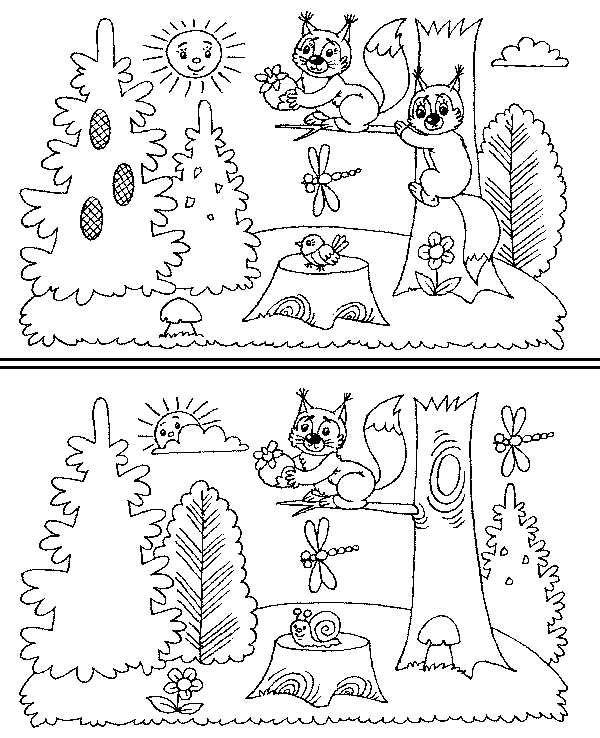 Оценка результатов теста10 баллов - ребенок справился с заданием менее чем за 20 сек8-9 баллов - ребенок решил правильно все четыре задачи за время от 21 до 30 сек.6-7 баллов - ребенок затратил на выполнение задания от 31 до 40 сек.4-5 баллов - ребенок израсходовал на выполнение задания от 41 до 50 сек.2-3 балла - время работы ребенка над заданием заняло от 51 до 60 сек.0-1 балл - ребенок не справился с выполнением задания за время свыше 60 сек.Выводы об уровне развития восприятия10 баллов - очень высокий.8-9 баллов - высокий 4-7 баллов - средний 2-3 балла - низкий 0-1 балл - очень низкий.Коммуникативные универсальные учебные действияЗадание №1 «Левая и правая стороны» (Пиаже, 1997).Оцениваемые УУД: действия, направленные на учет позиции собеседника (партнера)Возраст: предшкольная ступень (6,5 – 7 лет) Форма (ситуация оценивания): индивидуальное обследование ребенка  Метод оценивания: беседаОписание задания: ребенку, сидящему перед ведущим обследование взрослым, задают вопросы, на которые он должен ответить как словесно, так и в форме действия. Материал: два хорошо знакомых детям (чтобы не привлекать их внимание) предмета, например, монета и карандаш.Инструкция:1.   «Покажи мне свою правую руку. Левую. Покажи мне правую ногу. Левую».2.   «Покажи мне мою левую руку. Правую. Покажи мне мою левую ногу. Правую.  [Эти вопросы ставятся взрослым, сидящим или стоящим лицом к лицу с ребенком.]»Вариант: два ребенка ставятся спиной друг к другу. «Не оборачиваясь, покажи  левую руку одноклассника. Правую. Дотронься до его (ее) левой ноги. Правой.  3.   «[На столе перед ребенком монета и карандаш: монета с левой стороны от карандаша по отношению к ребенку.] Карандаш слева или справа? А монета?»4. «[Ребенок сидит напротив взрослого, у которого в правой руке монета, а в левой руке карандаш.] Ты видишь эту монету? Где она у меня, в левой или в правой руке? А карандаш?»Критерии оценивания: понимание возможности различных позиций и точек зрения, ориентация на позицию других людей, отличную от собственной,соотнесение характеристик или признаков предметов с особенностями точки зрения наблюдателя, координация разных пространственных позиций.Показатели уровня выполнения задания:Низкий уровень: ребенок отвечает неправильно во всех четырех пробах.Средний уровень: правильные ответы только в 1-й и 3-й пробах; ребенок правильно определяет стороны относительно своей позиции, но не учитывает позиции, отличной от своей. Высокий уровень: на все вопросы во всех четырех пробах ребенок отвечает правильно, т.е. учитывает отличия позиции другого человека.. Задание№2       «Рукавички» (Г.А. Цукерман,)Оцениваемые УУД: коммуникативные действия по согласованию усилий  в процессе организации и осуществления сотрудничества (кооперация)Возраст: предшкольная ступень (6,5 – 7 лет) Форма (ситуация оценивания): работа учащихся в классе парами.Метод оценивания: наблюдение за взаимодействием и анализ результата.Описание задания: Детям, сидящим парами, дают по одному изображению рукавички и просят украсить их так, чтобы они составили пару, т.е. были бы одинаковыми. Инструкция: «Дети, перед Вами лежат две нарисованные рукавички и карандаши. Рукавички надо украсить так, чтобы получилась пара, - для этого они должны быть одинаковыми. Вы сами можете придумать узор, но сначала надо договориться между собой, какой узор рисовать, а потом приступать к рисованию».Материал: Каждая пара учеников получает изображение рукавиц (на правую и левую руку) и по одинаковому набору карандашей. Критерии оценивания: продуктивность совместнойдеятельности оценивается по степени сходства узоров на рукавичках;умение детей договариваться, приходить к общему решению, умение убеждать, аргументировать и т.д.; взаимный контроль по ходу выполнения деятельности: замечают ли дети друг у друга отступления от первоначального замысла, как на них реагируют; взаимопомощь по ходу рисования,эмоциональноеотношение к совместной деятельности: позитивное (работают с удовольствием и интересом), нейтральное (взаимодействуют друг с другом в силу необходимости) или отрицательное (игнорируют друг друга, ссорятся и др.).Показатели уровня выполнения задания:1) низкий уровень – в узорах явно преобладают различия или вообще нет сходства; дети не пытаются договориться или не могут придти к согласию, настаивают на своем;2) средний уровень – сходство частичное: отдельные признаки (цвет или форма некоторых деталей) совпадают, но имеются и заметные отличия;3) высокий уровень – рукавички украшены одинаковым или весьма похожим узором; дети активно обсуждают возможный вариант узора; приходят к согласию относительно способа раскрашивания рукавичек; сравнивают способы действия и координирую их, строя совместное действие; следят за реализацией принятого замысла.  Рягулятивные универсальные учебные действияЗадание №1 Методика "Рисование по точкам".Цель: уровень ориентировки на заданную систему требований, может сознательно контролировать свои действия.Оцениваемое УУД: регулятивные УУД, умение контролировать свою деятельностьВозраст: 6,5 -8 летФорма (ситуация оценивания): фронтальная письменная работа.Методика включает 6 задач, каждая из которых помещается на отдельном листе специальной книжечки, выдаваемой испытуемому. Образцами в задачах № 1 и 5 служат неправильные треугольники, в задаче № 2 - неправильная трапеция, в задаче № 3 - ромб, в задаче № 4 - квадрат и в Методика включает 6 задач, каждая из которых помещается на отдельном листе специальной книжечки, выдаваемой испытуемому. Образцами в задачах № 1 и 5 служат неправильные треугольники, в задаче № 2 - неправильная трапеция, в задаче № 3 - ромб, в задаче № 4 - квадрат и в задаче № 5 - четырехлучевая звезда: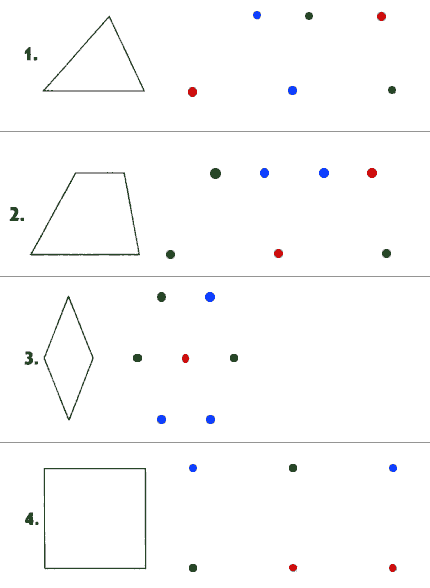 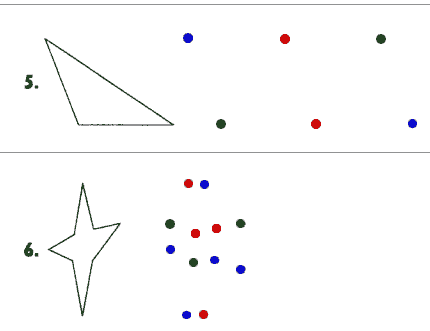 Обследование можно проводить как фронтально, так и индивидуально. Детей рассаживают за столы по одному. Перед каждым ребенком кладут книжечку с заданием. Экспериментатор, стоя так, чтобы его было хорошо видно всем детям, раскрывает такую же книжечку и показывает лист с заданием № 1. Затем он говорит: "Откройте свои книжечки на первой странице. Посмотрите: у вас нарисовано так же, как и у меня". (Если кто-либо из детей открыл не ту страницу, экспериментатор поправляет его.) Указывая на вершины треугольника-образца, экспериментатор продолжает: "Видите, здесь были точки, которые соединили так, что получился этот рисунок (следует указание на стороны треугольника; слова вершина, стороны, "треугольник" экспериментатором не произносятся). Рядом нарисованы другие точки (следует указание на точки, изображенные справа от образца). Вы сами соедините эти точки линиями так, чтобы получился точно такой рисунок. Здесь есть лишние точки. Вы их оставите, не будете соединять. Теперь посмотрите в своих книжечках: эти точки одинаковые или нет?" Получив ответ "нет", экспериментатор говорит: "Правильно, они разные. Тут есть красные, синие и зеленые. Вы должны запомнить правило: одинаковые точки соединять нельзя. Нельзя проводить линию от красной точки к красной, от синей к синей или от зеленой к зеленой. Линию можно проводить только между разными точками. Все запомнили, что надо делать? Надо соединить точки, чтобы получился точно такой же рисунок, как тут (следует указание на образец-треугольник). Одинаковые точки соединять нельзя. Если вы проведете линию неправильно, скажите, я сотру ее резинкой, она не будет считаться. Когда сделаете этот рисунок, переверните страницу. Там будут другие точки и другой рисунок, вы будете рисовать его".По окончании инструктирования детям раздаются простые карандаши. Экспериментатор по ходу выполнения задания стирает по просьбе детей неверно проведенные линии, следит за тем, чтобы не была пропущена какая-либо задача, ободряет детей, если это требуется.Оценка выполнения задания.Основным показателем выполнения задания служит суммарный балл (СБ). Он выводится следующим образом. В каждой задаче прежде всего устанавливается точность воспроизведения образца. В задачах № 1 и 5 воспроизводящим образец (хотя бы приблизительно) считается любой треугольник, в задачах № 2, 3 и 4 - любой четырехугольник, в задаче № 6 - любая звезда. Незавершенные фигуры, которые могут быть дополнены до вышеперечисленных, также считаются воспроизводящими образец.Если ребенок воспроизвел образец хотя бы приблизительно, он получает по одному баллу за каждый правильно воспроизведенный элемент фигуры (в задачах № 1-5 в качестве элемента выступает отдельная линия, в задаче № 6 - луч). Правильно воспроизведенным считается элемент, не включающий нарушений правила (т.е. не содержащий соединения одинаковых точек).Кроме того, начисляется по одному баллу за:1. соблюдение правила, т.е. если оно не было нарушено в данной задаче ни разу;
2. полностью правильное воспроизведение образца (в отличие от приблизительного);
3. одновременное соблюдение обоих требований (что возможно только в случае полностью правильного решения).Суммарный балл представляет собой сумму баллов, полученных ребенком за все 6 задач. Балл, получаемый за каждую из задач, может колебаться: в задачах № 1 и 5 - от 0 до 6, в задачах № 2, 3, 4 и 6 - от 0 до 7. Таким образом, суммарный балл может колебаться от 0 (если нет ни одного верно воспроизведенного элемента и ни в одной из задач не выдержано правило) до 40 (если все задачи решены безошибочно). Стертые, т.е. оцененные самим ребенком как неправильные, линии при выведении оценки не учитываются. В ряде случаев достаточной оказывается более грубая и простая оценка - число правильно решенных задач (ЧРЗ). ЧРЗ может колебаться от 0 (не решена ни одна задача) до 6 (решены все 6 задач).Интерпретация результатов:33-40 баллов (5-6 задач) - высокий уровень ориентировки на заданную систему требований, может сознательно контролировать свои действия.19-32 балла (3-4 задачи) - ориентировка на систему требований развита недостаточно, что обусловлено невысоким уровнем развития произвольности.Менее 19 баллов (2 и менее задачи) - чрезвычайно низкий уровень регуляции действий, постоянно нарушает заданную систему требований, предложенную взрослым.
Задание №2  Методика «Нерешаемая задача»(Н.В. Витт)Методика «Нерешаемая задача»(Н.В. Витт)представляет собой вариант, приспособленный к условиям общеобразовательной школы. Она проста в использовании, предусматривает точное и быстрое заполнение протокола эксперимента, точно фиксирует результат, позволяет быстро сделать обработку первичных материалов. Ее можно применять на разных возрастах с подбором соответствующего материала.В младшем школьном возрасте использовался наглядный материал (кубики с картинками, или кубики Кооса). Из кубиков должны складываться определенные фигуры, предметы, картинки. Первая картинка, которую экспериментатор предъявляет ребенку, должна складываться легко. Она может представлять собой одну фигуру или один предмет. В нашем эксперименте мы использовали изображения овощей и фруктов: яблока, груши, огурца и т. д. Вторая картинка по условиям эксперимента должна складываться труднее. Можно использовать два предмета или две фигуры, пространственное расположение которых затрудняет составление соответствующих картинок. Третья картинка не должна составляться вообще. Для этого можно заменить кубик с изображением той части предмета, который есть на картинке, но отсутствует на другой, либо изменить соответствие изображения на картинке и кубике.Инструкция для младшего школьного возраста. Экспериментатор предлагает ребенку поиграть в кубики. «Хочешь поиграть в кубики? Давай поиграем так: я тебе показываю картинку, а ты мне ее должен быстро собрать. Время я засекаю по секундомеру. Садись удобно. Посмотри на эту картинку. Теперь собирай ее». Картинку кладет на стол перед ребенком, включает секундомер. Экспериментатор одобряет действия ребенка: «Молодец, быстро собрал». «Хорошо и правильно все собрал» и т.д. После того как картинка собрана, секундомер выключается. Затем предлагает собрать вторую картинку, затем третью. Время засекается от начала сбора картинки до отказа ребенка от задания. Записав характер отказа, экспериментатор спрашивает: «Как ты думаешь, почему эта картинка не собралась?» Записывает ответ и предлагает ребенку отдохнуть, а через некоторое время вновь возвращает его к выполнению задания. Фиксирует поведение ребенка после проведения эксперимента.По характеру ответов учащиеся разделились следующим образом: 1. Учащиеся, которые в неуспехе обвиняли себя. 2.Учащиеся, которые в неуспехе обвиняли экспериментатора, обстоятельства (карта плохая, очень мелко написано, текст нечеткий, кубики другие, все мешают и т.д.). 3. Учащиеся, которые указывают объективную причину неуспеха.Перечисленные группы являются типичными для всех школьных возрастов. Учащиеся, которые в неуспехе обвиняют себя, отличаются слабым развитием волевых качеств, нерешительны, не уверены в своих возможностях, требуют поддержки со стороны товарищей, взрослых и т.д. Для них характерна эмоциональная неустойчивость, что сказывается на качестве выполнения любого задания. Учащиеся этой группы теряются при столкновении с трудностями и, как правило, имеют низкий уровень развития таких волевых качеств, как самостоятельность, решительность, организованность, настойчивость.Форма протоколаУчащиеся второй группы отличаются переоценкой своих возможностей, они слишком решительны, импульсивны, эмоционально неустойчивы, что проявляется в аффективном поведении по отношению в экспериментатору или материалу, с которым они работают. Эти учащиеся имеют высокий уровень развития смелости, инициативности, самостоятельности, деловитости, упрямства, но они не могут использовать данные качества при преодолении трудностей. Это приводит к недовольству учителем и другими, но в себе они не видят причины неуспеха.Учащиеся, которые указывают объективную причину неуспеха, имеют высокий уровень развития волевых качеств. Они эмоционально устойчивы при столкновении с трудностями, ищут новые пути решения поставленных задач, инициативны, настойчивы, активны, самостоятельны, отличаются поисковым адекватным поведением.В исследовании обнаружились значимые корреляционные связи результатов методики «Нерешаемая задача» и уровня развития волевых качеств. Валидность методики определялась и проверялась внешними показателями интеркорреляционных связей уровня развития 11 волевых качеств в каждом возрастном периоде с временем выполнения нерешаемой задачи. Работа сделана на выборке учащихся младшего, среднего и старшего школьного возраста. Общее число — 360 человек.Задание №3.Методика:Определение уровня волевой готовности детей 6-7 лет к школеВыявление умения слушать, удерживать в памяти словесную инструкцию и строить свои действия согласно этой инструкции.Подготовка исследования: каждому ребенку выдается чистый лист бумаги и карандаш.Проведение исследования: проводится индивидуально с каждым. Ребенку говорится: "Нарисуй в ряд 10 кружков. Считая слева направо, заштрихуй третий, шестой, девятый кружки, а остальные оставь чистыми". Время не ограничивается. Ребенок рисует самостоятельно.Обработка данных. Уровни:В - задание выполняет точно.С - рисует заданное количество кружков, но штрихует не в требуемом инструкцией порядке.Н - количество кружков не соответствует инструкции, штриховка отсутствует.Личностные универсальные  учебные действияЗадание №1Методика КТО Я? (модификация методики Куна)Цель: выявление сформированности Я-концепции и СО.Оцениваемые УУД: действия, направленные на  определение своей позиции в отношении социальной роли ученика и школьной действительности; действия, устанавливающие смысл учения.Возраст: ступень начальной школы (10,5 – 11 лет) Форма (ситуация оценивания): фронтальный письменный  опрос. Ситуация оценивания: Учащимся предлагается следующая инструкция:Напиши как можно больше ответов на вопрос «Кто Я?»Критерии оценивания: 1. Дифференцированность – количество  категорий  (социальные роли, умения, знания, навыки; интересы, предпочтения; личностные свойства, оценочные суждения).2. Обобщенность  3. Самоотношение – соотношение положительных и отрицательных оценочных сужденийУровни:Дифференцированность 1 – 1-2 определения, относящихся  к 1-2 категориям2 -   3-5 определений, преимущественно относящихся к 2-3 категориям (социальные роли, интересы-предпочтения)3 – от 6 определений и более, включая более 4 категорий, в том числе характеристику личностных свойств.Обобщенность1 - указывают конкретные действия (я учусь в школе), свои  интересы;2 – совмещение 1+3;  3 – указывают социальные роли (я ученик), обобщенные личностные качества (сильный, смелый) Самоотношение 1 – преобладание отрицательных оценочных суждений или равенство отрицательных и положительных суждений (низкое самопринятие или отвержение)2  -  незначительное преобладание положительных суждений  или преобладание нейтральных суждений  (амбивалентное или недостаточно позитивное самоотношение)3 . – преобладание положительных суждений  (положительное самопринятие).Задание №2.Опросник мотивацииМЕТОДИКА ДИАГНОСТИКИ МОТИВАЦИИ  И ЭМОЦИОНАЛЬНОГО ОТНОШЕНИЯ К УЧЕНИЮ (МОДИФИКАЦИЯ А.Д.АНДРЕЕВА)Цель: диагностика познавательной активности, мотивации достижения, тревожности, гнева.Возраст: 9- 14 летФорма проведения: фронтальный письменный опрос   Ф.И.______________________________________________________________                      Класс____________________Дата_____________________________________           Инструкция: Прочтите внимательно каждое предложение и обведите одну из цифр, расположенных справа, в зависимости от того, какого ваши обычное состояние на уроках в школе, как вы обычно чувствуете себя там. Нет правильных или неправильных ответов. Не тратьте много времени на одно предложение, но старайтесь как можно точнее ответить, как вы обычно себя чувствуете.Обработка результатов.     Для пунктов шкал, в которых высокая оценка отражает отсутствие эмоции, веса считается в обратном порядке: На бланке 1 2 3 4  Вес для подсчета  4 3 2 1 Такими «обратными» пунктами являются:По шкале познавательной активности: 14,30,38По шкале тревожности: 1, 9, 25, 33По шкале достижения мотивации: 4, 20, 32.                                                        КлючДля  получения балла по шкале подсчитывается сумма весов по всем 10 пунктам этой шкалы. Минимальная оценка по каждой шкале- 10 баллов, максимальная – 40 баллов. Если пропущен 1 пункт из 10, можно сделать следующее: подсчитать среднюю оценку по тем 9 пунктам, на которые испытуемый ответил, затем умножить это число на 10; общий балл по шкале будет выражаться следующим за этим результатом целым числом.   Например, средний балл по шкале 2,73 умножить на 10=27,3, общий балл – 28. При пропуске двух и более баллов данные испытуемого не учитываются.Оценка и интерпретация результатов.Подсчитывается суммарный балл опросника по формуле: ПА + МД + (-Т) + (-Г), гдеПА- балл по шкале познавательной активности;МД- балл по шкале мотивации достижения;Т- балл по шкале тревожности;Г- балл по шкале гнева.Суммарный балл может находиться в интервале от –60 до +60.Выделяются следующие уровни мотивации учения:I уровень – продуктивная мотивация с выраженным преобладанием познавательной мотивации учения и положительным эмоциональным отношением к нему;II уровень – продуктивная мотивация, позитивное отношение к учению, соответствие социальному нормативу;III уровень – средний уровень с несколько сниженной познавательной мотивацией;IV уровень – сниженная мотивация, переживание “школьной скуки”, отрицательное эмоциональное отношение к учению;V уровень – резко отрицательное отношение к учению.                  Распределение баллов по уровням: Нормативные показателиЗадание №3 Методика «Что такое хорошо и что такое плохо», адаптированная Н.В. КулешовойЦель: выявить нравственные представления учеников.Оцениваемые УУД:выделение морального содержания действий и ситуаций.Возраст:младшие школьникиФорма (ситуация оценивания) – фронтальное анкетированиеИнструкция: опираясь на свой опыт, ответьте на вопросы:1.Тебе нравиться когда тебя уважают твои одноклассники?А    НравитьсяБ     Не очень нравитьсяВ     Не нравиться2. Что будешь делать если увидишь, что твой друг намусорил(а) на улице, набросал(а) на землю фантики от конфет?А    Сделаю замечание и помогу убратьБ     Сделаю замечание и подожду пока он все уберетВ     Расскажу учителю и пусть он заставит его убирать3. Ты   взял(а) у друга (подруги) книгу и порвал(а) ее, как ты поступишь?А    Отремонтирую книгу или попрошу своих  родителей купить новуюБ     НезнаюВ     Тихонько отдам, чтобы не заметили4.Ты поступишь, если в школьной столовой  во время еды разлил(а) суп и накрошил(а) на столе.А    Извинюсь и уберу за собойБ     НезнаюВ     Ничего делать не буду, есть же уборщица5. Часто ты  приходишь в школу в грязной одежде?А    НетБ     Иногда      В     Да6. Как ты поступишь если твой друг или подруга испортил(а) вещь учителя  и спрятал(а) ее?А    Помогу другу извиниться перед учителем  и признаться в поступкеБ     Скажу другу, чтонадоизвиниться перед учителем  и признаться в поступке, но пусть извиняется сам      В     Сделаю вид, что не заметил7.Часто ли ты уступаешь  место в автобусе пожилому человеку или женщине?А    ЧастоБ     ИногдаВ     Почти никогда 8.Часто ли  ты предлагаешь  друзьям (подругам) помощь в уборке класса?А    ЧастоБ     ИногдаВ     Почти никогда Обработка данных:За первый ответ (А) – 2 балла,За второй ответ (Б) – 1 балл,За третий ответ (В) – 0 баллов.Интерпретация:Высокий уровень (12-16 баллов): такие дети отличаются наличием высоких познавательных мотивов, стремлением ориентация на интересы и потребности других людей, направленность их личности – на себя или на потребности других. Часто наблюдается отказ от собственных интересов в пользу интересов других, нуждающихся в помощи. Они очень четко следуют всем указаниям учителя, добросовестны и ответственны, сильно переживают, если получают неудовлетворительные оценки или замечания педагога. Стремятся совершать нравственные поступки и побуждают других. Пытаются принимать решения согласно нравственных норм.     Средний    уровень (6-11 баллов):     такие дети достаточно благополучно чувствуют себя в школе, однако они чаще всего стремятся к реализации собственных интересов с учетом интересов других. Для них характерно стремление к межличностной конформности и сохранению хороших отношений. Познавательные мотивы у таких детей сформированы в меньшей степени. Пытаются совершать поступки на основе нравственных норм, знают нравственные качества школьников.Низкий уровень (0-5 баллов): школьники посещают школу неохотно, стремятся к реализации собственных интересов без учета  интересов других, предпочитают уходить от ответственности, нравственные нормы усваивают с трудом и  отсутствует желание следовать им испытывают проблемы в общении с одноклассниками,   взаимоотношениях с учителем. Регулятивные универсальные учебные действия Задание №1.Проба на внимание Проба на внимание (П. Я. Гальперин и С. Л. Кабыльницкая)Цель: выявление уровня сформированности внимания и самоконтроля.Оцениваемые УУД:  регулятивное действие контроля; Возраст: ступень начального образования (10.5 – 11 лет).Форма и ситуация оценивания:  фронтальный письменный опрос.Внимание как идеальная, сокращенная автоматизированная форма контроля (П.Я.Гальперин). В исследованиях П.Я.Гальперина и С.Л.Кабыльницкой было показано, что сензитивным периодом для формирования внимания является 3 класс, поскольку дети уже владеют навыками учебной работы, а ошибки по невниманию еще не приобрели обобщенного характера. Инструкция: «Прочитай этот текст. Проверь его. Если найдешь в нем ошибки (в том числе и смысловые), исправь их карандашом или ручкой».Исследователь фиксирует время работы с текстом, особенности поведения ребенка (уверенно ли работает, сколько раз проверяет текст, читает про себя или вслух и прочее).Для нахождения и исправления ошибок не требуется знания правил, но необходимы внимательность и самоконтроль. Текст содержит 10 ошибок.Текст 1Стары лебеди склонили перед ним гордые шеи. Взрослые и дти толпились на берегу. Внизу над ними расстилалась ледяная пустыня. В отфет я кивал ему рукой. Солнце дохотило до верхушек деревьев и тряталось за ними. Сорняки живучи и плодовиты. Я уже заснул, когда кто-то окликнул меня. На столе лежала карта на шего города. Самолет сюда, чтобы помочь людям. Скоро удалось мне на машине.Текст 2На Крайним Юге не росли овощи, а теперь растут. В огороде выросли много моркови. Под Москвой не разводили, а теперь разводят. Бешал Ваня по полю, да вдруг остановился. Грчи вют гнёзда на деревьях. На повогодней ёлке висело много икрушек. Грачи для птенцов червей на поляне. Охотник вечером с охоты. В тегради Раи хорошие отметки. Нашкольной площадке играли дети. Мальчик мчался на лошади В траве стречет кузнечик. Зимой цвела в саду яблоня.Критерии оценивания:Подсчитывается количество пропущенных ошибок. Исследователь должен обратить внимание на качество пропущенных ошибок: пропуск слов в предложении, букв в слове, подмена букв, слитное написание слова с предлогом, смысловых ошибок или др.Уровни сформированности внимания:0—2 — высший уровень внимания,3—4 — средний уровень внимания,более 5 — низкий уровень внимания.Задание №2  Методика "Корректурная проба" (буквенный вариант).Цель: для определения объема внимания (по количеству просмотренных букв) и его концентрации - по количеству сделанных ошибок.Оцениваемое УУД: регулятивные УУД, умение контролировать свою деятельностьВозраст: 8- 10 летФорма (ситуация оценивания): фронтальная письменная работаМетодика используется для определения объема внимания (по количеству просмотренных букв) и его концентрации – по количеству сделанных ошибок.Норма объема внимания для детей 6-7 лет – 400 знаков и выше, концентрации – 10 ошибок и менее; для детей 8-10 лет – 600 знаков и выше, концентрации – 5 ошибок и менее.Время работы – 5 минут.Инструкция: «На бланке с буквами отчеркните первый ряд букв. Ваша задача заключается в том, чтобы, просматривая ряды букв слева направо, вычеркивать такие же буквы, как и первые.
Работать надо быстро и точно. Время работы – 5 минут».

Пример: 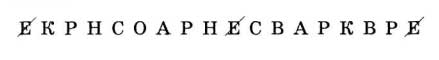 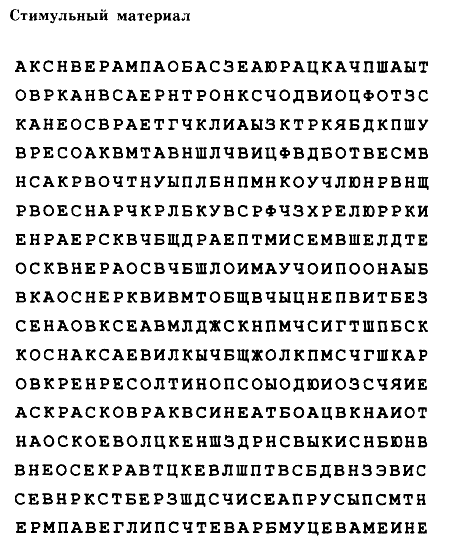 Познавательные универсальные учебные действияЗадание №1  Методика «ВЫДЕЛЕНИЕ СУЩЕСТВЕННЫХ ПРИЗНАКОВ»Цель: выявление уровня развития операции логического мышления – выделение существенных признаков.Оцениваемое УУД:  логические универсальные учебные действияФорма проведения: письменный опросВозраст: младшие школьники.Критерии оценивания:  высокий уровень – 6-7 . (правильных ответов)Средний уровень- 3-5 .                                          Низкий уровень 1-2 .Один балл дается за два правильно выбранных слова, а 0,5 балла – за одно правильно выбранное слово.Методика выявляет способность испытуемого отделять существенные признаки предметов или явлений от второстепенных. Кроме того, наличие ряда заданий, одинаковых по характеру выполнения, позволяет судить о последовательности рассуждений испытуемого.Для исследования пользуются либо специальным бланком, либо экспериментатор предлагает испытуемому задачи. Предварительно даются инструкции.Инструкция: «В каждой строчке вы найдете одно слово, стоящее перед скобками, и далее 5 слов в скобках. Все слова, находящиеся в скобках, имеют какое-то отношение к стоящему перед скобками. Выберите только два и подчеркните их».Слова в задачах подобраны таким образом, что обследуемый должен продемонстрировать свою способность уловить абстрактное значение тех или иных понятий и отказаться от более легкого, бросающегося в глаза, но неверного способа решения, при которых вместо существенных выделяются частные, конкретно-ситуационные признаки.Стимульный материал:Сад (растение, садовник, собака, забор, земля).Река (берег, рыба, рыболов, тина, вода).Города (автомобиль, здание, толпа, улица, велосипед).Сарай (сеновал, лошади, крыша, скот, стены).Чтение (глаза, книга, картинка, печать, слово).Газета (правда, приложение, бумага, редактор).Игра (карты, игроки, штрафы, наказания, правила).КлючРастение, земля.Берег, вода.Здание, улица.Крыша, стены.Глаза, печать.Бумага, редактор.Игроки, правила.Результаты стоит обсудить с испытуемым, выяснить, упорствует ли испытуемый в своих неправильных ответах, и чем объясняет свой выбор.Задание №2. Методика  «ЛОГИЧЕСКИЕ ЗАКОНОМЕРНОСТИ»Цель: выявление уровня развития  логического мышления.Оцениваемое УУД:  логические универсальные учебные действия.Форма проведения: письменный опрос.Возраст: младшие школьникиИспытуемым предъявляют письменно ряды чисел. Им необходимо проанализировать каждый ряд и установить закономерность его построения. Испытуемый должен определить два числа, которые бы продолжили ряд. Время решения заданий фиксируется. Числовые ряды:2, 3, 4, 5, 6, 7;6, 9, 12, 15, 18, 21;1, 2, 4, 8, 16, 32;4, 5, 8, 9, 12, 13;19, 16, 14, 11, 9, 6;29, 28, 26, 23, 19, 14;16, 8, 4, 2, 1, 0, 5;1, 4, 9, 16, 25, 36;21, 18, 16, 15, 12, 10;10)	3, 6, 8, 16, 18, 36.Оценка результатов производится с помощью таблицы:Обработка результатовПредъявленные ряды                                     2, 3, 4, 5, 6, 7;                                                                           6, 9, 12, 15, 18, 21;                                                                                     1, 2, 4, 8, 16, 32;                                                                                                        4, 5, 8, 9, 12, 13;                                                                                               19, 16, 14, 11, 9, 6;                                                                                                            29, 28, 26, 23, 19, 14;                                                                                                       16, 8, 4, 2, 1, 0.5;                                                                                                    1, 4, 9, 16, 25, 36;                                                                                                    21, 18, 16, 15, 12, 10;                                                                                                       10)	3, 6, 8, 16, 18, 36.                                                                                          Правильные ответы8; 9 24; 27 64; 128 16; 17 4; 18; 10.25, 0.125 49; 649; 6Задание №1.Методика «Кто прав?» (модифицированная  методика Цукерман Г.А. и др., [1992])Оцениваемые УУД: действия, направленные на учет позиции собеседника (партнера)Возраст: ступень начальной школы (10,5 – 11 лет)Форма (ситуация оценивания): индивидуальное обследование ребенка  Метод оценивания: беседаОписание задания: ребенку, сидящему перед ведущим обследование взрослым, дается по очереди текст трех заданий и задаются вопросы. Материал: три  карточки с текстом заданий.Инструкция: «Прочитай по очереди текст трех маленьких рассказов и ответь на поставленные вопросы».Задание 1. «Петя нарисовал Змея Горыныча и показал рисунок друзьям. Володя сказал: «Вот здорово!». А Саша воскликнул: «Фу, ну и страшилище!» Как ты думаешь, кто из них прав? Почему так сказал Саша? А Володя? О чем подумал Петя? Что Петя ответит каждому из мальчиков? Что бы ты ответил на месте Саши и Володи? Почему?»Задание 2. «После школы три подруги решили готовить уроки вместе. «Сначала решим задачи по математике, - сказала Наташа». «Нет, начать надо с упражнения по русскому языку, - предложила Катя» «А вот и нет, вначале надо выучить стихотворение, - возразила Ира». Как ты думаешь, кто из них прав? Почему? Как объясняла свой выбор  каждая из девочек? Как им лучше поступить?»Задание 3. «Две сестры пошли выбирать подарок своему маленькому братишке к первому дню его рождения. «Давай купим ему это лото», - предложила Лена. «Нет, лучше подарить самокат», - возразила Аня. Как ты думаешь, кто из них прав? Почему? Как объясняла свой выбор каждая из девочек? Как им лучше поступить? А что бы предложил подарить ты? Почему?»Критерии оценивания: понимание возможности различных позиций и точек зрения (преодоление эгоцентризма), ориентация на позиции других людей, отличные от собственной,понимание возможности разных оснований для оценки одного и того же предмета, понимание относительности оценок  или подходов к выбору,учет разных мнений и умение обосновать собственное,учет разных потребностей и интересов.Показатели уровня выполнения задания:Низкий уровень: ребенок не учитывает возможность разных оснований для оценки одного и того же предмета (например, изображенного персонажа и качества самого рисунка в 1-м задании) или выбора (2-е и 3-е задания); соответственно, исключает возможность разных точек зрения: ребенок принимает сторону одного из персонажей, считая иную позицию однозначно неправильной.Средний уровень: частично правильный ответ: ребенок понимает возможность разных подходов к оценке предмета или ситуации и допускает, что  разные мнения по-своему справедливы либо ошибочны, но не может обосновать свои ответы. Высокий уровень: ребенок демонстрирует понимание относительности оценок и подходов к выбору, учитывает различие позиций персонажей и может высказать и обосновать свое собственное мнение.Задание№2.  «Рукавички» (Г.А. Цукерман)Оцениваемые УУД: коммуникативные действия по согласованию усилий  в процессе организации и осуществления сотрудничества (кооперация)Возраст: начальная ступень (6,5 – 7 лет) Форма (ситуация оценивания): работа учащихся в классе парами.Метод оценивания: наблюдение за взаимодействием и анализ результата.Описание задания: Детям, сидящим парами, дают по одному изображению рукавички и просят украсить их так, чтобы они составили пару, т.е. были бы одинаковыми. Инструкция: «Дети, перед Вами лежат две нарисованные рукавички и карандаши. Рукавички надо украсить так, чтобы получилась пара, - для этого они должны быть одинаковыми. Вы сами можете придумать узор, но сначала надо договориться между собой, какой узор рисовать, а потом приступать к рисованию».Материал: Каждая пара учеников получает изображение рукавиц (на правую и левую руку) и по одинаковому набору карандашей. Критерии оценивания: 	продуктивность совместнойдеятельности оценивается по степени сходства узоров на рукавичках;умение детей договариваться, приходить к общему решению, умение убеждать, аргументировать и т.д.; взаимный контроль по ходу выполнения деятельности: замечают ли дети друг у друга отступления от первоначального замысла, как на них реагируют; взаимопомощь по ходу рисования,эмоциональноеотношение к совместной деятельности: позитивное (работают с удовольствием и интересом), нейтральное (взаимодействуют друг с другом в силу необходимости) или отрицательное (игнорируют друг друга, ссорятся и др.).Показатели уровня выполнения задания:1) низкий уровень – в узорах явно преобладают различия или вообще нет сходства; дети не пытаются договориться или не могут прийти к согласию, настаивают на своем;2) средний уровень – сходство частичное: отдельные признаки (цвет или форма некоторых деталей) совпадают, но имеются и заметные отличия;3) высокий уровень – рукавички украшены одинаковым или весьма похожим узором; дети активно обсуждают возможный вариант узора; приходят к согласию относительно способа раскрашивания рукавичек; сравнивают способы действия и координирую их, строя совместное действие; следят за реализацией принятого замыслаРассмотрена  на педагогическом советеПротокол № 1 от 31.08.2012№ п/пРазделСодержание 1 Целевой раздел1.1.  Пояснительная записка1 Целевой раздел1.2. Планируемые результаты освоения обучающимися основной образовательной программы начального общего образования1 Целевой раздел1.3. Система оценки достижения планируемых результатов освоения основной образовательной программы начального общего образования2Содержательный раздел2.1.Программа формирования универсальных учебных действий у обучающихся на ступени начального общего образования2Содержательный раздел2.2. Программы отдельных учебных предметов, курсов и курсов внеурочной деятельности2Содержательный раздел2.3. Программа духовно-нравственного развития, воспитания обучающихся на ступени начального общего образования2Содержательный раздел2.4. Программа формирования экологической культуры, здорового и безопасного образа жизни2Содержательный раздел2.5. Программа коррекционной  работы3Организационный раздел3.1. Учебный план начального общего образования3Организационный раздел3.2. План внеурочной деятельности3Организационный раздел3.3.Система условий реализации основной образовательной программы3Организационный разделСфера учебных действийВыпускник научится, у выпускника будут сформированыВыпускник получит возможность для формирования, научитьсяЛичностные универсальные учебные действия-внутренняя позиция школьника на уровне положительного отношения к школе, ориентации на содержательные моменты школьной действительности и принятия образца «хорошего ученика»;-широкая мотивационная основа учебной деятельности, включающая социальные, учебно-познавательные и внешние мотивы;-ориентация на понимание причин неуспеха в учебной деятельности;-учебно-познавательный интерес к новому учебному материалу и способам решения новой частной задачи;-способность к самооценке на основе критерия успешности учебной деятельности;-основы гражданской идентичности личности в форме осознания «Я» как гражданина России, чувства сопричастности и гордости за свою Родину, народ и историю, осознание ответственности человека за общее благополучие, осознание своей этнической принадлежности;-ориентация в нравственном содержании и смысле поступков как собственных, так и окружающих людей;-развитие этических чувств – стыда, вины, совести как регуляторов морального поведения;-знание основных моральных норм и ориентация на их выполнение;-установка на здоровый образ жизни;-чувство прекрасного и эстетические чувства на основе знакомства с мировой и отечественной художественной культурой;-эмпатия как понимание чувства других людей и сопереживание им.- внутренней позиции школьника на уровне положительного отношения к школе, понимания необходимости учения, выраженного в преобладании учебно-познавательных мотивов и предпочтении социального способа оценки знаний;Выраженной устойчивой учебно-познавательной мотивации учения;-устойчивого учебно-познавательного интереса к новым общим способам решения задач;-адекватного понимания причин успешности / неуспешности учебной деятельности;-положительной адекватной дифференцированной самооценки на основе критерия успешности реализации социальной роли «хорошего ученика»;-компетентности в реализации основ гражданской идентичности в поступках и деятельности;-морального сознания , способности к решению моральных дилемм на основе учета позиций партнеров в общении, ориентации на их мотивы и чувства, устойчивое следование в поведении моральным нормам и этическим требованиям;-установка на здоровый образ жизни и реализации в реальном поведении и поступках;-осознанных устойчивых эстетических предпочтений и ориентации на искусство как значимую сферу человеческой жизни;-эмпатии как осознанного понимания чувства других людей и сопереживания им, выражающихся в поступках, направленных на помощь и обеспечение благополучия.Регулятивные универсальные учебные действия-принимать и сохранять учебную задачу;-учитывать выделенные учителем ориентиры действия в новом учебном материале в сотрудничестве с учителем;-планировать свое действие в соответствии с поставленной задачей и условиями ее реализации, в том числе во внутреннем плане;-учитывать правило в планировании и контроле способа решения;-осуществлять итоговый и пошаговый контроль по результату;-адекватно воспринимать оценку учителя;-различать способ и результат действия;-оценивать правильность выполнения действия на уровне адекватной рероспективной оценки;-вносить необходимые коррективы в действие после его завершения на основе его оценки и учета характера сделанных ошибок;-выполнять учебные действия в материализованной, громкоречевой и умственной форме.-в сотрудничестве с учителем ставить новые учебные задачи;-преобразовывать практическую задачу в познавательную;-проявлять познавательную инициативу в учебном сотрудничестве;-самостоятельно учитывать выделенные учителем ориентиры действия в новом учебном материале;-осуществлять констатирующий и предвосхищающий контроль по результату и по способу действия, актуальный контроль на уровне произвольного внимания;-самостоятельно оценивать правильность выполнения действия и вносить коррективы в исполнение как по ходу его реализации, так и в конце действия.Познавательные универсальные учебные действия-осуществлять поиск необходимой информации для выполнения учебных заданий с использованием учебной литературы;-осуществлять запись выборочной информации об окружающем мире и о себе самом, в том числе с помощью инструментов ИКТ;-использовать знаково-символические средства, в том числе модели и схемы для решения задач;-строить сообщение в устной и письменной форме;-ориентироваться на многообразие способов решения задач;-осуществлять анализ объектов с выделением существенных и несущественных признаков;-осуществлять синтез как составление целого из частей;-проводить сравнение, сериацию и классификацию по заданным критериям;-устанавливать причинно-следственные связи в изучаемом круге явлений;- строить рассуждения в форме связи простых суждений об объекте, его строении, свойствах и связях;-обобщать, т.е. осуществлять выведение общности для целого ряда или класса единичных объектов на основе выделения сущностной связи;-осуществлять подведение под понятие на основе распознавания объектов, выделения существенных признаков и их синтеза;-устанавливать аналогии;-владеть рядом общих приемов решения задач.-осуществлять расширенный поиск информации с использованием ресурсов библиотек и Интернета;-записывать, фиксировать информацию об окружающем мире с помощью инструментов ИКТ;-создавать и преобразовывать модели и схемы для решения задач;-осознанно и произвольно строить сообщения в устной и письменной форме;-осуществлять выбор эффективных способов решения задач в зависимости от конкретных условий;-осуществлять синтез как составление целого из частей, самостоятельно достраивая недостающие компоненты;-осуществлять сравнение, сериацию и классификацию, самостоятельно выбирая основания и критерии для логических операций;-строить логическое рассуждение, включающее установление причинно-следственных связей;-произвольно и осознанно владеть общими приемами решения задач.Коммуникативные универсальные учебные действия-адекватно использовать коммуникативные средства для решения различных коммуникативных задач, строить монологические высказывания, владеть диалогической формой коммуникации, используя средства и  инструменты ИКТ и дистационного общения;-допускать возможность существования у людей различных точек зрения, в том числе несовпадающих с его собственной, и ориентироваться на позицию партнера в общении и взаимодействии;-учитывать разные мнения и стремиться к координации различных позиций в сотрудничестве;-формулировать собственное мнение и позицию;-договариваться и приходить к общему решению в совместной деятельности, в том числе в ситуации столкновения интересов;-строить понятные для партнера высказывания, учитывающие, что партнер знает и видит, а что нет;-задавать вопросы;-контролировать действия партнеров;-использовать речь для регуляции своего действия;-адекватно использовать речевые средства для решения различных коммуникативных задач, строить монологическое высказывание, владеть диалогической формой речи.-учитывать и координировать в сотрудничестве позиции других людей, отличные от собственной;-учитывать разные мнения, интересы и обосновывать собственную позицию;-понимать относительность мнений и подходов к решению проблемы;-аргументировать свою позицию и координировать ее с позициями партнеров в сотрудничестве при выработке общего решения в совместной деятельности;-продуктивно содействовать разрешению конфликтов на основе учета интересов и позиций всех участников;-с учетом целей коммуникации достаточно, последовательно и полно передавать партнеру необходимую информацию как ориентир для построения действия;-задавать вопросы, необходимые для организации собственной деятельности и сотрудничества с партнером;-осуществлять взаимный контроль и оказывать в сотрудничестве необходимую взаимопомощь;-адекватно использовать речь для планирования и регуляции своей деятельности;-адекватно использовать речевые средства для эффективного решения разнообразных коммуникативных задач.Работа с текстомВыпускник научитсяВыпускник получит возможность научитьсяПоиск информации и понимание прочитанного-находить в тексте конкретные сведения, факты, заданные в явном виде;-определять тему и главную мысль текста;-делить тексты на смысловые части, составлять план текста;-вычленять содержащиеся в тексте основные события и устанавливать их последовательность; упорядочевать информацию по заданному основанию;-сравнивать между собой объекты, описанные в тексте, выделяя 2-3 существенных признака;-понимать информацию, представленную в неявном виде (например, находить в тексте несколько примеров, доказывающих приведенной утверждение; характеризовать явление по его описанию; выделять общий признак группы предметов);-понимать информацию, представленную разными способами: словесно, в виде таблицы, схемы, диаграммы;-понимать текст, опираясь не только на содержащуюся в нем информацию, но и на жанр, структуру, выразительные средства текста;-использовать различные виды чтения: ознакомительное, изучающее, поисковое, выбирать нужный вид чтения в соответствии с целью чтения;-ориентироваться в соответствующих возрасту словарях и справочниках.-использовать формальные элементы текста (подзаголовки, сноски) для поиска нужной информации;-работать с несколькими источниками информации;-сопоставлять информацию, полученную из нескольких источников.Преобразование и интерпретация информации-пересказывать текст подробно и сжато, устно и письменно;-соотносить факты с общей идеей текста, устанавливать простые связи, не показанные в тексте напрямую;-формулировать несложные выводы, основываясь на тексте; находить аргументы, подтверждающие вывод;-сопоставлять и обобщать содержащуюся в разных частях текста информацию;- составлять на основании текста небольшое монологическое высказывание, отвечая на поставленный вопрос.-делать выписки из прочитанных текстов с учетом цели их дальнейшего использования;-составлять небольшие письменные аннотации к тексту, отзывы о прочитанном.Оценка информации-высказывать оценочные суждения и свою точку зрения о прочитанном тексте;-оценивать содержание, языковые особенности и структуру текста; определять место т роль иллюстративного ряда в тексте;-на основе имеющихся знаний, жизненного опыта подвергать сомнению достоверность прочитанного, обнаруживать недостоверность получаемых сведений, пробелы в информации и находить пути восполнения этих пробелов;-участвовать в учебном диалоге при обсуждении прочитанного или прослушанного текста.-сопоставлять различные точки зрения;-соотносить позицию автора с собственной точкой зрения;-в процессе работы с одним или несколькими источниками выявлять достоверную информацию.Наименование содержательной линииВыпускник научитсяВыпускник получит возможность научитьсяЗнакомство со средствами ИКТ, гигиена работы с компьютером-использовать безопасные для органов зрения, нервной системы, опорно-двигательного аппарата, эргономичные приемы работы с компьютером и другими средствами ИКТ; выполнять компенсирующие физические упражнения (мини-зарядку);-организовать систему папок для хранения собственной информации в компьютере.Технология ввода информации в компьютер: ввод текста, запись изображения, цифровых данных-вводить информацию в компьютер с использованием различных технических средств (фото- и видеокамеры, микрофона и т.д.), сохранять полученную информацию;-владеть компьютерным письмом на русском языке;-рисовать изображение на графическом планшете;-сканировать рисунки, тексты.-использовать программу распознавания сканированного текста на русском языке.Обработка и поиск информации-подбирать оптимальный по содержанию, эстетическим параметрам и техническому качеству результат видеозаписи и фотографирования, использовать сменные носители (флэшкарты);-описывать по определенному алгоритму объект или процесс наблюдения, записывать аудиовизуальную и числовую информацию о нем, используя инструменты ИКТ;-редактировать текст, фотоизображения;-пользоваться основными функциями стандартного текстового редактора, следовать основным правилам оформления текста; использовать полуавтоматический орфографический контроль; использовать, добавлять и удалять ссылки в сообщениях разного вида;-искать информацию в соответствующих возрасту цифровых словарях и справочниках, базах данных, контролируемом Интернете, системе поиска внутри компьютера; -заполнять учебные базы данных.-грамотно формулировать запросы при поиске в Интернете и базах данных, оценивать, интерпретировать и сохранять найденную информацию; критически относиться к информации и к выбору источника информации.Создание, представление и передача сообщений.-создавать текстовые сообщения с использования средств ИКТ: редактировать, оформлять и сохранять их;- -готовить и проводить презентацию перед небольшой аудиторией: создавать план презентации, выбирать аудиовизуальную поддержку, писать пояснения и тезисы для презентации;-создавать изображения, пользуясь графическими возможностями компьютера; составлять новое изображение из готовых фрагментов (аппликация);-пользоваться основными средствами телекоммуникации; участвовать в коллективной коммуникативной деятельности в информационной образовательной среде, фиксировать ход и результаты общения на экране и в файлах.-предоставлять данные;-создавать музыкальные произведения с использованиемкомпьютера и музыкальной клавиатуры, в том числе из готовых музыкальных фрагментов.Планирование деятельности, управление и организация-определять последовательность выполнения действий, составлять инструкции (простые алгоритмы) в несколько действий;-планировать несложные исследования объектов и процессов внешнего мира.-проектировать несложные объекты и процессы реального мира, своей деятельности и деятельности группы;-моделировать объекты и процессы реального мира.Наименование содержательной линии/разделаВыпускник научитсяВыпускник получит возможность научитьсяСистема языка:фонетика и графика-различать звуки и буквы;-характеризовать звуки: гласные ударные, безударные, согласные твердые, мягкие, звонкие, глухие, парные, непарные звонкие и глухие;-знать последовательность букв, пользоваться алфавитом для упорядочивания слов и поиска нужной информации-проводить фонетико-графический  (звуко-буквенный) разбор слова по предложенному алгоритму;-оценивать правильность проведения фонетико-графического разбора словорфоэпия-соблюдать нормы русского литературного языка в собственной речи и оценивать соблюдение этих норм в речи собеседников;-находить при сомнении в правильности постановки ударения или произношения слова ответ самостоятельно по словарю учебника или обратиться за помощью к учителю, родителям.состав слова (морфемика)-различать изменяемые и неизменяемые слова;-различать родственные (однокоренные) слова и формы слова;-находить в словах окончание, корень, приставку, суффикс-разбирать по составу слова с однозначно выделяемыми морфемами в соответствии с предложенным в учебнике алгоритмом;-оценивать правильность проведения разбора слова по составулексика-выявить слова, значение которых требует уточнения;- определять значение слова по тексту или уточнять с помощью толкового словаря-подбирать синонимы для устранения повторов в тексте;-подбирать антонимы для точной характеристики предметов при их сравнении;-различать употребление в тексте слов в прямом и переносном значении (простые случаи);-оценивать уместность использования слов в тексте;-выбирать слова из ряда предложенных для успешного решения коммуникативной задачиморфология-определять грамматические признаки имен существительных – род, число, падеж, склонение;-определять грамматические признаки имен прилагательных – род, число, падеж;-определять грамматические признаки глаголов – число, время, род (в прошедшем времени), лицо (в настоящем и будущем времени), спряжение.-проводить морфологический разбор имен существительных, имен прилагательных, глаголов по предложенному в учебнике алгоритму;-оценивать правильность проведения морфологического разбора;-находить в тексте такие части речи, как личные местоимения и наречия, предлоги вместе с существительными и личными местоимениями, к которым они относятся, союзы и, а, но, частицу не при глаголах.синтаксис-различать предложение, словосочетание, слово;-устанавливать при помощи смысловых вопросов связь между словами в словосочетании и предложении;-устанавливать при помощи смысловых вопросов связь между словами в словосочетании и предложении;-классифицировать предложения по цели высказывания, находить повествовательные, побудительные, вопросительные предложения;-определять восклицательную, невосклицательную интонацию предложения;-находить главные, второстепенные (без деления на виды) члены предложения;-выделять предложения с однородными членами.-различать второстепенные члены предложения – определения, дополнения, обстоятельства;-выполнять в соответствии с предложенным в учебнике алгоритмом разбор простого предложения (по членам предложения, синтаксический), оценивать правильность разбора;-различать простые и сложные предложения-Орфография  пунктуация-применять правила правописания (в объеме содержания курса);-определять написание слова по орфографическому словарю;-безошибочно списывать текст объемом 80-90 слов;-писать под диктовку тексты объемом 75-80 слов в соответствии с изученными правилами правописания;-проверять собственный и предложенный текст, находить и исправлять орфографические и пунктуационные ошибки.-осознавать место возможного возникновения орфографической ошибки;-подбирать примеры с определенной орфограммой;-при составлении собственных текстов перефразировать записываемое, чтобы избежать орфографических и пунктуационных ошибок;-при работе над ошибками осознавать причины появления ошибки и определять способы действий, помогающих предотвратить ее в последующих письменных работахразвитие речи-оценивать правильность выбора языковых и неязыковых средств устного общения на уроке, в школе, в быту, со знакомыми и незнакомыми, с людьми разного возраста;-соблюдать в повседневной жизни нормы речевого этикета и правила устного общения (умение слышать, точно реагировать на реплики, поддерживать разговор);-выражать собственное мнение, аргументировать его с учетом ситуации общения;-самостоятельно озаглавливать текст;-составлять план текста;-сочинять письма, поздравительные открытки, записки и другие небольшие тексты для конкретных ситуаций общения.-создавать тексты по предложенному заголовку;-подробно и выборочно пересказывать текст;-пересказывать текст от другого лица;-составлять устный рассказ на определенную тему с использованием разных типов речи: описание, повествование, рассуждение;-анализировать и корректировать тексты с нарушенным порядком предложений, находить в тексте смысловые пропуски;-корректировать тексты, в которых допущены нарушения культуры речи;-анализировать последовательность собственных действий при работе над изложениями и сочинениями и соотносить их с разработанным алгоритмом;-оценивать правильность выполнения учебной задачи: соотносить собственный текст с исходным (для изложений) и с назначением, задачами, условиями общения (для самостоятельно создаваемых текстов);-соблюдать нормы речевого взаимодействия при интерактивном общении (sms-сообщения, электронная почта, Интернет и другие виды и способы связи).Наименование содержательной линии/разделаВыпускник научитсяВыпускник получит возможность научитьсяВиды речевой и читательской деятельности-осознавать значимость чтения для дальнейшего обучения, саморазвития; воспринимать чтение как источник эстетического, нравственного, познавательного опыта; понимать цель чтения: удовлетворение читательского интереса и приобретение опыта чтения, поиск фактов и суждений, аргументации, иной информации;-читать со скоростью, позволяющей понимать смысл прочитанного;-различать на практическом уровне виды текстов (художественный, учебный, справочный), опираясь на особенности каждого вида текста;-читать (вслух) выразительно доступные для данного возраста прозаические произведения и декламировать стихотворные произведения после предварительной подготовки;-использовать различные виды чтения: ознакомительное, поисковое, выборочное; выбирать нужный вид чтения в соответствии с целью чтения;-ориентироваться в содержании художественного, учебного и научно-популярного текста, понимать его смысл (при чтении вслух и про себя, при прослушивании): определять главную мысль и героев произведения; тему и подтемы (микротемы); основные события и устанавливать их последовательность; выбирать из текста или подбирать заголовок, соответствующий содержанию и общему смыслу текста; отвечать на вопросы и задавать вопросы по содержанию произведения; находить в тексте требуемую информацию (конкретные сведения, факты, заданные в явном виде);-использовать простейшие приемы анализа различных видов текстов (делить текст на части, озаглавливать их; составлять простой план; устанавливать взаимосвязь между событиями, поступками героев, явлениями, фактами, опираясь на содержание текста; находить средства выразительности: сравнение, олицетворение, метафору, эпитет (без использования терминологии), определяющие отношение автора к герою, событию;-использовать различные формы интерпретации содержания текстов (формулировать, основываясь на тексте, простые выводы; понимать текст, опираясь не только содержащуюся в нем информацию, но и на жанр, структуру, язык; пояснять прямое и переносное значение слова, его многозначность с опорой на контекст, целенаправленно пополнять на этой основе свой словарный запас; устанавливать связи, отношения, не высказанные в тексте напрямую, например соотносить ситуацию и поступки героев, объяснять поступки героев, соотнося их с содержанием текста);-ориентироваться в нравственном содержании прочитанного, самостоятельно делать выводы, соотносить поступки героев с нравственными нормами;-передавать содержание прочитанного или прослушанного с учетом специфики научно-познавательного, учебного и художественного текстов в виде пересказа (полного, краткого или выборочного);-участвовать в обсуждении прочитанного, прослушанного текста (задавать вопросы, высказывать и обосновывать собственное мнение, соблюдать правила речевого этикета), опираясь на текст или собственный опыт.-воспринимать художественную литературу как вид искусства;-предвосхищать содержание текста по заголовку и с опорой на предыдущий опыт;-выделять не только главную, но и избыточную информацию;-осмысливать эстетические и нравственные ценности художественного текста и высказывать суждение;-определять авторскую позицию и высказывать отношение к герою и его поступкам;-отмечать изменения своего эмоционального состояния в процессе чтения литературного произведения;-оформлять свою мысль в монологическое речевое высказывание небольшого объема (повествование, описание, рассуждение): с опорой на авторский текст, по предложенной теме или отвечая на вопрос;-высказывать эстетическое и нравственно-этическое суждение и подтверждать высказанное суждение примерами из текста;-делать выписки из прочитанных текстов для дальнейшего практического использования.Круг детского чтения-ориентироваться в  книге по названию, оглавлению, отличать сборник произведений от авторской книги;-самостоятельно и целенаправленно осуществлять выбор книги в библиотеке по заданной тематике, по собственному желанию;-составлять краткую аннотацию (автор, название, тема книги, рекомендации к чтению) на литературное произведение по заданному образцу;-пользоваться алфавитным каталогом, самостоятельно пользоваться соответствующими возрасту словарями и справочной литературой.-ориентироваться в мире детской литературы на основе знакомства с выдающимися произведениями классической и современной отечественной и зарубежной литературы;-определять предпочтительный круг чтения, исходя из собственных интересов и познавательных потребностей;-писать отзыв о прочитанной книге;-работать с тематическим каталогом;-работать с детской периодикой.Литературоведческая пропедевтика-сравнивать, сопоставлять художественные произведения разных жанров, выделяя два-три существенных признака (отличать прозаический текст от стихотворного; распознавать особенности построения фольклорных форм: сказки, загадки, пословицы)-сравнивать, сопоставлять различные виды текстов, используя ряд литературоведческих понятий (фольклорная и авторская литература, структура текста, герой, автор) и средств художественной выразительности (сравнение, олицетворение, метафора, эпитет);-создавать прозаический или поэтический текст по аналогии на основе авторского текста, используя средства художественной выразительности (в том числе из текста)Творческая деятельность-читать по ролям литературное произведение;-создавать текст на основе интерпретации художественного произведения, репродукций картин художников, по серии иллюстраций к произведению или на основе личного опыта;-реконструировать текст, используя различные способы работы с «деформированным» текстом: восстанавливать последовательность событий, причинно-следственные связи.-творчески пересказывать текст;-создавать иллюстрации по содержанию произведения; -работать в группе, создавая инсценировки по произведению, сценарии, проекты;-создавать собственный текст (повествование - по аналогии, рассуждение - развернутый ответ на вопрос; описание-характеристика героя)Наименование содержательной линии/разделаВыпускник научитсяВыпускник получит возможность научитьсяКоммуникативные уменияговорение-участвовать в элементарных диалогах (этикетном, диалоге-расспросе, диалоге-побуждении), соблюдая нормы речевого этикета, принятые в немецкоязычных странах;-составлять небольшое описание предмета, картинки, персонажа;-рассказывать о себе, своей семье, друге.-воспроизводить наизусть небольшие произведения детского фольклора;-составлять краткую характеристику персонажа;-кратко излагать содержание прочитанного текста.аудирование-понимать на слух речь учителя и одноклассников при непосредственном общении и вербально (невербально) реагировать на услышанное;-воспринимать на слух в аудиозаписи и понимать основное содержание небольших сообщений, рассказов, сказок, построенных в основном на знакомом языковом материале.-воспринимать на слух аудиотекст и полностью понимать содержащуюся в нем информацию;-использовать контекстуальную или языковую догадку при восприятии на слух текстов, содержащих некоторые незнакомые словачтение-соотносить графический образ немецкого слова с его звуковым образом;-читать вслух небольшой текст, построенный на изученном языковом материале, соблюдая правила произношения и соответствующую интонацию;-читать про себя и понимать содержание небольшого текста, построенного в основном на изученном языковом материале;-читать про себя и находить необходимую информацию-догадываться о значении незнакомых слов по контексту;-не обращать внимания на незнакомые слова, не мешающие понимать основное содержание текстаписьмо-выписывать из текста слова, словосочетания и предложения;-писать поздравительную открытку к Новому году, Рождеству, дню рождения (с опорой на образец)-в письменной форме кратко отвечать на вопросы к тексту;-составлять рассказ в письменной форме по плану, ключевым словам;-заполнять простую анкету;-правильно оформлять конверт, сервисные поля в системе электронной почты (адрес, тема сообщения)Языковые средства и навыки оперирования имиЯзыковые средства и навыки оперирования имиЯзыковые средства и навыки оперирования имиграфика, каллиграфия, орфография-воспроизводить графически и каллиграфически все буквы  немецкого алфавита;-пользоваться немецким алфавитом, знать последовательность букв в нем;-списывать текст;-восстанавливать слово в соответствии с решаемой учебной задачей.-сравнивать и анализировать буквосочетания немецкого языка; -уточнять написание слова по словарю;-использовать экранный перевод отдельных слов (с русского языка на иностранный язык и обратно)фонетическая сторона речи-различать на слух и произносить звуки немецкого языка, соблюдая нормы произношения;-соблюдать правильное ударение в изолированном слове, фразе;-различать коммуникативные типы предложений по интонации;-корректно произносить предложения с точки зрения их ритмико-интонационных особенностей-распознавать связующее r в речи и уметь его использовать;-соблюдать интонацию перечисления;-соблюдать правило отсутствия ударения на служебных словах (артиклях, союзах, предлогах);-читать изучаемые слова по транскрипциилексическая сторона речи-узнавать в письменном и устном тексте изученные лексические единицы, в том числе словосочетания, в пределах тематики на ступени начального общего образования;-употреблять в процессе общения активную лексику в соответствии с коммуникативной задачей;-восстанавливать текст в соответствии с решаемой учебной задачей-узнавать простые словообразовательные элементы;-опираться на языковую догадку в процессе чтения и аудирования (интернациональные и сложные слова)грамматическая сторона речи-распознавать и употреблять в речи основные коммуникативные типы предложений;-распознавать в тексте и употреблять в речи изученные части речи: существительные с определенным (неопределенным нулевым) артиклем, существительное в единственном и множественном числе; глагол-связку sein; глаголы в Präsens,  Perfekt,Präteritum,Imperativ; модальные глаголы können, müssen,  wollen, sollen; личные, притяжательные и указательные местоимения; прилагательные в положительной, сравнительной и превосходной степени; количественные (до 100) и порядковые (до 30) числительные; наиболее употребительные предлоги для выражения временных и пространственных отношений-использовать в речи безличные предложения; -распознавать в тексте и дифференцировать слова по определенным признакам (существительные, прилагательные, модальные, смысловые глаголы)Наименование содержательной линии/разделаВыпускник научитсяВыпускник получит возможность научитьсяАрифметические действия-выполнять письменно действия с многозначными числами (сложение, вычитание, умножение и деление на однозначное, двузначное числа в пределах 10000) с использованием таблиц сложения, умножения чисел, алгоритмов письменных арифметических действий (в том числе деления с остатком);-выполнять устно сложение, вычитание, умножение и деление однозначных, двузначных и трехзначных чисел в случаях, сводимых к действиям в пределах 100 (в том числе с нулем и числом 1);-выделять неизвестный компонент арифметического действия и находить его значение;-вычислять значение числового выражения (содержащего 2-3 арифметических действия, со скобками и без скобок)-выполнять действия с величинами;-использовать свойства арифметических действий для удобства вычислений;-проводить проверку правильности вычислений (с помощью обратного действия, прикидки и оценки результата действия и др.)Работа с текстовыми задачами-анализировать задачу, устанавливать зависимость между величинами, взаимосвязь между условием и вопросом задачи, определять количество и порядок действий для решения задачи, выбирать и объяснять выбор действий;-решать учебные задачи и задачи, связанные с повседневной жизнью, арифметическим способом (в 1-2 действия);-оценивать правильность хода решения и реальность ответа на вопрос задачи-решать задачи на нахождение доли величины и величины по значению ее доли (половина, треть, четверть, пятая, десятая часть);-решать задачи в 3-4 действия;-находить разные способы решения задачиПространственные отношения. Геометрические фигуры.-описывать взаимное расположение предметов в пространстве и на плоскости;-распознавать, называть, изображать геометрические фигуры (точка, отрезок, ломаная, прямой угол, многоугольник, треугольник, прямоугольник, квадрат, окружность, круг);-выполнять построение геометрических фигур с заданными измерениями (отрезок, квадрат, прямоугольник) с помощью линейки и угольника;-использовать свойства прямоугольника и квадрата для решения задач;-распознавать и называть геометрические тела (куб, шар);-соотносить реальные объекты с моделями геометрических фигур-распознавать, различать и называть геометрические тела: параллелепипед, пирамиду, цилиндр, конусГеометрические величины-измерять длину отрезка;-вычислять периметр треугольника, прямоугольника и квадрата, площадь прямоугольника и квадрата;-оценивать размеры геометрических объектов, расстояния приближенно (на глаз)-вычислять периметр многоугольника, площадь фигуры, составленной из прямоугольниковРабота с информацией-устанавливать истинность утверждений о числах, величинах, геометрических фигурах;-читать несложные готовые таблицы;-читать несложные готовые столбчатые диаграммы- читать несложные готовые круговые диаграммы;-достраивать несложную готовую столбчатую диаграмму;-сравнивать и обобщать информацию, представленную в строках и столбцах несложных таблиц и диаграмм;-понимать простейшие выражения, содержащие логические связки и слова («…и…», «если… то», «верно/неверно, что…», «каждый», «все», «некоторые», «не»);-составлять, записывать и выполнять инструкцию (простой алгоритм), план поиска информации;-распознавать одну и ту же информацию, представленную в разной форме (таблицы, диаграммы);-планировать несложные исследования, собирать и представлять полученную информацию с помощью таблиц и диаграмм;-интерпретировать информацию, полученную при проведении несложных исследований (объяснять, сравнивать и обобщать данные, делать выводы и прогнозы)Наименование содержательной линии/разделаВыпускник научитсяВыпускник получит возможность научитьсяЧеловек и природа-узнавать изученные объекты и явления живой и неживой природы;-описывать на основе предложенного плана изученные объекты и явления живой и неживой природы, выделять их существенные признаки;-сравнивать объекты живой и неживой природы на основе внешних признаков или известных характерных свойств и проводить простейшую классификацию изученных объектов природы;--проводить несложные наблюдения в окружающей среде и ставить опыты, используя простейшее лабораторное оборудование и измерительные приборы; следовать инструкциям и правилам техники безопасности при проведении наблюдений и опытов;-использовать естественно-научные тексты (на бумажных и электронных носителях, в том числе в Интернете) с целью поиска информации, ответов на вопросы, объяснений, создания собственных устных или письменных высказываний;-использовать различные справочные издания (словарь по естествознанию, определитель растений и животных на основе иллюстраций, атлас карт) для поиска информации;-использовать готовые модели (глобус, карта, план) для объяснения явлений или описания свойств объектов;-обнаруживать простейшие взаимосвязи между живой и неживой природой, взаимосвязи в живой природе; использовать их для объяснения необходимости бережного отношения к природе;-определять характер взаимоотношений человека и природы, находить примеры влияния этих отношений на природные объекты, здоровье и безопасность людей;-понимать необходимость здорового образа жизни, соблюдения правил безопасного поведения; использовать знания о строении и функционировании организма человека для сохранения и укрепления своего здоровья.-использовать при проведении практических работ инструменты ИКТ (фото- и видеокамеру, микрофон и др.) для записи и обработки информации, готовить небольшие презентации по результатам наблюдений и опытов;-моделировать объекты и отдельные процессы реального мира с использованием виртуальных лабораторий и механизмов, собранных из конструктора;-осознавать ценность природы и необходимость нести ответственность за ее сохранение, соблюдать правила экологичного поведения (раздельный сбор мусора, экономия воды и электроэнергии);-пользоваться простыми навыками самоконтроля самочувствия для сохранения здоровья, осознанно соблюдать режим дня, правила рационального питания и личной гигиены;-выполнять правила безопасного поведения в доме, на улице, природной среде, оказывать первую помощь при несложных несчастных случаях;-планировать, контролировать и оценивать учебные действия в процессе познания окружающего мира в соответствии с поставленной задачей и условиями ее реализацииЧеловек и общество-узнавать государственную символику Российской Федерации и родного края; описывать достопримечательности столицы и родного края; находить на карте мира Российскую Федерацию, на карте России Москву, Красноярский край, Красноярск;-различать прошлое, настоящее, будущее; соотносить изученные исторические события с датами, дату с веком; находить место изученных событий на «ленте времени»;-используя дополнительные источники информации находить факты, относящиеся к образу жизни, обычаям и верованиям своих предков; на основе знаний отличать реальные исторические факты от вымыслов;-оценивать характер взаимоотношений людей в различных социальных группах (семья, группа сверстников, этнос), в том числе с позиции развития этических чувств, доброжелательности и эмоционально-нравственной отзывчивости, понимания чувств других людей и сопереживания им;-использовать различные справочные издания и детскую литературу о человеке и обществе с целью поиска познавательной информации, ответов на вопросы, объяснений, для создания собственных устных или письменных высказываний-осознавать свою неразрывную связь с разнообразными окружающими социальными группами;Ориентироваться в важнейших для страны и личности событиях и фактах прошлого и настоящего; оценивать их возможное влияние на будущее, приобретая тем самым чувство исторической перспективы;-наблюдать и описывать проявления богатства внутреннего мира человека в его созидательной деятельности на благо семьи, в интересах образовательного учреждения, профессионального сообщества, этноса, нации, страны;-проявлять уважение и готовность выполнять совместно установленные договоренности и правила, в том числе правила общения со взрослыми и сверстниками в официальной обстановке, участвовать в коллективной коммуникативной деятельности в информационно образовательной среде;-определять общую цель в совместной деятельности и пути ее достижения, договариваться о распределении функций и ролей, осуществлять взаимный контроль в совместной деятельности, адекватно оценивать собственное поведение и поведение окружающихНаименование содержательной линии/разделаВыпускник научитсяВыпускник получит возможность научитьсяМузыка в жизни человека-воспринимать музыку различных жанров, размышлять о музыкальном произведении как способе выражения чувств и мыслей человека, эмоционально, эстетически откликаться на искусство, выражая свое отношение к нему в различных видах музыкально-творческой деятельности;-ориентироваться в музыкально-поэтическом творчестве, в многообразии музыкального фольклора Росси, родного края, сопоставлять различные образцы народной и профессиональной музыки, ценить отечественные народные музыкальные традиции;-воплощать художественно-образное содержание и интонационно-методические особенности профессионального и народного творчества (в пении, слове, движении, играх, действах)-реализовывать творческий потенциал, осуществляя собственные музыкально-исполнительские замыслы в различных видах деятельности;-организовать культурный досуг, самостоятельную музыкально-творческую деятельность, музицироватьОсновные закономерности музыкального искусства-соотносить выразительные и изобразительные интонации, узнавать характерные черты музыкальной речи разных композиторов, воплощать особенности музыки в исполнительской деятельности на основе полученных знаний;Наблюдать за процессом и результатом музыкального развития на основе сходства и различий интонаций, тем, образов и распознавать художественный смысл различных форм построения музыки;-общаться и взаимодействовать в процессе ансамблевого, коллективного (хорового, инструментального) воплощения различных художественных образов-реализовывать собственные творчесике замыслы в различных видах музыкальной деятельности (в пении, интерпретации музыки, игре на элементарных музыкальных инструментах, музыкально-пластическом движении и импровизации);-использовать систему графических знаков для ориентации в нотном письме при пении простейших мелодий;-владеть певческим голосом как инструментом духовного самовыражения и участвовать в коллективной творческой деятельности при воплощении его музыкальных образов.Музыкальная картина мира-исполнять музыкальные произведения разных форм и жанров (пение, драматизация, музыкально-пластическое движение, инструментальное музыцирование, импровизация);-определять вид музыки, сопоставлять музыкальные образы в звучании различных музыкальных инструментов;-оценивать и соотносить музыкальный язык народного и профессионального музыкального творчества разных стран мира-адекватно оценивать явления музыкальной культуры и проявлять инициативу в выборе образцов профессионального и музыкально-поэтического творчества народов мира;-оказывать помощь в организации и проведении школьных мероприятий, представлять публике результаты собственной музыкально-творческой деятельности (пение, инструментальное музыцирование, драматизация), собирать музыкальные коллекции (фонотека, видеотека)Наименование содержательной линии/разделаВыпускник научитсяВыпускник получит возможность научитьсяВосприятие искусства и виды художественной деятельности-различать основные виды художественной деятельности (рисунок, живопись, скульптура, художественное конструирование и дизайн, декоративно-прикладное искусство) и участвовать в художественно-творческой деятельности, используя различные художественные материалы и приемы работы с ними для передачи собственного замысла;-различать основные виды и жанры пластических искусств, понимать их специфику;-эмоционально ценностно относиться к природе, человеку, обществу; различать и передавать в художественно-творческой деятельности характер, эмоциональные состояния и свое отношение к ним средствами художественного образного языка;-узнавать, воспринимать, описывать и эмоционально оценивать шедевры своего национального, российского и мирового искусства, изображающие природу, человека, различные стороны окружающего мира и жизненных явлений;-приводить примеры ведущих художественных музеев России и художественных музеев родного края, показывать на примерах их роль и назначение.-воспринимать произведения изобразительного искусства, участвовать в обсуждении их содержания и выразительных средств, различать сюжет и содержание в знакомых произведениях;-видеть проявление прекрасного в произведениях искусства (картины, архитектура, скульптура и т.д. в природе, на улице, в быту);-высказывать аргументированное суждение о художественных произведениях, изображающих природу и человека в различных эмоциональных состояниях.Азбука искусства.Как говорит искусство?-создавать простые композиции на заданную тему на плоскости и в пространстве;-использовать выразительные средства изобразительного искусства: композицию, форму, ритм, линию, цвет, объем, фактуру; различать художественные материалы для воплощения собственного замысла;Различать основные и составные, теплые и холодные цвета; изменять их эмоциональную напряженность с помощью смешивания с белой и черной красками; использовать их для передачи художественного замысла в собственной учебно-творческой деятельности;-создавать средствами живописи, графики, скульптуры, декоративно-прикладного искусства образ человека: передавать на плоскости и в объеме пропорции лица, фигуры; передавать характерные черты внешнего облика, одежды, украшений человека;-наблюдать, сравнивать, сопоставлять и анализировать пространственную форму предмета; изображать предметы различной формы; использовать простые формы для создания выразительных образов живописи, скульптуре, графике, художественном конструировании;-использовать декоративные элементы, геометрические растительные узоры для украшения своих изделий и предметов быта; использовать ритм и стилизацию форм для создания орнамента; передавать в собственной художественно-творческой деятельности специфику стилистики произведений народных художественных промыслов в России, родного края-пользоваться средствами выразительности языка живописи, графики, скульптуры, декоративно-прикладного искусства, художественного конструирования в собственной художественно-творческой деятельности; передавать разнообразные эмоциональные состояния, используя различные оттенки цвета, при создании живописных композиций на заданные темы;-моделировать новые формы, различные ситуации путем трансформации известного, создавать новые образы природы, человека, фантастического существа и построек средствами изобразительного искусства и компьютерной графики;-выполнять простые рисунки и орнаментальные композиции, используя язык компьютерной графики в программе PaintЗначимые темы искусства. О чем говорит искусство?-осознавать значимые темы искусства и отражать их в собственной художественно-творческой деятельности;-выбирать художественные материалы,средства художественной выразительности для создания образов природы, человека, явлений и передачи своего отношения к ним; решать художественные задачи (передавать характер и намерения объекта – природы, человека, сказочного героя, предмета, явления и т.д. – в живописи, графике и скульптуре, выражая свое отношение к качествам данного объекта) с опорой на правила перспективы, цветовидения, усвоенные способы действия-видеть, чувствовать и изображать красоту и разнообразие природы, человека, зданий, предметов;-понимать и передавать в художественной работе разницу представлений о красоте человека в разных культурах мира, проявлять терпимость к другим вкусам и мнениям;-изображать пейзажи, натюрморты, портреты, выражая к ним свое отношение;-изображать многофигурные композиции на значимые жизненные темы и участвовать в коллективных работах на эти темыНаименование содержательной линии/разделаВыпускник научитсяВыпускник получит возможность научитьсяОбщекультурные и общетрудовые компетенции. Основы культуры труда, самообслуживание.-иметь представление о народных промыслах и ремеслах родного края, современных профессиях (своих родителей) и описывать их особенности;-понимать общие правила создания предметов рукотворного мира: соответствие изделия обстановке, удобство, прочность, эстетическую выразительность, руководствоваться ими в практической деятельности;Планировать и выполнять практическое задание с опорой на инструкционную карту; при необходимости сносить коррективы в выполняемые действия;-выполнять доступные действия по самообслуживанию и доступные виды домашнего труда-уважительно относиться к труду людей;-понимать культурно-историческую ценность традиций, отраженных в предметном мире, в том числе традиций трудовых династий, уважать их;-понимать особенности проектной деятельности, осуществлять под руководством учителя элементарную проектную деятельность в малых группах: разрабатывать замысел, искать пути его реализации, воплощать его в продукте, демонстрировать готовый продукт (изделие, комплексные работы, социальные услуги)Технология ручной обработки материалов. Элементы графической грамоты.-на основе полученных представлений о многообразии материалов, их видах, свойствах, происхождении, практическом применении в жизни осознанно подбирать доступные в обработке материалы для изделий по декоративно-художественным и конструктивным свойствам в соответствии с поставленной задачей;-отбирать и выполнять в зависимости от свойств освоенных материалов оптимальные и доступные технологические приемы их ручной обработки (при разметке деталей, их выделении из заготовки, формообразовании, сборке и отделке изделий);-применять приемы рациональной безопасной работы ручными инструментами: чертежными (линейка, угольник, циркуль), режущими (ножницы) и колющими (швейная игла);-выполнять символические действия моделирования и преобразования модели и работать с простейшей технической документацией: распознавать простейшие чертежи и эскизы, читать их и выполнять разметку с опорой на них;-изготавливать плоскостные и объемные изделия по простейшим чертежам, эскизам, схемам, рисункам-отбирать и выстраивать оптимальную технологическую последовательность реализации собственного или предложенного учителем замысла;-прогнозировать конечный результат и самостоятельно комбинировать художественные технологии в соответствии с конструктивной или декоративно-художественной задачей.Конструирование и моделирование-анализировать устройство изделия: выделять детали, их форму, определять взаимное расположение, виды соединения деталей;-решать простейшие задачи конструктивного характера по изменению вида и способа соединения деталей: на достраивание, придания новых свойств конструкции, а также другие доступные и сходные по сложности задачи;-изготавливать несложные конструкции изделий по рисунку, простейшему чертежу или эскизу, образцу и доступным заданным условиям-соотносить объемную конструкцию, основанную на правильных геометрических формах, с изображением их разверток;-создавать мысленный образ конструкции с целью решения определенной конструкторской задачи или передачи определенной художественно-эстетической информации, воплощать этот образ в материалеПрактика работы на компьютере-соблюдать безопасные приемы труда, пользоваться персональным компьютером для воспроизведения и поиска информации в ресурсе компьютера, для решения доступных конструкторско-технологических задач;-использовать простейшие приемы работы с готовыми ресурсами: активировать, читать информацию, выполнять задания;-создавать небольшие тексты, иллюстрации к устному рассказу, используя редакторы текстов и презентаций-пользоваться доступными приемами работы с готовой текстовой, визуальной, звуковой информацией в сети Интернет, а также познакомится с доступными способами ее получения, хранения, переработкиНаименование содержательной линии/разделаВыпускник научитсяВыпускник получит возможность научитьсяЗнания о физической культуре-ориентироваться в понятиях «физическая культура», «режим дня»; характеризовать роль и значение зарядки, физкультминуток, уроков физической культуры, закаливания, прогулок, подвижных игр, занятий спортом для укрепления здоровья, развития основных систем организма;-раскрывать на примерах положительное влияние занятий физической культурой на физическое, личностное исоциальное развитие;-ориентироваться в понятии «физическая подготовка», характеризовать основные физические качества (силу, быстроту, выносливость, координацию, гибкость) и различать их между собой;-организовывать места занятий физическими упражнениями и подвижными играми (как в помещении, так и на открытом воздухе), соблюдать правила поведения и предупреждения травматизма во время занятий упражнениями.-выявлять связь занятий физической культурой с трудовой и оборонной деятельностью;-характеризовать роль и значение режима дня в сохранении и укреплении здоровья;-планировать и корректировать режим дня с учетом своей учебной и внешкольной деятельности, показателей своего здоровья, физического здоровья, физического развития и подготовкиСпособы физкультурной деятельности-отбирать и выполнять комплексы упражнений для утреней зарядки и физкультминуток;-организовывать и проводить подвижные игры и соревнования во время отдыха на открытом воздухе и в помещении, соблюдать правила взаимодействия с игроками;Измерять показатели физического развития (рост, масса) и физической подготовленности (сила, быстрота, выносливость, гибкость), вести систематические наблюдения за их динамикой-вести тетрадь по физической культуре с записями режима дня, комплексов утренней зарядки, физкультминуток, общеразвивающих упражнений для индивидуальных занятий, результатов наблюдений за динамикой показателей физического развития и подготовленности;-целенаправленно подбирать физические упражнения для индивидуальных занятий по развитию физических качеств;-выполнять простейшие приемы оказания доврачебной помощи при травмах и ушибахФизическое совершенствование-выполнять упражнения по коррекции и профилактике нарушения зрения и осанки, упражнения на развитие физических качеств (быстроты, силы, выносливости, координации, гибкости); оценивать величину нагрузки по частоте пульса (с помощью таблицы);Выполнять тестовые упражнения на оценку динамики индивидуального развития основных физических качеств;-выполнять организующие команды и приемы;-выполнять акробатические упражнения (кувырки, стойки, перекаты);-выполнять гимнастические упражнения на спортивных снарядах (низкие перекладины и брусья, напольное гимнастическое бревно);-выполнять легкоатлетические упражнения (бег, прыжки, метания и броски мяча разного веса и объема);-выполнять игровые действия и упражнения из подвижных игр разной функциональной направленности-сохранять правильную осанку;Выполнять эстетически красиво гимнастические и акробатические комбинации;-играть в баскетбол, футбол и волейбол по упрощенным правилам;-выполнять тестовые нормативы по физической подготовке;-плавать;-выполнять передвижения на лыжах.Наименование содержательной линии/разделаВыпускник научитсяВыпускник получит возможность научитьсяБлок1.Введение. Духовные ценности и нравственные идеалы в жизни человека иобщества.формированию целостного, социально ориентированному взгляду на мир в его органичном единстве и разнообразии природы, народов, культур и религий;высказывать суждения на основе сравнения функциональных, эстетических качеств, конструктивных особенностей объектов, процессов и явлений действительности; осуществлять поиск и обработку информации (в том числе с использованием компьютера). Блок2-3. Основы православной культуры.выделять признаки и свойства, особенности объектов, процессов и явлений действительности (в т.ч. социальных и культурных) в соответствии с содержанием учебного предмета «Основы православной культуры»,основным нормам светской и религиозной морали, пониманию их значения в выстраивании конструктивных отношений в семье и обществе;понимать значения нравственности, веры и религии в жизни человека и общества;Блок4.Духовные традиции многонационального народа России.основам российской гражданской идентичности и истории России, осознанию своей этнической и национальной принадлежности;ценностям многонационального российского общества; уважительному отношению к иному мнению, истории и культуре других народов;первоначальным представлениям об исторической роли традиционных религий в становлении российской государственности;Направления/содержательные линииВыпускник научитсяВыпускник получит возможность научитьсяСпортивно-оздоровительное Курс  «Чемпион»Классные часы ЭкскурсииВеселые стартыИгра «Зарничка»Дни здоровьяПоходыВнеклассные мероприятияспособам и особенностям движения и передвижения человека; системе дыхания. работе мышц при выполнении физических упражнений, способам простейшего контроля за деятельностью этих систем; общим и индивидуальным основам личной гигиены,  правилам использования закаливающих процедур, профилактике нарушения осанки;предупреждению травматизмасоставлять и правильно выполнять комплексы физических упражнений на развитие координации, на формирование правильной осанки;организовывать и проводить самостоятельно подвижные игры;уметь взаимодействовать с одноклассниками в процессе занятий.Духовно-нравственноеКружки при СДК «Книголюб»Курс  «Моя родословная»Классные часыВнеклассные мероприятия Библиотечные урокиПонимать слова «генеалогия», «родословная», «род», «родственники», «поколение», «потомки», «предок».Находить информацию истории  возникновения имён и фамилий;степени родства в семье;о профессиях предков;о семейных увлечениях и традициях;Составлять:«ленту времени» своей жизни;родословное древо;вместе с родителями разрабатывать свой фамильный    герб;Социальное Курс  «Земля-наш дом»Классные часыВнеклассные мероприятия Библиотечные урокиосуществлять поиск информации из разных источников знаний и обобщать её; понимать информацию, представленную в разных формах;  осуществлять логические действия анализа, сравнения, обобщения, классификации, установливать причинно-следственные связи;  начальным формам исследовательской деятельности;
способности  к осуществлению поиска необходимой информации для решения учебных задач, в том числе с использованием различных дополнительных источников, включая Интернет (выбор источника информации, извлечение нужной информации, её систематизация, преобразование в удобный вид);умению вступать в учебное сотрудничество с учителем и одноклассниками;осуществлять совместную деятельность в малых и больших группах, осваивая различные способы взаимной помощи партнёрам по общению;ОбщеинтеллектуальноеКружок «Информатика в играх и задачах»для 1-4 классовПредметные недели Внеклассные мероприятия Библиотечные уроки -определять составные части предметов, а также состав этих составных частей;-описывать местонахождение предмета, перечисляя объекты, в состав которых он входит (по аналогии с почтовым адресом);-заполнять таблицу признаков для предметов из одного класса (в каждой ячейке таблицы записывается значение одного из нескольких признаков у одного из нескольких предметов);-записывать выводы в виде правил «если …, то …»; по заданной ситуации составлять короткие цепочки правил «если …, то …».изображать множества с разным взаимным расположением;началу профессионального самоопределения, ознакомлению с миром профессий, связанных с информационными и коммуникационными технологиями.моделировать и  преобразовывать объекты из чувственной формы в модель, где выделены существенные характеристики объекта (пространственно-графическая или знаково-символическая);Общекультурное Кружок «Умелые ручки»Кружок (СДК) «Свирелька»Внеклассные мероприятия Библиотечные уроки- правильно использовать инструменты в работе;- строго соблюдать правила безопасности труда;- самостоятельно планировать и организовывать свой труд;-контролировать правильность выполнения работы.- самостоятельно изготовлять изделие (по рисунку, эскизу, схеме, замыслу);- экономно и рационально расходовать материалы;- способам и приемам обработки различных материалов, предусмотренных программой.Название целевой установкиСодержание целевой установкиФормирование основ гражданской идентичности личности-чувство сопричастности и гордости за свою Родину, народ и историю; -осознание ответственности человека за благосостояние общества;-восприятие мира как единого и целостного при разнообразии культур, национальностей, религий; -уважение истории и культуры каждого народаФормирование психологических условий развития общения, кооперации сотрудничества-доброжелательность, доверие и внимание к людям;-готовность к сотрудничеству и дружбе, оказанию помощи тем, кто в ней нуждается;-уважение к окружающим – умение слушать и слышать партнера, признавать право каждого на собственное мнение и принимать решения с учетом позиций всех участников;Развитие ценностно-смысловой сферы личности –принятиеиуважениеценностейсемьи и общества, школы иколлективаистремлениеследовать им;–ориентация в нравственном содержаниии смысле поступков, как собственных, так иокружающих людей, развитиеэтическихчувств (стыда,вины, совести)какрегуляторовморальногоповедения;–формирование чувства прекрасногоиэстетических чувств, на основе знакомства с мировойиотечественной художественной культурой;Развитие умения учиться–развитиеширокихпознавательныхинтересов,инициативы илюбознательности,  мотивовпознанияитворчества;–формированиеуменияучитьсяиспособностикорганизациисвоейдеятельности(планированию,контролю,оценке);Развитие самостоятельности, инициативы и ответственности личности –формированиесамоуваженияиэмоционально- положительногоотношенияксебе;-готовность открыто выражатьи отстаиватьсвоюпозицию;-критичность ксвоим  поступкам и умение адекватноихоценивать;–готовностьксамостоятельнымпоступками действиям,ответственностьзаихрезультаты;–целеустремлённостьинастойчивость в достижениицелей;-готовностькпреодолению трудностей и жизненного оптимизма;–умениепротивостоятьдействиямивлияниям,представляющимугрозужизни,здоровью, безопасностиличностииобщества,  в пределах своих возможностей.Виды УУДХарактеристики УУДРезультаты развития УУДЗначение УУД для обученияЛичностные универсальные учебные действияУмение самостоятельно делать свой выбор в мире мыслей, чувств, ценностей и отвечать за этот выбор-личностное,профессиональное,жизненноесамоопределение;-смыслообразование, т.е. установление обучающимисясвязимеждуцельюучебнойдеятельностииеёмотивом. Ученик должен задаваться вопросом: Какое значение и какой смысл имеет для меня учение?- и уметь на него отвечать; -нравственно этическаяориентация,втомчислеиоценивание усваиваемого,обеспечивающееличностныйморальный выбор.Обеспечиваютценностно –смысловую ориентацию обучающихсяиориентациювсоциальных ролях и межличностных отношенииях.  Регулятивные универсальные учебные действияУмение организовывать свою учебную деятельность-уметь ставить учебные цели;-планировать последовательность промежуточных целей с учетом конечного результата; составление плана и последовательности действий;-прогнозировать результат и уровень усвоения знаний;-контролировать способ действия и его результат с заданным эталоном с целью обнаружить отклонения и отличия от эталона;-корректировать необходимые дополнения и коррективы в план и способ действия в случае расхождения эталона, реального действия и его результата самим обучающимся, учителем, товарищами;-оценивать результат своей работы;-саморегулировать силу и энергию и преодолевать препятствия.Обеспечивают обучающимся организацию своей учебной деятельности.Познавательные универсальные учебные действияУмение результативно мыслить и работать с информацией в современном мире-уметь выделять и формулировать познавательную цель;-находить и выделять необходимую информацию;-структурировать знания;-строить речевые высказывания в устной и письменной форме;-выбирать эффективные способы решения задач;-контролировать и оценивать процесс и результаты деятельности;-уметь осмысливать прочитанное, извлекать необходимую ин-формацию из прослушанных текстов различных жанров;-определять основную и второстепенную информацию;-уметь формулировать проблемы, самостоятельно создавать алгоритм деятельности при решении проблем творческого и поискового характера.Общеучебные, логические учебные, а также постановка и решение проблемы.Коммуникативные универсальные учебные действияУмение общаться, взаимодействовать с людьми-уметь планироватьучебноесотрудничество с учителем исверстниками; -инициативно сотрудничать впоиске и сборе информации;-разрешать конфликты; -управлятьповедениемпартнёра;-уметьточновыражатьсвоимысливсоответствиисзадачамииусловиямикоммуникации.Обеспечивают социальную компетентность и учёт позиции других людей, партнеров по общению или деятельности; умение слушать и вступать в диалог; участвовать в коллективном обсуждении проблем; сотрудничать со сверстниками и взрослыми.Смысловые акценты УУДРусский языкЛитературное чтениеМатематика Окружающий мирличностныежизненное самоопределениенравственно-этическая ориентацияСмыслообразованиенравственно-этическая ориентациярегулятивныецелеполагание, планирование, прогнозирование, контроль, коррекция, оценка, алгоритмизация действийцелеполагание, планирование, прогнозирование, контроль, коррекция, оценка, алгоритмизация действийцелеполагание, планирование, прогнозирование, контроль, коррекция, оценка, алгоритмизация действийцелеполагание, планирование, прогнозирование, контроль, коррекция, оценка, алгоритмизация действийпознавательные(общеучебные)моделирование (перевод устной речи в письменную) смысловое чтение, произвольные и осознанные устные и письменные высказываниямоделирование, выбор наиболее эффективных способов решения задачширокий спектр источников информациипознавательные (логические)формулирование личных, языковых, нравственных проблем. Самостоятельное создание способов решения проблем поискового и творческого характераформулирование личных, языковых, нравственных проблем. Самостоятельное создание способов решения проблем поискового и творческого характераанализ, синтез, сравнение, группировка, причинно-следственные связи, логические рассуждения, доказательства, практические действияанализ, синтез, сравнение, группировка, причинно-следственные связи, логические рассуждения, доказательства, практические действиякоммуникативныеиспользование средств языка и речи для получения и передачи информации, участие в продуктивном диалоге; самовыражение: монологические высказывания разного типа. использование средств языка и речи для получения и передачи информации, участие в продуктивном диалоге; самовыражение: монологические высказывания разного типа. использование средств языка и речи для получения и передачи информации, участие в продуктивном диалоге; самовыражение: монологические высказывания разного типа. использование средств языка и речи для получения и передачи информации, участие в продуктивном диалоге; самовыражение: монологические высказывания разного типа. Сфера учебных действийУченик научитсяпод руководством учителяУченик получит возможность научитьсяЛичностные УУД-ориентация на самоанализ и самоконтроль результата-развитие этических чувств (стыда, вины, совести)-установка на здоровый образ жизни-установка на здоровый образ жизни и реализации ее в реальном поведении и поступкахРегулятивные УУД-принимать учебную задачу-планировать свои действия в соответствии с поставленной задачей-адекватно воспринимать предложения и оценку учителем-проявлять познавательную инициативу в учебном сотрудничествеПознавательные УУД-использовать знаково-символические средства, в том числе модели и схемы для решения задач-строить сообщения в устной форме-проводить сравнение, сериацию и классификацию по заданным критериям-осознанно и произвольно строить сообщения в устной форме Коммуникативные УУД-формулировать собственное мнение и позицию-строить понятные для партнера высказывания, учитывающие, что партнер знает и видит, а что нет-использовать речь для регуляции своего действия-задавать вопросы, необходимые для организации собственной деятельности и сотрудничества с партнеромСфера учебных действийУченик научитсяпод руководством учителя и в коллективной (парной) работеУченик получит возможность научитьсяЛичностные УУД-способность к самооценке на основе критериев успешности учебной деятельности-знание основных моральных норм и ориентация на их выполнение-установка на здоровый образ жизни-эмпатия как понимание чувств других людей и сопереживание им-установка на здоровый образ жизни и реализации ее в реальном поведении и поступках-эмпатия как понимание чувств других людей и сопереживание им, выражающихся в поступках, направленных на помощь и обеспечение благополучияРегулятивные УУД-принимать учебную задачу-планировать свои действия в соответствии с поставленной задачей-учитывать выделенные учителем ориентиры действия в новом учебном материале в сотрудничестве с учителем-проявлять познавательную инициативу в учебном сотрудничестве- в сотрудничестве с учителем ставить новые учебные задачиПознавательные УУД-устанавливать причинно-следственные связи в изучаемом круге явлений-строить сообщения в устной и письменной форме-строить рассуждения в форме связи простых суждений об объекте, егостроении, свойствах и связях-осознанно и произвольно строить сообщения в устной форме -строить логическое рассуждение, включающее установление причинно-следственных связейКоммуникативные УУД-задавать вопросы-контролировать действия партнера-договариваться и приходить к общему решению в совместной деятельности, в том числе в ситуации столкновения интересов-учитывать разные мнения и интересы, обосновывать собственную позицию-осуществлять взаимный контроль и оказывать необходимую взаимопомощьСфера учебных действийУченик научится в коллективной (парной) работе и самостоятельноУченик получит возможность научитьсяЛичностные УУД-ориентация в нравственном содержании собственных поступков и поступков окружающих людей-чувство прекрасного и эстетические чувства восприятия мировой и художественной культуры-установка на здоровый образ жизни-эмпатия как понимание чувств других людей и сопереживание им-адекватное понимание причин успешности, неуспешности учебной деятельности-устойчивое следование в поведении моральных норм и этических требованийРегулятивные УУД-различать способ и результат действия-осуществлять итоговый и пошаговый контроль по результату-учитывать установленные правила в планировании и контроле способа решения-преобразовывать практическую задачу в познавательную-самостоятельно адекватно оценивать правильность выполнения действия и вносить необходимые коррективы в исполнение и в конце действияПознавательные УУД-ориентироваться на разнообразие способов решения задач-осуществлять анализ объектов с выделением существенных и несущественных признаков-выделять существенную информацию из сообщений разных видов-осуществлять расширенныйпоиск информации с использованием ресурсов библиотек (Интернет)-осуществлять сравнение, классификацию, самостоятельно достраивая и выполняя недостающие компонентыКоммуникативные УУД-учитывать разные мнения и стремиться к координации различных позиций в сотрудничестве-строить монологическое высказывание, владеть диалогической формой речи-понимать относительность мнений и подходов к решению проблемы-адекватно использовать речь для планирования и регуляции своей деятельностиСфера учебных действийУченик научится в коллективной (парной) работе и самостоятельноУченик получит возможность научитьсяЛичностные УУД-положительное отношение к школе, ориентация на содержательные моменты школьной деятельности-широкая мотивационная основа учебной деятельности, включающая социальные, учебно-познавательные и внешние мотивы-учебно-познавательный интерес к новому учебному материалу и способам решения новой задачи-осознания «Я» как члена семьи, гражданина России, осознание ответственности человека за общее благополучие-принятие ценности природного мира-выраженной устойчивой учебно-познавательной мотивации учения-устойчивого учебно-познавательного интереса к новымобщим способам решения задачРегулятивные УУД-оценивать правильность выполнения действия на уровне адекватной оценки соответствия результатов требования данной задачи-вносить необходимые коррективы в действие после его завершения на основе его оценки и учета характера сделанных ошибок-проявлять познавательную инициативу в учебном сотрудничестве-осуществлять контроль по результату и по способу действия, актуальный контроль науровне произвольного вниманияПознавательные УУД-осуществлять самостоятельный поиск необходимой информации для выполнения учебных заданий с использованием учебной литературы-осуществлять запись выборочной информации об окружающем мире и о себе самом, в том числе с помощью инструментов ИКТ-осуществлять синтез как составление целого из частей-обобщать, т.е. осуществлять генерализацию и выведение общности для целого ряда или класса объектов на основе выделения сущностной связи-произвольно и осознанно владеть общими приемами решения задач-осуществлять выбор наиболее эффективных способов решения задач в зависимости от конкретных условий-записывать, фиксировать информацию об окружающем  мире с помощью инструментов ИКТКоммуникативные УУД-допускать возможность существования у людей различных точек зрения, в том числе несовпадающих с его собственной-адекватно использовать речевые средства для решения различных коммуникативных задач-аргументировать свою позицию и координировать ее с позициями партнеров в сотрудничестве при выработке общего решения в совместной деятельности-продуктивно содействовать разрешению конфликтов на основе учета интересов и позиций всех участниковРабота с текстомУченик I класса научится      под руководством учителяУченик I класса научится      под руководством учителяУченик I класса научится      под руководством учителяУченик I класса получит возможность научитьсяУченик I класса получит возможность научитьсяПоиск информации и понимание прочитанного-сравнивать между собой объекты, описанные в тексте, выделяя 2-3 существенных признака;-находить в тексте конкретные сведения, факты, заданные в явном виде-сравнивать между собой объекты, описанные в тексте, выделяя 2-3 существенных признака;-находить в тексте конкретные сведения, факты, заданные в явном виде-сравнивать между собой объекты, описанные в тексте, выделяя 2-3 существенных признака;-находить в тексте конкретные сведения, факты, заданные в явном виде- использовать формальные элементы текста (подзаголовки, сноски) для поиска нужной информации- использовать формальные элементы текста (подзаголовки, сноски) для поиска нужной информацииПреобразование и интерпретация информации- пересказывать текст устно; -устанавливать простые связи; -формулировать несложные выводы- пересказывать текст устно; -устанавливать простые связи; -формулировать несложные выводы- пересказывать текст устно; -устанавливать простые связи; -формулировать несложные выводы- составлять небольшие отзывы о прочитанном- составлять небольшие отзывы о прочитанномОценка информации-высказывать суждения и свою точку зрения о прочитанном тексте;-участвовать в учебном диалоге о прочитанном тексте-высказывать суждения и свою точку зрения о прочитанном тексте;-участвовать в учебном диалоге о прочитанном тексте-высказывать суждения и свою точку зрения о прочитанном тексте;-участвовать в учебном диалоге о прочитанном тексте- высказывать собственную точку зрения о прочитанном- высказывать собственную точку зрения о прочитанном2 классРабота с текстомУченик II класса научится под руководством учителя и в коллективной (парной) работеУченик II класса получит возможность научитьсяПоиск информации и понимание прочитанного-понимать текст, опираясь не только на содержащуюся в нем информацию, но и на жанр, структуру, выразительные средства текста;-ориентироваться в соответствующих возрасту словарях и справочниках-использовать формальные элементы текста (подзаголовки, сноски) для поиска нужной информации;-работать с несколькими источниками информацииПреобразование и интерпретация информации-пересказывать текст подробно и сжато;-находить аргументы, подтверждающиевывод;-формулировать несложные выводы, основываясь на тексте-составлять небольшие отзывы о прочитанномОценка информации-высказывать свою точку зрения о прочитанном тексте;-определять место и роль иллюстративного ряда в тексте-высказывать собственную точку зрения о прочитанномРабота с текстомУченик III класса научитсяв коллективной (парной) работе и самостоятельноУченик III класса получит возможность научитьсяПоиск информации и понимание прочитанного— определять тему и главную мысль текста; - находить в тексте конкретные сведения, факты; — делить тексты на смысловые части, составлять план текста;- вычленять содержащиеся в тексте основные события и устанавливать их последовательность; - использовать различные виды чтения - ознакомительное, изучающее, поисковое, выбирать нужный вид чтения в соответствии с целью чтения—работать с несколькими источниками информации;-сопоставлять информацию, полученную из нескольких источниковПреобразование и интерпретация информации— пересказывать текст подробно устно и письменно; - составлять на основании текста высказывание, отвечая на поставленный вопрос; - формулировать выводы, основываясь на тексте, находить аргументы, подтверждающие вывод— делать выписки из прочитанных текстов с учетом цели их дальнейшего использованияОценка информации- высказывать свою точку зрения о прочитанном тексте;- определять место и роль иллюстративного ряда в тексте;- участвовать в учебном диалоге при обсуждении прочитанного или прослушанного текста— соотносить собственную точку зрения с позицией автора; - в процессе работы с одним или несколькими источниками выявлять достоверную информациюРабота с текстомУченик IV класса научитсяв коллективной (парной) работе,самостоятельноУченик IV класса получит возможность научитьсяПоиск информации и понимание прочитанного— определять тему и главную мысль текста; - находить в тексте конкретные сведения, факты; — делить тексты на смысловые части, составлять план текста;- вычленять содержащиеся в тексте основные события и устанавливать их последовательность; - использовать различные виды чтения - ознакомительное, изучающее, поисковое, выбирать нужный вид чтения в соответствии с целью чтения;-понимать информацию, представленную разными способами – словесно, в виде таблицы, схемы, диаграммы;-понимать информацию, представленную в неявном виде (находить в тексте несколько примеров, доказывающих приведенное утверждение, характеризовать явление по его описанию, выделять общий признак группы элементов)-сопоставлять информацию, полученную из нескольких источников;-составлять небольшое высказывание с опорой на авторский текст, оценивать события, героев произведения;-создавать небольшой устный текст на заданную тему;-различать элементы книги (обложка, оглавление, титульный лист, иллюстрация, аннотация)Преобразование и интерпретация информации— пересказывать текст подробно устно и письменно; -составлять на основании текста высказывание, отвечая на поставленный вопрос; - формулировать выводы, основываясь на тексте, находить аргументы, подтверждающие вывод;-сопоставлять и обобщать содержащуюся в разных частях текста информацию— делать выписки из прочитанных текстов с учетом цели их дальнейшего использования;-составлять небольшие письменные аннотации к тексту, отзывы о прочитанномОценка информации- высказывать свою точку зрения о прочитанном тексте;- определять место и роль иллюстративного ряда в тексте;- участвовать в учебном диалоге при обсуждении прочитанного или прослушанного текста;-на основе имеющихся знаний, жизненного опыта подвергать сомнению достоверность прочитанного, обнаруживать недостоверность получаемых сведений, пробелы в информации и находить пути восполнения этих пробелов-сопоставлять различные точки зрения;-в процессе работы с одним или несколькими источниками выявлять достоверную информацию;-различать жанры художественной литературы (сказка, рассказ, басня), сказки народные и литературные;-приводить примеры художественных произведений разной тематики по изученному материалу;-использовать приобретенные знания и умения в практической деятельности и повседневной жизниВиды универсальных учебных действийФормируемая ИКТ-компетентностьЛичностные УУД-критическое отношение к информации и избирательность ее содержания;-уважение к информации о частной жизни и информационным результатам деятельности других людей;-формирование основ правовой культуры вобласти использования информацииРегулятивные УУД-оценка условий, алгоритмов и результатов действий, выполняемых в информационной среде;-использование результатов действия, размещенных в информационной среде;-создание цифрового портфолио учебных достижений учащегосяПознавательные УУД-поиск информации;-запись информации с помощью различных технических средств;-структурирование информации, ее организация и представление в виде диаграмм, картосхем, линий времени и пр.;-создание простых гипермедиасообщений;-построение простейших моделей объектов и процессовКоммуникативные УУД-обмен гипермедиасообщениями;-выступление с аудиовизуальной поддержкой;-фиксация хода коллективной/ личной коммуникации;-общение в цифровой среде (электронная почта, чат, видеоконференция, форум,  блог)Разделы подпрограммы «Формирование ИКТ-компетентности у учащихся»Содержание 1. Знакомство со средствами ИКТ, гигиена работы с компьютеромИспользование эргономичных и безопасных для здоровья приемов работы со средствами ИКТ. Выполнение компенсирующих упражнений.Организация системы файлов и папок, запоминание изменений в файле, именование файлов и папок.Распечатка файла.2. Технология ввода информации в компьютер: ввод текста, запись звука, изображения, цифровых данныхСоставление текста. Клавиатурное письмо. Основные правила и инструменты создания и оформления текста. Работа в простом редакторе. Полуавтоматический орфографический контроль.Ввод информации в компьютер с фото- и видеокамеры. Сканирование изображений и текстов. Запись (сохранение) вводимой информации.Распознавание текста, введенного как изображение.Рисование на графическом планшете.Создание диаграмм и деревьев.3. Обработка и поиск информацииГрафическое представление числовых данных в виде графиков и диаграмм.Поиск информации в Интернете, формулирование запроса, интерпретация результатов поиска. Сохранение найденного объекта.Поиск информации в компьютере.Поиск в базах данных.4. Создание, представление и передачасообщенийСоздание письменного сообщения.Презентация как письменное и устное сообщение.Подготовка устного сообщения с аудиовизуальной поддержкой.Передача сообщения, участие в диалоге с использованием средств ИКТ – электронной почты, чата, форума и др.5. Планирование деятельности, управление и организацияКоллективная коммуникативная деятельность в информационной образовательной среде.Планирование и проведение исследований объектов и процессов внешнего мира с использованием средств ИКТ.Название учебного предметаСодержание формируемой ИКТ-компетентностиРусский языкРазличные способы передачи информации (буква, пиктограмма, рисунок). Источники информации и способы ее поиска: словари, энциклопедии, библиотеки. Знакомство с основными правилами оформления текста на компьютере, основными инструментами создания и простыми видами редактирования текста. Литературное чтениеКонструирование небольших сообщений, в том числе с добавлением иллюстраций. Создание информационных объектов как иллюстраций к прочитанному. Презентация (письменная и устная) с опорой на тезисы и иллюстративный ряд на компьютере. Поиск материала для проектной деятельности на материале художественной литературы, в том числе в контролируемом Интернете.   Иностранный языкСоздание небольшого текста. Восприятие и понимание основной информации в небольших устных и письменных сообщениях, в том числе полученных компьютерными способами коммуникациями. Использование компьютерного словаря, экранного перевода отдельных слов.Математика и информатикаПрименение математических знаний, представлений методов информатики для решения учебных задач, начальный опыт применения математических знаний и информатических подходов в повседневных ситуациях. Представление, анализ и интерпретация данных в ходе работы с текстами, таблицами, диаграммами, несложными графами. Классификация, Представление причинно-следственных и временных связей. Работа с простыми геометрическими объектами в интерактивной среде компьютера: построение, измерение, сравнение геометрических объектов. Окружающий мирФиксация информации о внешнем мире и о себе с использованием инструментов ИКТ. Планирование, осуществление несложных наблюдений, проведение опытов с помощью инструментов ИКТ. Поиск дополнительной информации для решения учебных и самостоятельных познавательных задач, в том числе и в контролируемом Интернете. Создание информационных объектов в качестве отчета о проведенных исследованиях.  ТехнологияПервоначальное знакомство с компьютером и всеми инструментами ИКТ: назначение, правила безопасной работы. Первоначальный опыт работы с простыми информационными объектами: текстом, рисунком, аудио- и видеофрагментами; сохранение результатов своей работы. Овладение приемами поиска и использования информации, работы с доступными электронными ресурсами.ИскусствоЗнакомство с простыми графическим и растровым редакторами изображений, освоение простых форм редактирования изображений:  поворот, вырезание, изменение контрастности, яркости, вырезание и добавление фрагмента, изменение последовательности экранов в слайд-шоу. Создание творческих графических работ.  НаправленияФормы СодержаниеСпортивно-оздоровительноеОФП, спортивные игрыЗанятия спортивного кружка Спортивно-оздоровительноеВоспитательная системаДосуг Курс  «Чемпион»Беседы о ЗОЖ, школьные спортивные мероприятия,социально значимые спортивные и оздоровительные акции-проекты.Соревнования.Походы.Динамические паузы«Разговор о правильном питании»Духовно-нравственноеВоспитательная системаКружки при СДК «Книголюб»Курс «Моя родословная»Курс «Волшебный карандаш»Этические беседы, тематические классные часыАкции «Уроки мужества»;Выставки рисунков.Социальное Воспитательная системаКурс «Земля-наш дом»Трудовые акцииОзеленение территории школыВолонтерская деятельностьРабота на пришкольном участке.Разведение комнатных цветов.Общеинтеллектуальное Воспитательная системаВнеклассная работаПроектно-исследовательская деятельностьКружок«Информатика в играх и задачах»для 1-4 классовКурс «В гостях у сказки»Конкурсы, викториныОлимпиадыПредметные недели;Участие в научно-практической конференции;Библиотечные уроки;Общекультурное Воспитательная системаКружок (СДК) «Свирелька»Кружок «Умелые ручки», Участие в конкурсах, выставках детского творчества на уровне школы, районаПроведение тематических классных часов по эстетике внешнего вида ученика, культуре поведения и речи.Элементы рабочей программыСодержание элементов рабочей программыТитульный листнаименование образовательного учреждения; гриф утверждения программы (с указанием даты и номера приказа руководителя образовательного учреждения); название учебного курса, предмета, дисциплины (модуля); Ф.И.О. педагога, разработавшего и реализующего учебный курс,  предмет, дисциплину (модуль); класс (параллель), которым изучается учебный курс, предмет,  дисциплина (модуль); год составления программы.Пояснительная записка- название, автор и год издания конкретной программы (примерной, авторской), на основе которой разработана Рабочая программа - особенность по отношению к ФГОС НОО- концепция (основная идея) программы;- кратко формулируются общие цели и задачи  учебного, курса;- сроки реализации программы;Общая  характеристика учебного предмета, курса- общая характеристика учебного процесса: основные технологии, методы, формы обучения;- логические связи данного предмета с остальными предметами (разделами) учебного (образовательного) плана;Описание места учебного предмета, курса в учебном планеК какой образовательной области относится, в течение какого времени изучается, за счет каких часов реализуется, недельное и годовое кол-во часов.Описание ценностных ориентиров содержания учебного предметаОписание ценностных ориентиров содержания конкретного учебного предмета, курса (познавательных, коммуникативных, эстетических и др.)Личностные, метапредметные и предметные результаты освоения конкретного учебного предмета, курса.Требования к уровню подготовки учащихся, обучающихся по данной программе. Личностные, метапредметные и предметные результаты освоения конкретного учебного предмета, курса в соответствии с требованиями ФГОС и авторской программы конкретизируются для каждого класса; могут быть дифференцированы по уровням Требования к подготовке учащихся по предмету в полном объеме совпадают с требованиями ФГОС и примерной (авторской) программой по предмету или примерными учебными программами (для интегрированного курса).Требования задаются в деятельностной форме (что в результате изучения учебного предмета учащиеся должны знать, уметь, использовать в практической деятельности и повседневной жизни).Содержание учебного предмета, курсаСодержание учебного курса, предмета  включает реферативное описание каждого раздела согласно нумерации в учебно-тематическом плане. Изложение учебного материала в заданной последовательности предусматривает конкретизацию всех дидактических единиц содержания.Тематическое планирование Тематическое планирование с определением основных видов учебной деятельности обучающихся; количество часов на изучение каждого раздела и каждой темы; конкретизируются формы и методы контроля;- др.Описание материально-технического обеспечения образовательного процессаСредства  обучения: учебно-лабораторное оборудование и приборы, технические и электронные средства обучения и контроля знаний учащихся, учебная и справочная литература, цифровые образовательные ресурсы, демонстрационный и раздаточный дидактический материал. Список рекомендуемой учебно-методической литературы должен содержать используемый учителем учебно-методический комплекс (УМК) с обязательным указанием учебника и учебных пособий для учащихся и содержать полные выходные данные литературы.Перечень компонентов учебно-методического комплекса, обеспечивающего реализацию рабочей программы: Базовый учебник. Дополнительная литература для учителя и учащихся,Перечень Интернет ресурсов и других электронных информационных источников Перечень обучающих справочно-информационных, контролирующих и прочих компьютерных программ, используемых в образовательном процессеУрочная деятельностьВнеурочная деятельностьВнеклассная и внешкольная деятельность- уроки эстетического цикла: музыка, ИЗО, технология;- уроки литературного чтения;- уроки окружающего мира;Коллективная творческая деятельность.Курс «Моя родословная».Курс  «Волшебный карандаш».Театральный курс «В гостях у сказки».Классные часы, беседы, праздники – утренники.Спортивно – развлекательные мероприятия.Индивидуальные беседы с учащимися.Учреждения дополнительного образования:- ДДТ;- СДК-  музей;Общешкольные мероприятия.- конкурсы,-праздники, посвященные различным календарным датамВнешкольные виды деятельности.- тематические экскурсии Предмет мониторингаМеханизм мониторингаУровень воспитанности учащихсяАнкета «Мотивация учения и эмоционального отношения к учению». Анкета «Удовлетворенность школьной жизнью» и др.Детский коллективАнализ участия классных коллективов в мероприятиях различного уровня.Изучение психологического климата детского коллектива.Работа по профилактике безнадзорности и правонарушений несовершеннолетними.Анализ посещаемости учащимися учебных занятий.Анализ мероприятий, направленных на профилактику безнадзорности и правонарушений несовершеннолетними.Анализ количества учащихся состоящих на различных видах учета.Анализ правонарушений, совершенных учащимися.Работа классных руководителейАнализ и самоанализ работы классных руководителей с детским коллективом. «Мониторинг деятельности классного руководителя»Работа объединений дополнительного образованияАнализ состояния документации, занятости учащихся в объединениях дополнительного образования и посещаемости.Участие родителей в воспитательном процессеАнкетирование родителей «Удовлетворенность родителей работой школы» и др.Анализ участия родителей в организации воспитательной деятельности школы.ПредметКлассНазвание учебной темы Рассматриваемый вопрос здоровья Составляющая здоровьяОкружающий мир1Режим дня школьника.Что помогает ребенку лучше учиться, меньше уставать, больше успевать сделать дел и правильно отдыхать после уроков.Физическое, психическое, социальное здоровьеОкружающий мир1Светофор, дорожные знаки.Правила безопасности , которые необходимо соблюдать для сохранения жизни и здоровья.Физическое здоровье.Окружающий мир1Правила безопасного поведения на дороге и в транспорте, в общественных местах и на природе.Правила безопасности , которые необходимо соблюдать для сохранения жизни и здоровья.Физическое здоровье.Окружающий мир1Наши помощники – органы чувств.Познание мира через органы чувств. Бережное отношение к органам слуха, зрения, коже и др.Физическое здоровье.Окружающий мир1Правила сбора ягод. Ядовитые ягоды.Как избежать отравления.Физическое здоровье.Окружающий мир1Разнообразие грибов. Съедобные и несъедобные грибы.Как избежать отравления.Физическое здоровье.Окружающий мир1Дикие животные. Безопасное поведение с животными.Болезни животных, опасные для человека.Физическое здоровье.Окружающий мир1Насекомые.  Признаки насекомых.Оказание первой помощи при укусе насекомого.Физическое здоровье.Окружающий мир1Места обитания рыб. Правила поведения у водоемов.Какую опасность таит в себе водоем для человека.Физическое здоровье.Окружающий мир1Значение земноводных и пресмыкающихся для человека. Безопасное поведение человека рядом с этими животными.Оказание первой помощи при укусе змеи.Физическое здоровье. Окружающий мир 2 Разнообразие растений, грибов, животных. Съедобные и несъедобные грибы. Правила сбора грибов. Ядовитые растения. Физическое здоровье Окружающий мир 2Солнце и его значение для живого.Правила безопасного пребывания под солнечными лучами.Физическое здоровье Окружающий мир 2Разнообразие облаков.Правила безопасного поведения во время грозы.Физическое здоровье Окружающий мир 2Вода и ее значение для живого.Значение воды для жизни на Земле. Правила гигиены.Социальное, физическое здоровье. Окружающий мир 2Естественные и искусственные водоемы.Борьба с загрязнением водоемов. Правила безопасного поведения на воде.Социальное, физическое здоровье. Окружающий мир 2Отличие человека от животного.Правила поддержания чистоты кожи.Правила оказания помощи при повреждении кожи.Физическое здоровье Окружающий мир 2Здоровье человека.Подержание здоровья, личная гигиена, заболевания, их лечение, значение физической культуры, культуры питания, режима дня, виды опасности в окружающем мире.Физическое здоровье, социальное. Окружающий мир 2Красота человека.Навыки культуры поведения, самоанализа.Социальное здоровье, психическое. Окружающий мир 2Твоя семья.Уважительное отношение к старшим в семье, к своим родственникам.Социальное здоровье, психическое (духовное). Окружающий мир 2Семейные традиции. Семейные заботы.Забота друг о друге.Правила безопасного поведения дома, в лифте, на улице.Социальное здоровье, психическое. Окружающий мир 2Мастера своего дела.Эколог. Как можно избавить природу от загрязнения.Социальное здоровье. Окружающий мир 3 Погода и наблюдение  за ее изменениями. Прогноз погоды и его важность для жизнедеятельности человека. Физическое здоровье, социальное. Окружающий мир 3Осенние изменения в природе и в жизни человека.Осенние заботы человека ( смена одежды, утепление жилища и др.)Физическое здоровье, социальное. Окружающий мир 3Как все устроено в природе.Защита организма от болезнетворных бактерий.Физическое здоровье. Окружающий мир 3Свойства и круговороты воды и воздуха в природе.Чистота воздуха и здоровье.Безопасное поведение во время грозы.Физическое здоровье, социальное. Окружающий мир 3Почва и ее роль в природе.Почвенные болезнетворные бактерии. Правила гигиены при работе с почвой.Физическое здоровье. Окружающий мир 3Зимние изменения в природе и жизни человека.Снегопад и гололед – помехи транспорту и пешеходу.Физическое здоровье, социальное. Окружающий мир 3Впереди лето.Правила безопасного поведения летом на солнце, на воде, в лесу.Физическое здоровье.Окружающий мир4Человек – творец своего здоровья.Здоровый образ жизни.Физическое здоровье, психическое, социальное.Окружающий мир4Рождение и развитие человека.Как сделать свое тело красивым.Физическое здоровье.Окружающий мир4Организм человека и его органы.Здоровый образ жизни.Физическое здоровье.Окружающий мир4Надежная опора и защита.Забота о своем опорно-двигательном аппарате. Физическое здоровье.Окружающий мир4Верные помощники – мышцы.Правила тренировки мышц.Физическое здоровье.Окружающий мир4Замечательная жидкость – кровь.Опасность потери крови. Забота о сердце.Физическое здоровье.Окружающий мир4Органы дыхания.Опасность курения.Физическое здоровье№ п/пНазвание мероприятия.1Дни здоровья2Веселые старты3 Работа спортивной секции ОФП4 Весенний, осенний кросс5 Спортивные мероприятия, марафоны6 Акция «Спорт  вместо наркотиков»7 «Быстрая лыжня»8В-с игра «Зарница»9 Соревнования по легкой атлетике «Шиповка юных»10 «Безопасное колесо»МероприятияПериодичность Прогулки и экскурсии.ЕжедневноФизкультурные занятия По расписаниюФизминуткиЕжедневноГимнастика для глазЕжедневноПодвижные игрыЕжедневноНародные игрыЕжедневноСпортивные игрыЕжедневноКатание на велосипедахЕжедневно в теплое времяКатание на лыжахЕжедневно в холодное времяСпортивные секцииПо расписанию№ п.пТема                    1-4 кл1.Режим дня – основа жизни человека2Чтоб болезней не бояться, надо спортом заниматься3Умеем ли мы правильно питаться?4Что значит: быть здоровым человеком?  5Шалости и травмы6Чем можно отравиться?7Полезны везде и всегда солнце, воздух и вода8Говорим мы вам без смеха, чистота – залог  успеха9Вредные привычки10Сам себе я помогу и здоровье сберегуРациональная организация учебной и внеурочной  деятельности обучающихся- соблюдаются гигиенические нормы и требования к организации и объёму учебной и внеучебной нагрузки;- используются методы и методики обучения, адекватные возрастным возможностям и особенностям обучающихся;- соблюдаются все требования к использованию технических средств обучения;- осуществляется  принцип индивидуализации обучения.Эффективная организация физкультурно-оздоровительной работы- введен 3 час уроков физкультуры- проводятся физкультминутки на уроках, способствующие эмоциональной разгрузке и повышению двигательной активности;- организуется работа спортивных секций: ОФП, спортивные игры;- регулярно проводятся спортивно – оздоровительные мероприятия: соревнования, дни здоровья, конкурсы, спортивные праздники, походы.Реализация дополнительных образовательных программ- в летний период организуется работа летнего  оздоровительного  лагеря. № п\пНазвание мероприятия1Курение и статистика2Как сохранить здоровье ребенка3Алкоголь-яд и обман4Режим дня и его значение5Физкультура и спорт в жизни ребенка6 Профилактика гриппа.7О физиологических и психологических особенностях детей начальной школы8Как уберечь ребенка от соблазнов9Компьютер и школьникВиды и формы деятельности1 класс2 класс3 класс4 классБеседыОбсуждение  литературных произведений,  произведений  изобразительного  искусства,  музыки, фильмов  о  природе.Обсуждение  литературных произведений,  произведений  изобразительного  искусства,  музыки, фильмов  о  природе.Обсуждение  литературных произведений,  произведений  изобразительного  искусства,  музыки, фильмов  о  природе.Обсуждение  литературных произведений,  произведений  изобразительного  искусства,  музыки, фильмов  о  природе.Классные часы «Наши четвероногие друзья» «Комнатные  растения»«Дикие  родственники  домашних животных»и  т.д.«Бережное  отношение к природе» «Путешествие  по  страницам  Красной  книги» «Домашние животные»«Редкие животные»«Кто как весну  встречает»    и  т.д.«Правила  поведения на  природе»«Редкие растения» «Обитатели  морского  дна»«Что значит  безопасная  среда?»«Ответственность  за  того, кого приручили»«Растения  разных стран  света» «Что такое экологическая  безопасность»«Вредная  и  здоровая  пища»«Путешествие  за  страницы  школьного  учебника»Экскурсии «Что растёт  на  клумбе?»«Лес  в  разные  времена  года».«Что нас окружает»«Лесная  полянка» «Ядовитые  ягоды и грибы»«Природа – источник  красоты  и  доброты»и т.д.«Где  птицы вьют  гнёзда»«Природное  окружение школы»Красная  книга «Лес  как природный  комплекс»«Поле  как сообщество  почвы, растений  и животных»Экологические акции«Украсим  свой  класс». «Вырастим  цветы»«Поможем  птицам  зимой». «Домик для пернатых». Осенняя и весенняя неделя добра (сбор  осенних  листьев, уборка территорий и т.д.)«Украсим  свой  класс». «Вырастим  цветы»«Поможем  птицам  зимой». «Домик для пернатых». Осенняя и весенняя неделя добра (сбор  осенних  листьев, уборка территорий и т.д.)«Украсим  свой  класс». «Вырастим  цветы»«Поможем  птицам  зимой». «Домик для пернатых». Осенняя и весенняя неделя добра (сбор  осенних  листьев, уборка территорий и т.д.)«Украсим  свой  класс». «Вырастим  цветы»«Поможем  птицам  зимой». «Домик для пернатых». Осенняя и весенняя неделя добра (сбор  осенних  листьев, уборка территорий и т.д.)Экологические праздники «Праздник Урожая», «Всемирный день животных», «День птиц»  и др.  «Праздник Урожая», «Всемирный день животных», «День птиц»  и др.  «Праздник Урожая», «Всемирный день животных», «День птиц»  и др.  «Праздник Урожая», «Всемирный день животных», «День птиц»  и др. Наблюдение  за объектами  живой и  неживой  природы.Ведение  «Календаря  природы», «Дневника  наблюдений»«Какие птицы рядом с нами»«Чем растения отличаются друг от друга»«Каких насекомых  встретим ранней весной» «Сезонные изменения в природе»«Могут ли лечить комнатные растения?» «Почему  в  городе  грязный снег?»«Дятел – лесной санитар»Проращиваем  семена.Наблюдаем народные  приметы  осени, зимы, весны»«Что  загрязняет  воду  и  воздух  в  городе?» «Почему воду  называют  труженицей» «Какие природные  объекты  помогают  ориентироваться» «Бывают ли  зелёными  растения  под  снегом?» «Ягоды  и  семена  осенью»«Почему  не  все  птицы  улетают  на юг?»«Почему на ветках зимой нет  почек»Трудовая деятельностьСовместная трудовая деятельность по созданию экологической среды.Совместная трудовая деятельность по созданию экологической среды.Совместная трудовая деятельность по созданию экологической среды.Совместная трудовая деятельность по созданию экологической среды.Игровая деятельность«Живое – неживое»«Найди  пару»«Детки на ветке» «Узнай  по описанию»«Когда это бывает?»«Съедобное – несъедобное»«Во  саду ли, в огороде»«Кому что нужно для труда?»«Что  из  чего  сделано?»«Дикие – домашние»Лесная  эстафета.«Деревья, кустарники, травы»«Что  соберём  в  лукошко?»«Найди  соседей»«Заочное  путешествие по  стране»Проектная деятельностьЭкологические проекты:«Хлеб – путь  от  поля  до  стола»«Мое село на карте  России»Экологические  проекты:Народные приметы.Красная книга. Экологические проекты:«Мы – часть природы»«Природа – дом  для  всех»Экологические проекты:«Растения  и животные – нашего края»«Кладовые Земли»Творческая деятельностьЭкологические  конкурсы,  выставки,  олимпиады  и т.д.Экологические  конкурсы,  выставки,  олимпиады  и т.д.Экологические  конкурсы,  выставки,  олимпиады  и т.д.Экологические  конкурсы,  выставки,  олимпиады  и т.д.КритерииПоказатели Когнитивно-смысловой- представление об экологической культуре человека;
- понимание смысла экологической культуры и осознание ее как личностной ценной ориентацией;
- представление о развитии экологической культуры человека;
- понимание необходимости развития экологической культуры.Эмоционально - волевой- стремление быть экологически культурным человеком;
- эмоциональная устойчивость,преодоление трудностей на эмоционально – положительном уровне;
- волевая регуляция поведения,сформированность  волевых качеств(дисциплинированность, самостоятельность, настойчивость, выдержка, организованность, решительность и инициативность).
Деятельностный- применение знаний об экологической культуре в своем поведении;
- мотивация к расширению своих знаний об окружающем мире;
- умение самостоятельно осуществлять природоохранную деятельностьРефлексивно - оценочный- умение адекватно оценивать свое поведение и поведение других людей с позиции экологической культуры.Направления работыЗадачи Содержание и методы  работыДиагностическаяработа- своевременное выявление детей, нуждающихся в специализированной помощи;- ранняя (с первых дней пребывания ребёнка в образовательном учреждении) диагностика отклонений в развитии и анализ причин трудностей адаптации;- комплексный сбор сведений о ребёнке на основании диагностической информации от специалистов разного профиля;- определение уровня актуального и зоны ближайшего развития обучающегося с ОВЗ, выявление его резервных возможностей;- изучение развития эмоционально – волевой сферы и личностных особенностей обучающихся;-  изучение социальной ситуации развития и условий семейного воспитания ребёнка;-изучение адаптивных возможностей и уровня социализации ребёнка с ОВЗ;-системный разносторонний контроль специалистов за уровнем и динамикой развития ребёнка;-анализ успешности коррекционно-развивающей работы.Изучение предоставленных документов на момент поступления в школу.Диагностика первоклассников специалистами сопровождения: логопедом, дефектологом, психологом, мед. работником.Организация школьного психолого-медико-педагогического консилиума.Промежуточная диагностика специалистами.Посещение уроков специалистами с целью наблюдения за учебной деятельностью ребёнка.Коррекционно-развивающая работа-выбор оптимальных для развития ребёнка с ОВЗ коррекционных программ/методик, методов и приёмов обучения в соответствии с его особыми образовательными потребностями;-организация и проведение специалистами индивидуальных и групповых коррекционно-развивающих занятий, необходимых для преодоления нарушений развития и трудностей обучения;-системное воздействие на учебно-познавательную деятельность ребёнка в динамике образовательного процесса, направленное на формирование универсальных учебных действий и коррекцию отклонений в развитии;-коррекция и развитие высших психических функций;-развитие эмоционально-волевой и личностной сфер ребёнка и психокоррекция  его поведения;-социальная защита ребёнка в случаях неблагоприятных условий жизни при психотравмирующих обстоятельствах.Подготовка и проведение специалистами индивидуальных и групповых коррекционных занятий .Проведение психологических тренингов,  игротерапии, сказкотерапии.Экскурсии, спортивные часы на свежем воздухе, трудовая терапия, ритмика.Консультативная работа-выработка совместных обоснованных рекомендаций по основным направлениям работы с обучающимся с ОВЗ, единых для всех участников образовательного процесса;-консультирование специалистами педагогов по выбору индивидуально-ориентированных методов и приёмов работы с обучающимся с ОВЗ;-консультативная  помощь семье в вопросах выбора стратегии воспитания и приёмов коррекционного обучения ребёнка с ОВЗ.Организация школьного психолого - медико-педагогического консилиума.Проведение круглых столов, педсоветов, психологических тренингов.Проведение родительских собраний, дней открытых дверей с показом индивидуальных коррекционных занятий, консультации.Информационно-просветительская работа- разъяснение участникам образовательного процесса – обучающимся (как имеющим, так и не имеющим недостатки в развитии), их родителям (законным представителям), педагогическим работникам,  вопросов, связанных с особенностями образовательного процесса и сопровождения детей с ОВЗ;-  разъяснение педагогам и родителям  индивидуально-типологических особенностей различных категорий детей с ОВЗ.Различные формы просветительской деятельности-лекции, беседы, информационные стенды, печатные материалы.Проведение тематических выступлений для педагогов и родителей.ЭтапыцельВид деятельностиРезультат деятельностиЭтап сбора и анализа информацииВыявить детей с проблемами в развитии и определить их образовательный маршрутИнформационно-аналитическаяОценка контингента обучающихся для учёта особенностей развития детей, определения специфики и их особых образовательных потребностей; оценка образовательной среды с целью соответствия требованиям программно-методического обеспечения, материально-технической и кадровой базы учреждения.         Этап планирования, организации, координацииОрганизовать образовательный процесс специального сопровождения детей с ОВЗ и трудностями освоения образовательной программыОрганизационно-исполнительская деятельностьОсобым образом организованный образовательный процесс, имеющий коррекционно-развивающую направленность и процесс специального сопровождения детей с ОВЗ при специально созданных (вариативных) условиях обучения, воспитания, развития, социализации рассматриваемой категории детей.Этап диагностики коррекционно-развивающей образовательной средыВыявить соответствие созданных условий и разработанных индивидуальных образовательных программ потребностям ребёнка.Контрольно-диагностическая деятельностьКонстатация соответствия созданных условий и выбранных коррекционно-развивающих и образовательных программ особым образовательным потребностям ребёнка. Этап регуляции и корректировкиВнести необходимые изменения в процесс сопровождения детей.Регулятивно-корректировочная деятельностьВнесение необходимых изменений в образовательный процесс и процесс сопровождения детей с ОВЗ, корректировка условий и форм обучения, методов и приёмов работы.Базисный учебный план начального общего образования годовойБазисный учебный план начального общего образования годовойБазисный учебный план начального общего образования годовойБазисный учебный план начального общего образования годовойБазисный учебный план начального общего образования годовойБазисный учебный план начального общего образования годовойБазисный учебный план начального общего образования годовойПредметные областиУчебные предметыКлассыКоличество часов в годКоличество часов в годКоличество часов в годКоличество часов в годВсего
часовПредметные областиУчебные предметыКлассыIIIIIIIVОбязательная частьОбязательная частьОбязательная частьОбязательная частьОбязательная частьОбязательная частьОбязательная частьФилологияРусский язык165170170170675ФилологияЛитературное чтение132136136136540ФилологияИностранный язык—686868204Математика и информатикаМатематика132136136136540Обществознаниеи естествознаниеОкружающий мир66686868270Основы религиозных культур и светской этикиОсновы православной культуры———3434ИскусствоМузыка33343434135ИскусствоИзобразительное искусство33343434135Технология Технология 33343434135Физическая культураФизическая культура99102102102405ИтогоИтого6937827828163073Часть, формируемая участниками образовательного процессаЧасть, формируемая участниками образовательного процесса—10210285289Максимально допустимая годовая нагрузка Максимально допустимая годовая нагрузка 6938848849013362Учебный план начального общего образования (БУП 2009)Учебный план начального общего образования (БУП 2009)Учебный план начального общего образования (БУП 2009)Учебный план начального общего образования (БУП 2009)Учебный план начального общего образования (БУП 2009)Учебный план начального общего образования (БУП 2009)Учебный план начального общего образования (БУП 2009)Предметные областиУчебные предметы        КлассыКоличество часов в неделюКоличество часов в неделюКоличество часов в неделюКоличество часов в неделюКоличество часов в неделюПредметные областиУчебные предметы        Классы1 кл2 кл3 кл4 клВсегоОбязательная частьОбязательная частьОбязательная частьОбязательная частьОбязательная частьОбязательная частьОбязательная частьФилологияРусский язык555520ФилологияЛитературное чтение444416ФилологияИностранный язык-2226Математика и информатикаМатематика444416Обществознание и естествознаниеОкружающий мир22228Основы религиозных культур и светской этикиОсновы православной культуры---11ИскусствоМузыка11114ИскусствоИзобразительное искусство11114ТехнологияТехнология11114Физическая культураФизическая культура333312Итого Итого 2123232490Часть, формируемая участниками образовательного процессаЧасть, формируемая участниками образовательного процесса00000Максимально допустимая недельная нагрузкаМаксимально допустимая недельная нагрузка2123232490НаправлениеСодержательная характеристика направленияФормы  реализации направленияСпортивно-оздоровительноеовладение умениями организовать собственную здоровьесберегающую жизнедеятельность (режим дня, утренняя зарядка, подвижные игры, регулярные занятия спортом и т.д.).В форме еженедельных занятийСпортивно-оздоровительноеовладение умениями организовать собственную здоровьесберегающую жизнедеятельность (режим дня, утренняя зарядка, подвижные игры, регулярные занятия спортом и т.д.).Деятельность спортивных кружков: ОФП, подвижные игрыКурс «Чемпион»Классные часыВнеклассные мероприятияДни здоровьяСоревнования  Духовно-нравственноеприобщение обучающихся к культурным ценностям своего народа, его традициям, общечеловеческим ценностям В форме еженедельных занятийДуховно-нравственноеприобщение обучающихся к культурным ценностям своего народа, его традициям, общечеловеческим ценностям Курс  «Волшебный карандаш», Курс «Моя родословная»Классные часы, беседы, просмотр кинофильмов с целью знакомства с героическими страницами истории России, жизнью замечательных людей, с обязанностями гражданина. Беседы о подвигах Российской армии, защитниках Отечества, встречи с ветеранами и военнослужащими.Расширение опыта позитивного взаимодействия в семье - беседы о семье, о родителях и прародителях.Общекультурноеформирование основ эстетической культуры,  воспитание ценностного отношения к прекрасномуВ форме еженедельных занятийОбщекультурноеформирование основ эстетической культуры,  воспитание ценностного отношения к прекрасномуКружок  «Умелые ручки»Обсуждение книг, художественных фильмов, телевизионных передач, компьютерных игр на предмет их этического и эстетического содержания.Различные виды творческой деятельности и художественное творчество в системе учреждений дополнительного образования.Оформление класса и школы, озеленении пришкольного участка.Общеинтеллектуальноеформирование потребности к познанию, обеспечение общего интеллектуального развития, формирование умений и навыков проектной деятельности обучающихсяВ форме еженедельных занятийОбщеинтеллектуальноеформирование потребности к познанию, обеспечение общего интеллектуального развития, формирование умений и навыков проектной деятельности обучающихсяКружок  «Юный пользователь компьютера».Предметные недели, олимпиады Библиотечные урокиКурс  «В гостях у сказки»Социальноеосвоение социальных ролей, опыта социального взаимодействия в открытом социуме, приобщение к демократическим формам жизнедеятельностиВ форме еженедельных занятийСоциальноеосвоение социальных ролей, опыта социального взаимодействия в открытом социуме, приобщение к демократическим формам жизнедеятельностиКурс «Земля – наш дом»Направление внеурочной деятельностиНаименование курса внеурочной деятельностиКоличество часов в неделюКоличество часов в неделюКоличество часов в неделюКоличество часов в неделюНаправление внеурочной деятельностиНаименование курса внеурочной деятельности1234спортивно-оздоровительноеОФП1111спортивно-оздоровительноеКурс  «Чемпион»0,40,40,40,4спортивно-оздоровительноеПодвижные игры1111духовно-нравственное Курс «Моя родословная»0,40,40,40,4духовно-нравственноеКружок «Мир на ладошке»1111духовно-нравственное Курс «Волшебный карандаш»0,40,40,40,4социальноеКурс «Земля – наш дом»0,40,40,40,4общеинтел-лектуальноеКружок «Юный пользователь компьютера»1111общеинтел-лектуальноеКружок «Жизнь растений»1111общеинтел-лектуальноеКурс «В гостях у сказки»0,40,40,40,4общеинтел-лектуальноеБиблиотечные уроки0,50,50,50,5общекультурноеКружок  «Умелые ручки»1111Классные  часыКлассные  часы1111Внеклассные мероприятияВнеклассные мероприятия0,50,50,50,5Всего (по классам):Всего (по классам):10101010Итого:Итого:40404040Направление внеурочной деятельностиНаименование курса внеурочной деятельностиКоличество часов за годКоличество часов за годКоличество часов за годКоличество часов за годВсегоНаправление внеурочной деятельностиНаименование курса внеурочной деятельности1234Всегоспортивно-оздоровительноеОФП33343434135спортивно-оздоровительноеКурс  «Чемпион»13,213,613,613,654спортивно-оздоровительноеПодвижные игры33343434135духовно-нравственное Курс «Моя родословная»13,213,613,613,654духовно-нравственноеКружок «Мир на ладошке»33343434135духовно-нравственное Курс «Волшебный карандаш»13,213,613,613,654социальноеКурс «Земля – наш дом»13,213,613,613,654общеинтел-лектуальноеКружок «Юный пользователь компьютера»33343434135общеинтел-лектуальноеКружок «Жизнь растений»33343434135общеинтел-лектуальноеКурс «В гостях у сказки»13,213,613,613,654общеинтел-лектуальноеБиблиотечные уроки16,517171767,5общекультурноеКружок  «Умелые ручки»33343434135Классные  часыКлассные  часы33343434135Внеклассные мероприятияВнеклассные мероприятия16,517171767,5Всего (по классам):Всего (по классам):330340340340Итого:Итого:1350135013501350№Ф.И.О.2010201120122013Игнашкина Анна АндреевнаУчитель нач.кл.«Рабочая программа в начальной школе. Семинар.18.01.-23.01.2010 Сертификат КК ИПК РО«Формирование и развитие УУД младших школьников» 72 чУдостоверение № 34888С 04.04.-12.04.2011КК ИПК РО КГАОУ ДПО (ПК)С « Комплексное социально-тпсихолого-педагогическое сопровождение несовершеннолетних». С 8.11.2011 по 17.11.2011«Защита прав участников образовательного процесса в общеобразовательных учреждениях» Обучающий семинар с 14.05.2012 по 17.05.2012 сертификатИспользование КАПС (комплекта аппаратно-программных средств) для реализации ФГОС НОО» – сертификат, 29-30 апреля 2013Осипова Эльвира Николаевна, учитель начальных классов2010, (учитель ОРКСЭ) Актуальные вопросы преподавания курса ОРКСЭ в общеобразовательном учреждении РФ2011, (руководитель ШМО) Программное и нормативное обеспечение процесса введения ФГОС в образовательном учреждении2012, (учитель) Реализация требований ФГОС в начальной школе2012, (воспитатель ГКП) Организация образовательного процесса в контексте ФГТ (планирование образовательного процесса)Использование КАПС (комплекта аппаратно-программных средств) для реализации ФГОС НОО» – сертификат, 06-07 мая 2013.Фуфарева Татьяна Николаевна, учитель иностранного языка2011 (учитель)«Реализация требований ФГОС в начальной школе(иностранный язык»классучебник1 клрусский язык - Горецкий В.Г., Кирушкин В.А. и др. "Азбука",  Зеленина Л.М., Хохлова Т.Е. "Русский язык";
литературное чтение - Климанова Л.Ф., Горецкий В.Г. "Литературное чтение";
математика - Моро М.И., Степанова С.В., Волкова С.И. "Математика"
окружающий мир - Плешаков А.А. "Окружающий мир";
музыка - Критская Е.Д. и др. "Музыка";
технология - Роговцева Н.И.и др., "Технология"
физическая культура - Лях В.И. "Физическая культура"
ИЗО - Неменская Л.А., под ред. Неменского Б.М. "Изобразительное искусство" и др.2клрусский язык - Зеленина Л.М., Хохлова Т.Е. "Русский язык";
литературное чтение - Климанова Л.Ф., Горецкий В.Г. "Литературное чтение";
математика - Моро М.И., Степанова С.В., Волкова С.И. "Математика"
окружающий мир - Плешаков А.А. "Окружающий мир";
музыка - Критская Е.Д. и др. "Музыка";
технология - Роговцева Н.И.и др., "Технология"
физическая культура - Лях В.И. "Физическая культура"
ИЗО - Неменская Л.А., под ред. Неменского Б.М. "Изобразительное искусство" и др.Немецкий  язык- Бим И.Л., РыжоваЛ.И. « Первые шаги»3клрусский язык - Зеленина Л.М., Хохлова Т.Е. "Русский язык";
литературное чтение - Климанова Л.Ф., Горецкий В.Г. "Литературное чтение";
математика - Моро М.И., Степанова С.В., Волкова С.И. "Математика"
окружающий мир - Плешаков А.А. "Окружающий мир";
музыка - Критская Е.Д. и др. "Музыка";
технология - Роговцева Н.И.и др., "Технология"
физическая культура - Лях В.И. "Физическая культура"
ИЗО - Неменская Л.А., под ред. Неменского Б.М. "Изобразительное искусство" и др.Немецкий  язык- Бим И.Л., РыжоваЛ.И. « Первые шаги»4 классрусский язык - Зеленина Л.М., Хохлова Т.Е. "Русский язык";
литературное чтение - Климанова Л.Ф., Горецкий В.Г. "Литературное чтение";
математика - Моро М.И., Степанова С.В., Волкова С.И. "Математика"
окружающий мир - Плешаков А.А. "Окружающий мир";
музыка - Критская Е.Д. и др. "Музыка";
технология - Роговцева Н.И.и др., "Технология"
физическая культура - Лях В.И. "Физическая культура"
ИЗО - Неменская Л.А., под ред. Неменского Б.М. "Изобразительное искусство" и др.Немецкий  язык- Бим И.Л., РыжоваЛ.И. « Первые шаги»ОРКСЭ Модуль « Основы православной культуры»- Кураев А.В.Наименование оборудованияКлассная доска с набором приспособлений для крепления таблиц Телевизор Экспозиционный экранПерсональный компьютерМультимедийный проекторСканерПринтер лазерный Музыкальный центрCD / DVD-проигрывателиШкафы для хранения пособийУМК «Уроки и медиатеки Кирилла и Мефодия»УМК «Перволого 3.0»УМК «Числовая прямая»УМК «Цифровой микроскоп»Таблицы для начальной школы. Русский языкНоутбук «НР»Многоразовые карточки на печатной основе для устного счета «Арифметика 2» (серия от 1 до 100)Счеты первоклассника (Абак)Счетный материал от 1 до 1000Комплект чертежных инструментов для работы у доскиИнтерактивное пособие с комплектом таблиц для начальной школы «Русский язык». Основные правила и понятия. 1-4 класс» (7 таблиц + СD диск)Интерактивное пособие с комплектом таблиц для начальной школы «Русский язык, 1 класс» (таблицы+ СD диск)Интерактивное пособие с комплектом таблиц для начальной школы «Русский язык, 2 класс» (таблицы+ СD диск)Интерактивное пособие с комплектом таблиц для начальной школы «Русский язык, 3 класс» (таблицы+ СD диск)Интерактивное пособие с комплектом таблиц для начальной школы «Русский язык, 4 класс» (таблицы+ СD диск)Фрагмент (демонстрационный) маркерный (двусторонний) «Разбор по частям речи, разбор слова по составу и звукобуквенный анализ слова»Фрагмент (демонстрационный) маркерный (двусторонний) «Склонение имен существительных и прилагательных»Фрагмент (демонстрационный) маркерный «Таблица классов и разрядов»Набор «Тела геометрические»«Карточки с арифметическими задачами для 1 – 2 классов»«Карточки с простыми задачами для 1 – 2 классов»Касса цифр и раздаточного материалаКомплект электронных пособий. Математика. Начальная школаСловари орфографические Словари (иностранных слов, орфоэпический, словообразовательный, фразеологический, толковый, этимологический, синонимов и антонимов)Комплекты для обучения грамоте (наборное полотно, набор букв, образцы письменных букв).Касса букв и сочетаний.Алфавит (настенная таблица)Наборы сюжетных картинок в соответствии с тематикой, определенной в стандарте начального образования по литературному чтению и в программе обучения (в том числе в электронной форме)Портреты поэтов и писателейАудиозаписи художественного исполнения изучаемых произведенийГлобусГеографическая карта РоссииКарта природных зон РоссииГербарий для начальной школыНабор муляжей овощейНабор раздаточных образцов полезных ископаемыхПлакаты по основным темам естествознания магнитные или иные (природные сообщества леса, луга, сада, озера и т.п.)Термометры для измерения температуры воздуха, водыТермометр медицинскийЛупаКомпасЧасы с синхронизированными стрелкамиРельефные модели (равнина, холм, гора, овраг)Модели светофоров, дорожных знаков, средств транспортаНастольные развивающие игры по тематике предмета "Окружающий мир" (лото, игры-путешествия и пр.).Муляжи: фруктов, овощей, грибов, ягод.ГербарииМатериалы для художественной деятельности: краски  акварельные, гуашевые, бумага белая и цветная, фломастеры, восковые мелки, кисти разных размеров беличьи и щетинные, банки для воды, пластилин, клей, ножницы, рамы для оформления работ.Набор ролевых конструкторов (например, Больница, Дом, Ферма, Зоопарк, Строители, и т.п)Коллекция «Бумага и картон» Коллекция промышленных образцов тканей и ниток Коллекция для начальной школы «Лён»Коллекция для начальной школы «Хлопок»Коллекция для начальной школы «Шерсть»Коллекция для начальной школы «Шёлк»Набор демонстрационных таблиц по технологииПортреты русских и зарубежных композиторовФонохрестоматия «Музыка» 1-4 класс.Мяч набивной  (1 кг)Мяч малый (теннисный)Мячи баскетбольныеМячи футбольныеМаты гимнастическиеКомплект навесного оборудования или перекладина    гимнастическаяСтенка гимнастическаяСкамейка    гимнастическая жесткаяКонь гимнастическийБревно гимнастическое напольноеЩит баскетбольныйЛыжи детскиеЛыжные палкиСтол для игры в настольный теннисШахматы (с доской)Шашки (с доской)ЗадачиУсловия решения поставленных задач1. Осуществление курсовойподготовки ипереподготовки учителей1. Организация курсов повышения квалификации педагогов через проекты социальной и             профессиональной направленности.2. Проведение в рамках школьных методических объединений семинаров по изучению современных образовательных технологий2. Совершенствованиеметодической службышколы1. Совершенствование системы внутришкольного контроля.2. Организация методической презентации работы классных руководителей.3. Разработка индивидуальных и совместных творческих планов и их реализация.3. Организациякурирования учителя вусловиях инновационныхпроцессов1. Организация индивидуальных консультаций по инновационной работе в школе.2. Повышение компетентности педагогов через включение в инновационную деятельность4. Научно-психологическоесопровождениедеятельности учителя1. Консультирование по вопросам организации диагностики и мониторинга разных аспектов профессиональной  деятельности педагогов.2. Информирование педагогов о результатах психологических исследований.3. Повышение профессионального методического уровня педагогов-психологов в школе через участие в семинарах, научно-практических конференциях; курсы.4. Оказание помощи педагогам в организации адекватных условий обучения и воспитания для школьников с особыми образовательными потребностями.5. Консультирование и оказание помощи учителям в организации взаимодействия между учениками в ходе учебного процесса и в период проведения досуга.6. Содействие педагогическому коллективу в обеспечении психологического комфорта для всех участников образовательного процесса.7. Формирование у педагогов, школьников и их родителей потребности в психологических знаниях и желания использовать их в своей деятельности5. Совершенствованиеиспользованиясовременных образовательныхтехнологий1. Совершенствование использования ИК-технологий, технологий дифференцированного и развивающего обучения, проблемного, проектного обучения.2. Создание условий для свободного выбора и самореализации ученика в образовательном процессе посредством внедрения вариативных программ, технологий.6. Целенаправленноеформирование ключевыхкомпетенций1. Реализация технологий, обеспечивающих формирование функциональной грамотности и подготовку к полноценному и эффективному участию в общественной и профессиональной областях жизнедеятельности в условиях информационного общества, технологий развития «критического мышления».2. Повышение воспитательного потенциала обучения, эффективности воспитания.3. Предоставление обучающимся реальных возможностей для участия в общественных и творческих объединенияхЗадачиУсловия решения поставленных задач1. Обновление содержанияшкольного образования1. Внедрение ФГОС II поколения.2. Апробация и внедрение УМК «Школа России».  Разработка содержания рабочих программ по урочной и внеурочной деятельности.4. Повышение квалификации учителей, работающих в 1 классах по ФГОС II поколения.  2. Внедрение инновационныхобразовательных технологий1. Широкое использование проектов. Поиск, апробация и внедрение методов и форм организации образовательного процесса в условиях внедрения ФГОС II поколения.2. Использование в образовательном процессе различных форм социальных практик как одного из основных средств, способствующих развитию ценностно-смысловой сферы личности3. АпробацияУМК «Школа  России»1. Изучение социального заказа и создание соответствующей системы урочной деятельности.2. Совершенствование механизмов оценки достижений планируемых результатов обучающихся.3. Установление контактов между школой и другими образовательными учреждениями с целью обмена опытом по вопросам организации различных форм учебного процесса.4.Совершенствование способов оцениванияучебных достиженийобучающихся1. Включение в содержание обучения методов самоконтроля и самооценивания.2. Разработка требований к организации системы контроля, адекватной специфике начальной школы.3. Разработка системы оценивания достижений обучающихся по личностным и метапредметным результатам. ЗадачиУсловия решения поставленных задач1.Совершенствованиеумений учителей в использовании ИКТ вобразовательном процессе и формирование ИКТ-компетенции обучающихся1. Совершенствование навыков работы на персональных компьютерах и применение информационных технологий.2. Прохождение курсов по освоению современных информационных технологий.3. Внедрение информационных технологий в образовательную практику.4. Целенаправленная работа по формированию ИКТ-компетенции учащихся.5. Использование ресурсов дистанционного обучения.2.Создание банкапрограммно-методических,ресурсных материалов,обеспечивающихвнедрение ИКТ в образовательныйпроцесс и вхождение вглобальное информационноепространство1. Совершенствование материально-технической базы школы, обеспечивающей информатизацию образовательного процесса.2. Укрепление и совершенствование технического оснащения образовательного процесса.3. Развитие банка программно-методических материалов.4. Создание  и расширение локальной сети школы.5. Эффективное использование ресурсов глобальной информационной сети в образовательном процессе.ЗадачиУсловия решения поставленных задач1. Мониторинг психофизического развитияобучающихся и условий для ЗОЖ.1. Организация мониторинга состояния здоровья школьников2. Внедрение технологийздоровьесбережения исоздание здоровьесберегающейсреды в школе 1. Разработка и проведение мероприятий, которые уменьшают риск возникновения заболеваний и повреждений, тесно связанных с социальными аспектами жизни школьников (сбалансированное разнообразное питание; профилактика алкоголизма, наркомании и табакокурения и т.д.).2. Пропаганда здорового образа жизни среди учащихся, их родителей, педагогов.3. Разработкатехнологий медико- педагогическогосопровожденияобучающихся1. Профилактика школьной и социальной дезадаптации детей.2. Создание благоприятной психологической среды в образовательном учреждении.3. Формирование у обучающихся способности к самоопределению и саморазвитию.4. Профилактика и преодоление отклонений в психологическом здоровье учащихся.УсловияреализациипрограммыразвитияСодержание деятельностиОжидаемыйрезультатСроки исполненияОтветственные1.Организационно-содержательныеВнесение необходимых изменений в функциональные обязанностиадминистрации, руководителей служб.Определение ответственностируководителей школы и педагогов за реализацию образовательной программыПакет документов.2010 – 2011учебный годДиректор школы 1.Организационно-содержательныеФормирование творческих групп Творческие группы. Банк творческих,контрольно-измерительных,программно-методических работ.При необходимостиАдминистрация2.КадровыеПодбор кадровых ресурсов для осуществления преподавания в 1-х классахКадровое обеспечение.постоянноДиректор школы 2.КадровыеМотивация деятельностипедагогического коллектива поорганизации развивающейобразовательной среды. Разработка пакета способов стимулирования деятельности педагогов.Критерии стимулированияпедагогической деятельности.постояннокомиссия пораспределению стимулирующих выплат2.КадровыеСоздание условий дляпрофессиональногосовершенствования педагогов.Дополнения к программеразвития кадров2011Зам.директора по УВР 2.КадровыеСовершенствование системы повышенияпрофессиональной компетентностипедагогов.Повышение компетентностипедагогов.постоянноМетодическое объединение, учителя2.КадровыеОбеспечение многообразия форм и методов профессионального общения педагогов для формированияобщности ценностных ориентаций.Представление опыта на различныхуровняхВ системеЗам. директора по воспитательнойВыявление степени соответствия оценкирезультата деятельности учителя уровню образованности ученика.Аттестация педкадров.1 раз в 5 летАттестационная комиссия3 Научно-методическиеПодготовка программно-методического обеспечения.Пакетдокументов1 раз в годЗам. директора по УВР3 Научно-методическиеВыявление индивидуальных педагогических затруднений.Самообразование по заявленнымтемамМай 2011Зам. директора по УВР3 Научно-методическиеОпределение тематики педсоветов, совещаний, круглых столов, заседанийтворческих групп, на которых планируется постановка вопросов пообразовательной программеПланированиеежегодноЗаместители директора,руководители методических объединений3 Научно-методическиеТеоретическое изучение основ современных образовательныхтехнологий: интегральные, коммуникативные технологии,проблемно-диалогические технологии, проектные технологии, деятельностные технологии.Применение технологий вобразовательном процессе, обмен опытом постояннометодическое объединение,заместители директора3 Научно-методическиеРеализация педагогическихтехнологий, форм и методов обучения,соответствующих требованиям ФГОСИзменение структуры образовательного процесса.постояннометодическое объединение,заместители директора3 Научно-методическиеДиагностика эффективности внедрениясистемы педагогических процедур,направленных на достижениеожидаемого результатаКоррекция (при необходимости) основных положений программы.постояннометодическое объединение,заместители директора3 Научно-методическиеСоциально-психологический,педагогический и методический анализ и обобщение полученныхрезультатов.Письменная подготовка материалов по итогам реализации ООП НОО.Аналитические отчеты, проекты,методические рекомендации,сборники статей, выступлений наНПК.2011г.2012г.2013г.методическое объединение4. Информационно-аналитическиеУстановление сроков промежуточнойаттестации качества выполненияобразовательного заказа.Пакет документов1раз в годАдминистрация4. Информационно-аналитическиеПодбор диагностических методик формирования целостной системы дляотслеживания качества выполненияООП НОО.Пакет инструментария.2011-2013Администрация, творческие группы4. Информационно-аналитические Информатизация образовательной среды школы. Медиатизация учебных ресурсов.Формирование информационнойкультуры у педколлектива иобучающихся.Согласно программе информатизацииАдминистрация4. Информационно-аналитическиеСоздание информационного банкаобразовательных услуг для потребителя.Система информированиянаселения.ЕжегодноАдминистрация4. Информационно-аналитические1. Выявление и сравнительный анализданных о состоянии, условиях и результатах образовательногопроцесса.2.Составление отчетаАналитический материал.Методический сборник по результатам работы.Отчет до конца 2012гАдминистрация5. Материально-техническиеРесурсное обеспечение ООП НОО:бюджетные средства, спонсорские средства, информатизация,медиатизация. Расширениебиблиотечного фонда учебников и методических пособий, фонда дидактических и иных учебно- методических материалов.Новые материально-техническиеусловия.ЕжегодноДиректор щколы зам.директора по УВР5. Материально-техническиеПроведение мероприятий по переоснащению действующих учебныхкабинетов необходимым оборудованием.Новые материально-техническиеусловия.постоянноДиректор школы Перечень единичныхпроектовПакеты работ,входящие в единичный проект.Сроки выполнения работСроки выполнения работСроки выполнения работСроки выполнения работСроки выполнения работСроки выполнения работСроки выполнения работСроки выполнения работСроки выполнения работСроки выполнения работПеречень единичныхпроектовПакеты работ,входящие в единичный проект.2011201120122012201320132014201420152015Перечень единичныхпроектовПакеты работ,входящие в единичный проект.1212121212Анализ изменений вобразовательнойсистеме и ресурсах в связи с введениемФГОС НООАнализ изменений в целях изучения предмета всоответствии с требованиями ФГОСАнализ изменений вобразовательнойсистеме и ресурсах в связи с введениемФГОС НООАнализ изменений в формировании УУД в рамкахпредмета в соответствии с требованиями ФГОСАнализ изменений вобразовательнойсистеме и ресурсах в связи с введениемФГОС НООАнализ изменений в формировании личности всоответствии с требованиями ФГОС целях врамках предмета в соответствии с требованиямиФГОСАнализ изменений вобразовательнойсистеме и ресурсах в связи с введениемФГОС НООАнализ изменений в содержании образовательнойпрограммы по предмету в соответствии стребованиями ФГОСАнализ изменений вобразовательнойсистеме и ресурсах в связи с введениемФГОС НООАнализ изменений в технологии преподаванияпредмета в соответствии с требованиями ФГОСАнализ изменений вобразовательнойсистеме и ресурсах в связи с введениемФГОС НООАнализ изменений в оборудование кабинета всоответствии с требованиями ФГОСАнализ изменений вобразовательнойсистеме и ресурсах в связи с введениемФГОС НООАнализ изменений в образовательной системе и ресурсах в связи с введением ФГОС НООАнализ изменений вобразовательнойсистеме и ресурсах в связи с введениемФГОС НООАнализ изменений в собственной профессиональной компетентности в соответствии с требованиями ФГОСМодернизация системы преподаванияпредметаРазработка учебной программы и мероприятий внеурочной деятельности по предмету.Изменение учебногооборудования, учебно-методическихресурсов,методической работыпо предметуРазработка содержания методической работыучителей школы по предметуИзменение учебногооборудования, учебно-методическихресурсов,методической работыпо предметуОпределение изменений в учебном оборудованиив кабинетах начальной школыИзменение учебногооборудования, учебно-методическихресурсов,методической работыпо предметуРазработка содержания обновления фондашкольной библиотеки в соответствии стребованиями ФГОСРазработка плана-графика реализациипроектаРазработка плана-графика. Согласование графика реализации данного проекта с другими  исполнителямиРазработка механизмоворганизациипроектных работОпределение и формирование проектной группыРазработка механизмоворганизациипроектных работОбновление должностных инструкций руководителей и учителей школыРазработка графикаконтроля работ поразработке проектаСоставление графика предварительного, текущегои итогового контроля процесса разработки проектаРеализация новой(откорректированной)учебной программыпреподавания предметаРазработка и реализация календарно-тематическогои поурочного планирования учебной программыпреподавания предметаРеализация новой(откорректированной)учебной программыпреподавания предметаИнформирование родителей об успешностиосвоения учащимися содержания новой программыпо предметуРеализация новой(откорректированной)учебной программыпреподавания предметаВыработка рекомендаций для родителей повозникающим у обучающихся затруднениямВведение новойтехнологии преподаванияпредметаРазработка и реализация календарно-тематическогои поурочного планирования с учетом использования новой технологииВведение новойтехнологии преподаванияпредметаОпределение новых методов работы, которыедолжны освоить учащиеся для работы в новойтехнологииВведение новойтехнологии преподаванияпредметаОбучение учащихся методам работы в новойтехнологииВведение новойтехнологии преподаванияпредметаПроведение самостоятельного анализа успешностиосвоения работы в новой технологииВведение новойтехнологии преподаванияпредметаПодготовка сценариев мероприятий по анализууспешности освоения учащимися работы в новойтехнологии для родителей и учащихсяВведение новойтехнологии преподаванияпредметаПроведение учебных занятий по анализууспешности освоения учащимися методов работыв новой технологииВведение новойтехнологии преподаванияпредметаПроведение родительских собраний по анализууспешности освоения учащимися содержания итехнологии работы по новой программеРеализация собучающимися нового(откорректированного)плана воспитательнойработыРазработка сценариев воспитательныхмероприятий, запланированных в рамках проектаРеализация собучающимися нового(откорректированного)плана воспитательнойработыПодготовка и проведение воспитательныхмероприятий, запланированных в рамках проектаРеализация собучающимися нового(откорректированного)плана воспитательнойработыАнализ результативности воспитательныхмероприятий с точки зрения целей ФГОСРеализация собучающимися нового(откорректированного)плана воспитательнойработыВнесение изменений в план воспитательнойработыРазработка системыоценки планируемых результатов попредметуРазработка содержания портфолио обучающегосяпо предметуРазработка системыоценки планируемых результатов попредметуРазработка (или их отбор) системы и текстовтекущих и итоговых контрольных работ попредмету.Разработка системыоценки планируемых результатов попредметуРазработка комплексных контрольных работ попредметуРазработка системыоценки планируемых результатов попредметуРазработка системы контроля за выполнениемпроектных работ по предметуРеализация новойсистемы контролярезультатов и проектавведения ФГОСПодготовка и проведение с родителямимероприятий информационного характера поновым формам и методам контроляРеализация новойсистемы контролярезультатов и проектавведения ФГОСПроведение запланированных контрольных работРеализация новойсистемы контролярезультатов и проектавведения ФГОСАнализ результатов выполнения работ и коррекция№п\пФамилия, имяКлассВремя сбора картинкиВремя сбора картинкиВремя сбора картинкиХарактер отказаПричина отказаПоведение учащихся№п\пФамилия, имяКласс1-й2-й3-йХарактер отказаПричина отказаПоведение учащихсяПочти никогдаИногдаЧастоПочти всегда1. Я спокоен.      1  2   3  42. Мне хочется понять, узнать, докопаться до сути.      1  2   3  43. Я разъерен.      1  2   3   44. Я падаю духом, сталкиваясь с трудностями в школе.      1  2   3   45. Я напряжен.      1  2   3   46. Я испытываю любопытство.      1  2    3   47. Мне хочется стукнуть кулаком по столу.      1  2   3   48. Я стараюсь получать только хорошие и отличные результаты.      1  2   3   49. Я раскован.      1  2   3   410. Мне интересно.      1  2   3   411. Я рассержен.      1  2   3   412. Я прилагаю все силы, чтобы добиться успехов в учебе.      1  2   3   413. Меня волнуют возможные неудачи.       1  2   3   414. Мне кажется, что урок никогда не кончится.       1  2   3   415. Мне хочется на кого-нибудь накричать.       1  2   3   416. Я стараюсь все делать правильно.       1  2   3   417. Я чувствую себя неудачником.       1  2   3   418. Я чувствую себя исследователем.       1   2   3   419. Мне хочется что-нибудь сломать.       1   2   3   420. Я чувствую, что не справлюсь с заданием.       1  2   3   421. Я взвинчен.       1  2   3   422. Я энергичен.       1  2   3   423. Я взбешен.       1  2   3   424. Я горжусь своими школьными успехами.       1  2   3   425. Я чувствую себя совершенно свободно.       1  2   3   4 26. Я чувствую, что у меня хорошо работает голова.        1   2   3   427. Я раздражен.       1  2   3   428. Я решаю самые трудные задачи.       1  2   3   429. Мне не хватает уверенности в себе.       1  2   3   430. Мне скучно.       1  2   3   431. Мне хочется что-нибудь сломать.       1  2    3   432. Я стараюсь не получить двойку.       1   2   3   433. Я уравновешен.       1   2   3   434. Мне нравится думать, решать.       1  2   3   435. Я чувствую себя обманутым.      1  2   3   436. Я стремлюсь показать свои способности и ум.      1  2   3   437. Я боюсь.      1  2   3   438. Я чувствую уныние и тоску.      1  2   3   439. Меня многое приводит в ярость.      1   2   3   440. Я хочу быть среди лучших.      1  2   3   4            Шкала        Пункты, номер  Познавательная активность2, 6, 10, 14, 18, 22, 26, 30, 34, 38  Мотивация достижения4, 8, 12, 16, 20, 24, 28, 32, 36, 40  Тревожность1, 5, 9, 13, 17, 21, 25, 29, 33, 37  Гнев3, 7, 11, 15, 19, 23, 27, 31, 35, 39ШкалауровеньПоловозрастные группы, интервал значенийПоловозрастные группы, интервал значенийПоловозрастные группы, интервал значенийПоловозрастные группы, интервал значенийПоловозрастные группы, интервал значенийПоловозрастные группы, интервал значений         10-11 лет         10-11 лет     12- 14 лет     12- 14 лет    15-16 лет    15-16 летДев.  Мал.  Дев.  Мал.  Дев. Мал.Познавательная активностьВысокий 31-40 28-40 28-40 27-40  29-40 31-40Время выполнения задания (мин., сек.)Кол-во ошибокБаллыУровень развития логического мышления2 мин. и менее05Очень высокий уровень логического мышления2 мин. 10 сек. — 4 мин. 30 сек.04Хороший уровень, выше, чем у большинства людей4 мин. 35 сек. — 9 мин. 50 сек.03+Хорошая норма большинства людей4 мин. 35 сек. — 9 мин. 50 сек.13Средняя норма2 мин. 10 сек. — 4 мин. 30 сек.2-33-Низкая норма2 мин. 10 сек. — 15 мин. .4-52Ниже среднего уровня развития логического мышления10-15 мин.0-32+Низкая скорость мышления, «тугодум»Более 16 мин.Более 51Дефект логического мышления у человека, прошедшего обучение в объеме начальной школы, либо высокое переутомление